Совет муниципального района «Ижемский»иАдминистрация муниципального района «Ижемский»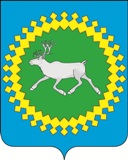 ИНФОРМАЦИОННЫЙВЕСТНИКСовета и администрациимуниципального образованиямуниципального района «Ижемский»№ 424.03.2017Ижма 2017 г.СодержаниеПостановление №2 от 16.03.2017О внесении изменений в постановление главы муниципального района «Ижемский» - председателя Совета района от 27 февраля 2017 года № 1          «О проведении публичных слушаний» Постановление №3 от 17.03.2017О проведении публичных слушанийПостановление №160  от 03 .03.2017О внесении изменений в постановление администрации муниципальногорайона «Ижемский» от 30 декабря 2014 года № 1263 «Об утверждении муниципальной программы муниципального образования муниципального района «Ижемский» «Развитие транспортной системы»Постановление №164 от 06.03.2017Об организации и проведении общественных работ в организациях,расположенных на территории муниципального образованиямуниципального района «Ижемский» в 2017 годуПостановление №165 от 06.03.2017Об организации трудоустройства несовершеннолетних граждан на временную работу в период каникул и в свободное от учебы время в 2017 годуПостановление № 172 от 10.03.2017О внесении изменений в постановление администрации муниципального района «Ижемский» от 09 февраля 2016 года № 73 «Об утверждении перечня должностных лиц администрации муниципального района «Ижемский», уполномоченных составлять протоколы об административных правонарушениях, предусмотренных статьей 4 Закона Республики Коми от 30 декабря 2003 года № 95-РЗ «Об административной ответственности в Республике Коми»Постановление №181 от 14.03.2017О внесении изменений в постановление администрации муниципального района «Ижемский» от 30 декабря 2014 года № 1269 «Об утверждении муниципальной программы муниципального образования муниципального района «Ижемский»«Территориальное развитие»Постановление №190 от 15.03.2017О внесении изменений в постановление администрации муниципального района «Ижемский» от 30 декабря 2014 года № 1261 «Об утверждении муниципальной программы муниципального  образования муниципального района «Ижемский» «Развитие экономики»Постановление №191 от 15.03.2017О внесении изменений в постановление администрации муниципального района «Ижемский» от 17 января 2017 года № 5 «Об утверждении порядка оказания финансовой поддержки (субсидирования) организациям, крестьянским (фермерским) хозяйствам в муниципальном  районе «Ижемский» Постановление №193 от 16.03.2017Об утверждении  Порядка обращения лиц, замещавших должности муниципальной службы, за пенсией за выслугу лет, назначения пенсии за выслугу лет и изменения ее размера, выплаты пенсии за выслугу лет, ее приостановления, возобновления, прекращения и восстановленияПостановление №226 от 22.03.2017О признании утратившим силу постановление администрации муниципального района «Ижемский» от 29 марта 2016 года № 194 «О мерах по защите населения и территории муниципального района «Ижемский» от возможных последствий весеннего паводка в 2016 году»ШУÖМП О С Т А Н О В Л Е Н И Еот 16 марта 2017 года                  	                                                  	               № 2Республика Коми, Ижемский район, с. ИжмаО внесении изменений в постановление главы муниципального района «Ижемский» - председателя Совета района от 27 февраля 2017 года № 1          «О проведении публичных слушаний» В соответствии со ст. 28 Федерального закона от 06.10.2003 № 131-ФЗ «Об общих принципах организации местного самоуправления в Российской Федерации», ст. 13 Устава муниципального образования муниципального района «Ижемский», решением Совета муниципального района «Ижемский» от 24.10.2013 № 4-20/2 «Об утверждении порядка организации и проведения публичных слушаний на территории муниципального образования муниципального района «Ижемский», на основании протокола заседания земельной комиссии муниципального района «Ижемский» от 07.02.2017    П О С Т А Н О В Л Я Ю:
        1. Внести в постановление главы муниципального района «Ижемский» - председателя Совета района от 27 февраля 2017 года № 1 «О проведении публичных слушаний» (далее – Постановление) следующие изменения: 1) пункт 1 Постановления изложить в следующей редакции:«1. Назначить на 20 марта 2017 года на 16 часов 00 минут публичные слушания по адресу: Республика Коми, Ижемский район, с. Ижма, ул. Советская, д. 45 (актовый зал здания администрации муниципального района «Ижемский») по приведению правил землепользования и застройки муниципального образования в соответствие с требованиями градостроительного законодательства Российской Федерации и по внесению изменений:1.1. в решение Совета муниципального района «Ижемский» от 22 ноября 2016 года № 5-15/9 «Об утверждении Генерального плана и Правил землепользования и застройки сельского поселения «Том»; 1.2. в решение Совета муниципального района «Ижемский» от 22 ноября 2016 года № 5-15/7  «Об утверждении Генерального плана и Правил землепользования и застройки сельского поселения «Кельчиюр»; 1.3. в решение Совета муниципального района «Ижемский» от 22 ноября 2016 года № 5-15/11  «Об утверждении Генерального плана и Правил землепользования и застройки сельского поселения «Кипиево»; 1.4. в решение Совета муниципального района «Ижемский» от 22 ноября 2016 года № 5-15/12  «Об утверждении Генерального плана и Правил землепользования и застройки сельского поселения «Мохча». 2. Назначить на 02 мая 2017 года на 16 часов 00 минут публичные слушания по адресу: Республика Коми, Ижемский район, с. Ижма, ул. Советская, д. 45 (актовый зал здания администрации муниципального района «Ижемский» по внесению изменений в решение Совета муниципального района «Ижемский» № 5-15/6 от 22.11.2016 «Об утверждении Генерального плана и Правил землепользования и застройки сельского поселения «Ижма» в связи с технической ошибкой в части определения зоны по земельному участку, расположенному по адресу: Республика Коми, Ижемский район, с. Ижма, ул. Чупрова, д. 126 а, а именно Зону Пр-1 «Зона прочих территорий» перевести в зону ОД-1 «Зона административно-делового центра».Глава муниципального района «Ижемский» - председатель Совета района      	             	                        	   Т.В. АртееваЗаключение о результатах публичных слушаний по проекту внесения изменений в Генеральный план и Правила землепользования и застройки сельских поселений «Том», «Кельчиюр», «Кипиево», «Мохча» Публичные слушания проведены 20 марта 2017 г. в администрации муниципального района «Ижемский» по адресу: Республика Коми, Ижемский район, с. Ижма, ул. Советская, д. 45 (актовый зал), на основании постановления главы муниципального района «Ижемский» - председателя Совета района  от 27.02.2017 г. № 1 «О назначении публичных слушаний».В результате обсуждения основных вопросов, вынесенных на публичные слушания, участники слушаний единогласно согласились по проекту внесения изменений в Генеральный план и Правила землепользования и застройки сельских поселений «Том» и «Кельчиюр». А также участники слушаний единогласно согласились вынести на публичные слушания 22 мая 2017 года вопрос по внесению изменений в Генеральный план и Правила землепользования и застройки сельских поселений «Кипиево» и «Мохча». По результатам публичных слушаний принято решение:1. Публичные слушания считать состоявшимися.2. Одобрить проект решения о внесении изменений в Генеральный план и Правила землепользования и застройки сельских поселений «Том» и «Кельчиюр». Вынести данный проект решения на Совет муниципального района «Ижемский». Проект решения о внесении изменений в Генеральный план и Правила землепользования и застройки сельских поселений «Кипиево» и «Мохча» вынести на публичные слушания 22 мая 2017 года.Председатель:                                                                                    Ф.А. ПоповСекретарь:                                                                                          М.А. РыковаШУÖМП О С Т А Н О В Л Е Н И Еот 17 марта 2017 года                  	                                                  	               № 3Республика Коми, Ижемский район, с. Ижма                                 О проведении публичных слушанийВ соответствии со ст. 28 Федерального закона от 06.10.2003 № 131-ФЗ «Об общих принципах организации местного самоуправления в Российской Федерации», ст. 13 Устава муниципального образования муниципального района «Ижемский», решением Совета муниципального района «Ижемский» от 24.10.2013 № 4-20/2 «Об утверждении порядка организации и проведения публичных слушаний на территории муниципального образования муниципального района «Ижемский», на основании протокола заседаний земельной комиссии муниципального района «Ижемский» от 07.02.2017 и 07.03.2017    П О С Т А Н О В Л Я Ю:
        1. Назначить на 10 апреля 2017 года на 16 часов 00 минут публичные слушания по адресу: Республика Коми, Ижемский район, с. Ижма, ул. Советская, д. 45 (актовый зал здания администрации муниципального района «Ижемский») по внесению изменений в решения Совета муниципального района «Ижемский»:1.1. № 5-15/6 от 22 ноября 2016 года «Об утверждении Генерального плана и Правил землепользования и застройки сельского поселения «Ижма»;1.2. № 5-15/14 от 22 ноября 2016 года «Об утверждении Генерального плана и Правил землепользования и застройки сельского поселения «Няшабож».2. Назначить на 22 мая 2017 года на 16 часов 00 минут публичные слушания по адресу: Республика Коми, Ижемский район, с. Ижма, ул. Советская, д. 45 (актовый зал здания администрации муниципального района «Ижемский») по внесению изменений в решения Совета муниципального района «Ижемский»:2.1. № 5-15/6 от 22 ноября 2016 года «Об утверждении Генерального плана и Правил землепользования и застройки сельского поселения «Ижма»;2.2. № 5-15/14 от 22 ноября 2016 года «Об утверждении Генерального плана и Правил землепользования и застройки сельского поселения «Няшабож»;2.3. № 5-15/9 от 22 ноября 2016 года «Об утверждении Генерального плана и Правил землепользования и застройки сельского поселения «Том»;2.4. № 5-15/8 от 22 ноября 2016 года «Об утверждении Генерального плана и Правил землепользования и застройки сельского поселения «Краснобор»;2.5. № 5-15/12 от 22 ноября 2016 года «Об утверждении Генерального плана и Правил землепользования и застройки сельского поселения «Мохча»;2.6. № 5-15/7 от 22 ноября 2016 года «Об утверждении Генерального плана и Правил землепользования и застройки сельского поселения «Кельчиюр»;2.7. № 5-15/11 от 22 ноября 2016 года «Об утверждении Генерального плана и Правил землепользования и застройки сельского поселения «Кипиево».3. Настоящее постановление  подлежит официальному опубликованию (обнародованию) в информационном Вестнике Совета и администрации муниципального района «Ижемский» не позднее чем через 5 дней после его принятия.4. Информационное сообщение о проведении публичных слушаний (информация о дате, времени и месте проведения публичных слушаний), о предоставлении возможности ознакомления с проектом муниципального правого акта опубликовать в газете «Новый Север», на официальном сайте администрации муниципального района  «Ижемский».5. Ознакомиться с документацией, в которую будут вноситься изменения, а также оставить замечания и предложения можно в рабочие дни с 9-00 до 16-00 по адресу: Республика Коми, Ижемский район, с. Ижма,  ул. Советская,       д. 45, каб. 16, по телефону 98-2-80.Глава муниципального района «Ижемский» - председатель Совета района      	             	                        	   Т.В. АртееваШУÖМП О С Т А Н О В Л Е Н И Еот 03 марта 2017 года                                                                                              № 160Республика Коми, Ижемский район, с. ИжмаВ  соответствии с Уставом муниципального образования муниципального района «Ижемский», постановлением администрации муниципального района «Ижемский»  от 08 апреля 2014 года № 287 «Об утверждении перечня муниципальных программ муниципального района «Ижемский» администрация муниципального района «Ижемский»П О С Т А Н О В Л Я Е Т: 1. Внести в постановление администрации муниципального района «Ижемский» от 30 декабря 2014 года № 1263 «Об утверждении муниципальной программы муниципального образования муниципального района «Ижемский» «Развитие транспортной системы» (далее – Постановление) следующие изменения:1) позицию «Объемы финансирования программы» паспорта муниципальной программы муниципального образования муниципального района  «Ижемский» «Развитие транспортной системы» изложить в новой редакции: «»;2) раздел 8  Программы изложить в следующей редакции:«Общий объем финансирования Программы на период 2015-2019 годы предусматривается в размере  100462,6 тыс. руб.:2015 год -  21877,7тыс.руб.;2016 год -  32433,3 тыс. руб.;2017 год -  31239,6 тыс. руб.;2018 год -   7166,0 тыс. руб.;2019 год -   7746,0 тыс. руб.В том числе средства бюджета муниципального образования муниципального района «Ижемский» – 59051,9 тыс. руб., в том числе по годам:2015 год -  7503,8   тыс.руб.;2016 год -  18375,3 тыс. руб.;2017 год -   18260,8 тыс. руб.;2018 год -   7166,0 тыс. руб.;2019 год -   7746,0 тыс. руб.средства республиканского бюджета Республики Коми-  41410,7 тыс. руб., в том числе по годам:2015 год -  14373,9 тыс.руб.;2016 год -  14058,0 тыс. руб.;2017 год -  12978,8 тыс. руб.;2018 год -  0,0 тыс. руб.;2019 год -  0,0 тыс. руб.Ресурсное обеспечение Программы на 2015 - 2018 гг. по источникам финансирования представлено в таблицах 4 и 5 приложения  к Программе.».3) позицию «Объемы финансирования подпрограммы» паспорта подпрограммы 1 «Развитие транспортной инфраструктуры и дорожного хозяйства» изложить в следующей редакции: «»;4) раздел 6 подпрограммы 1 изложить в следующей редакции:«Общий объем финансирования Подпрограммы на период 2015-2019 гг.  предусматривается в размере 75927,8   тыс. руб.:в том числе средства бюджета муниципального образования муниципального района «Ижемский»  43633,5 тыс. руб., в т.ч. по годам:2015 год -   3276,9   тыс.руб.;2016 год -   15092,9 тыс.руб.;2017 год -   13551,7 тыс. руб.;2018 год -   5566,0   тыс. руб.;2019 год -   6146,0   тыс. руб.средства республиканского бюджета Республики Коми -  32294,3 тыс. руб., в том числе по годам:2015 год -  10169,9 тыс.руб.;2016 год -  11564,4 тыс. руб.;2017 год -  10560,0 тыс. руб.;2018 год -         0,0 тыс. руб.;2019 год -         0,0 тыс. руб.Ресурсное обеспечение подпрограммы в целом, а также по годам реализации подпрограммы и источникам финансирования приводится в приложении к Программе (таблицы 4 и 5).»;	   5) позицию «Объемы финансирования подпрограммы» паспорта подпрограммы 2 «Организация транспортного обслуживания населения на   территории  муниципального района «Ижемский» изложить в следующей редакции: «		»;	6) раздел 6 подпрограммы 2 изложить в следующей редакции:«Общий объем финансирования подпрограммы на период 2015 - 2019 гг. составит 20471,2 тыс. рублей, в том числе:средства бюджета муниципального образования муниципального района «Ижемский» 11423,4 тыс. руб., в т.ч.по годам:2015 год – 3834,0 тыс. руб.;2016 год – 1577,4 тыс. руб.;2017 год – 3012,0 тыс. руб.;2018 год – 1500,0 тыс. руб.;2019 год – 1500,0 тыс. руб.средства республиканского бюджета Республики Коми 9116,4 тыс. руб.вт.ч. по годам:2015 год – 4204,0 тыс. руб.;2016 год -  2493,6 тыс. руб.;2017 год -  2418,8 тыс. руб.;2018 год -  0,0 тыс. руб.;2019 год -  0,0 тыс. руб.Ресурсное обеспечение подпрограммы в целом, а также по годам реализации подпрограммы и источникам финансирования приводится в приложении к Программе (таблицы 4  и 5).»;	7) позицию «Объемы финансирования подпрограммы» паспорта подпрограммы 3 «Повышение безопасности дорожного движения на территории муниципального района «Ижемский» изложить в следующей редакции:«»;	8) раздел 6 подпрограммы 3 изложить в следующей редакции:«Общий объем финансирования подпрограммы на период 2015-2019 гг. составит  3795,0 тыс. руб., в том числе:средства бюджета муниципального образования муниципального района «Ижемский» 3795,0 тыс. руб., в т.ч. по годам:2015 год -   392,9 тыс. руб.2016 год -   1705,0 тыс. руб.;   2017 год -   1697,1  тыс. руб.;2018 год -     100,0  тыс. руб.;2019 год -     100,0  тыс. руб.Ресурсное обеспечение подпрограммы в целом, а также по годам реализации подпрограммы и источникам финансирования приводится в приложении к Программе (таблицы 4  и 5).»;        9) таблицы 4 и 5 приложения к Программе изложить в новой редакции согласно приложению к настоящему постановлению.2. Контроль за исполнением настоящего постановления возложить на заместителя руководителя администрации муниципального района «Ижемский», курирующего вопросы жилищно-коммунального хозяйства.3. Настоящее постановление вступает в силу со дня официального опубликования (обнародования).Руководитель администрации муниципального района «Ижемский»                                               Л.И. ТерентьеваПриложение к постановлению администрации муниципального района «Ижемский»от 03 марта 2017 года № 160«Таблица № 4Ресурсное обеспечениереализации муниципальной программы муниципального образования муниципального района «Ижемский» «Развитие транспортной системы» за счет средств бюджета муниципального района «Ижемский»(с учетом средств республиканского бюджета Республики Коми и федерального бюджета)Таблица 5Ресурсное обеспечение и прогнозная (справочная) оценка расходов местного бюджета, республиканского бюджета Республики Коми (с учетом средств федерального бюджета), бюджетов государственных внебюджетных фондов Республики Коми и юридических лиц на реализацию целей муниципальной программы муниципального образования муниципального района «Ижемский» «Развитие транспортной системы»  ШУÖМП О С Т А Н О В Л Е Н И Еот 06 марта 2017 года                                                                                 № 164Республика Коми, Ижемский район, с.Ижма                                      Об организации и проведении общественных работ в организациях,расположенных на территории муниципального образованиямуниципального района «Ижемский» в 2017 годуВ целях обеспечения временной занятости и материальной поддержки безработных граждан в период поиска работы в соответствии со статьей 24 Закона Российской Федерации от 19 апреля 1991 года № 1032-1 «О занятости населения в Российской Федерации», постановлением Правительства Российской Федерации от 14.07.1997 № 875 «Об утверждении Положения об организации общественных работ»администрация муниципального района «Ижемский»П О С Т А Н О В Л Я Е Т :Утвердить перечень общественных работ по муниципальному району  «Ижемский» согласно приложению 1.Утвердить  перечень предприятий и организаций, на которых будут организованы рабочие места для проведения общественных работ, согласно приложению 2.Утвердить задание на  организацию общественных работ для безработных граждан на территории муниципального района «Ижемский» на 2017 год, согласно приложению 3.Общественные работы осуществляются в организациях муниципального района «Ижемский» независимо от форм собственности на основе договоров, заключаемых с Государственным  учреждением Республики Коми «Центр занятости населения Ижемского района» (далее - ГУ РК «ЦЗН Ижемского района»).С безработными гражданами, направленными на общественные работы ГУ РК «ЦЗН Ижемского района», работодатель заключает срочный трудовой договор. На граждан, занятых на общественных работах, распространяется законодательство Российской Федерации о труде и социальном страховании.Оплата труда безработных граждан, занятых на общественных работах, производится работодателем в соответствии с законодательством Российской Федерации и на основании срочного трудового договора.Признать утратившим силу постановление администрации муниципального района «Ижемский» от 09.02.2016 № 79  «Об организации на территории муниципального района «Ижемский» общественных работ, в организациях расположенных на территории муниципального образования муниципального района «Ижемский».Настоящее постановление вступает в силу со дня опубликования (обнародования).Контроль за исполнением настоящего постановления возложить на заместителя руководителя администрации муниципального района  «Ижемский»  М.В. Когут и директора ГУ РК «Центр занятости населения Ижемского района» Т.В. Артееву  (по согласованию).Руководитель  администрациимуниципального района «Ижемский»                                      Л.И.ТерентьеваПриложение 1к Постановлению администрациимуниципального района «Ижемский»	от «06» марта 2017 года № 164ПЕРЕЧЕНЬОБЩЕСТВЕННЫХ  РАБОТ ПО МУНИЦИПАЛЬНОМУ РАЙОНУ«ИЖЕМСКИЙ»Благоустройство, озеленение территорий, работы по экологическому оздоровлению территории района.Подсобные работы при строительстве и ремонте объектов жилищно-коммунального хозяйства и бытового обслуживания, автомобильных дорог, объектов социально-культурного значения, прокладке водопроводных, канализационных и других коммуникаций.Сельскохозяйственные работы в зависимости от сезона.Подсобно-вспомогательные  виды  работ в лесном хозяйстве.Оказание социальной помощи престарелым, больным и инвалидам по уходу, закупке необходимых продуктов питания, лекарств, уборке квартир, мелкому ремонту бытовой техники и др.Распространение периодической печати.Организация летнего досуга  детей и подростков.Сбор и заготовка ягод, грибов, лекарственных трав.Сбор и переработка вторичного сырья и отходов.Работа в системе потребительской кооперации и общественного питания.Уход за престарелыми, инвалидами и больными.Работа в архивах, библиотеках,  машинописные и переплетные работы.Использование временных рабочих мест и должностей (отпуск, болезнь)Похозяйственный учет населения в сельских поселениях.Другие доступные виды деятельности, не требующие предварительной профессиональной подготовки и имеющие социально полезную направленность.Примечание: не может относиться к общественным работам деятельность, связанная с необходимостью срочной ликвидации последствий аварий, стихийных бедствий, катастроф и других чрезвычайных ситуаций и требующая подготовки работников, а также их квалифицированных и ответственных действий в кратчайшие сроки. Приложение  2к Постановлению администрациимуниципального района «Ижемский»от «06» марта 2017 года  № 164ПЕРЕЧЕНЬ                   предприятий и организаций, на которых будут организованы рабочие места для проведения общественных работ	Приложение к Постановлению администрации     муниципального  района «Ижемский»от «06» марта 2017 года № 164ЗАДАНИЕна организацию общественных работ для безработных гражданна территории  муниципального  района  «Ижемский»  на 2017 год    Ш У Ö МП О С Т А Н О В Л Е Н И Еот «06» марта 2017 года						   	                   № 165Республика Коми, Ижемский район, с.ИжмаОб организации трудоустройства несовершеннолетних граждан на временную работу в период каникул и в свободное от учебы время в 2017 годуВ соответствии с постановлением Правительства Республики Коми от 28 сентября 2012 года № 421 «Об утверждении государственной программы Республики Коми «Содействие занятости населения», приказом Министерства труда, занятости и социальной защиты населения Республики Коми  от 11 ноября 2016 года № 2323 «О контрольных показателях мероприятий по содействию занятости населения Республики Коми на 2017 год», а также в целях повышения мотивации к труду и конкурентоспособности молодежи на рынке труда, и предотвращения безнадзорности и правонарушений со стороны несовершеннолетних граждан, руководствуясь ст.ст. 14,17 Федерального закона Российской Федерации от 24 июня 1999 года  № 120-ФЗ «Об основах системы профилактики безнадзорности и правонарушений среди несовершеннолетних»администрация муниципального района «Ижемский»П О С Т А Н О В Л Я Е Т:Утвердить Положение об организации временного трудоустройства несовершеннолетних граждан в Ижемском районе согласно приложению 1.Утвердить Задание на организацию временных работ для несовершеннолетних граждан на территории муниципального района «Ижемский» согласно приложению 2.Рекомендовать работодателям предприятий и организаций всех форм собственности заключить договоры на временное трудоустройство несовершеннолетних граждан в возрасте от 14 до 18 лет с Государственным учреждением Республики Коми «Центр занятости населения Ижемского района».Предприятиям, учреждениям и организациям за 10 дней уведомлять в письменном виде Государственное учреждение Республики Коми  «Центр занятости населения Ижемского района» о приеме на временную работу несовершеннолетних граждан согласно приложению 3.Рекомендовать органам и учреждениям по профилактике и предупреждению правонарушений ежемесячно предоставлять списки состоящих на учете несовершеннолетних граждан для активизации их трудоустройства согласно приложению 4. Признать утратившим силу постановление администрации муниципального района «Ижемский» от 09 февраля 2016 года № 180  «Об организации трудоустройства несовершеннолетних граждан  на временную работу в период каникул и в свободное от учебы время в 2016 году».Контроль за исполнением настоящего постановления возложить на заместителя руководителя администрации муниципального района «Ижемский» Р.Е. Селиверстова.Настоящее постановление вступает в силу со дня опубликования (обнародования).Руководитель администрации   муниципального района «Ижемский»		      		   Л.И. ТерентьеваПриложение 1к постановлению администрации муниципального района «Ижемский» от «06» марта 2017 года № 165ПОЛОЖЕНИЕоб организации трудоустройства несовершеннолетних гражданв свободное от учёбы время и во время каникулНастоящее Положение определяет основные принципы деятельности по организации трудоустройства на временную работу несовершеннолетних граждан в возрасте 14-18 лет  в свободное от учебы время и в период каникул.Положение разработано в соответствии с законодательством Российской Федерации о занятости, труде и образовании.1. Общие положения1.1. Работа по трудоустройству несовершеннолетних граждан на временную работу  проводится в соответствии с Программой занятости населения Ижемского района на 2017 год, а также настоящим Положением.1.2. Трудоустройство несовершеннолетних граждан на временные работы осуществлять в соответствии с нормами законодательства, предусмотренными для данной категории:- трудоустройство подростков в возрасте от 14 до 16 лет допускается только с согласия одного из родителей (попечителя) и органа опеки и попечительства;- продолжительность рабочего времени подростков в каникулярный период не может превышать: для несовершеннолетних в возрасте: от 16 до 18 лет – 35 часов в неделю, от 14 до 16 лет – 24 часа в неделю;- продолжительность рабочего времени для учащихся общеобразовательных учреждений, образовательных учреждений начального и среднего профессионального образования, совмещающих в течение учебного года учебу с работой, в возрасте от 14 до 16 лет – 12 часов в неделю, а в возрасте от 16 до 18 лет – 17,5 часов в неделю.Период работы подтверждается табелем учета рабочего времени.2. Финансирование и оплата труда2.1. Оплата труда подростков на всех видах работ и при любой форме ее финансирования производится работодателем.2.2. При необходимости и возможности на проведение временных работ для несовершеннолетних граждан привлекаются средства местного бюджета.ЗАДАНИЕна организацию временных работ для несовершеннолетних гражданна территории муниципального района «Ижемский» в 2017 годуПриложение 3к Постановлению администрации     муниципального  района «Ижемский»от «06» марта 2017 года № 165Уведомление о приеме на работунесовершеннолетних граждан______________________________________________________________________________________________________________________________________________(наименование организации)_______________________________________________________________________(период работы)Подпись руководителяМППриложение 4к Постановлению администрации     муниципального  района «Ижемский»от «06» марта 2017 года № 165Список несовершеннолетних граждан, состоящих на учете в ___________________________на __________________ 2017 годаПодпись руководителяМП  ШУÖМ    П О С Т А Н О В Л Е Н И Еот 10 марта 2017 года                                                                                       №  172  Республика Коми, Ижемский район, с. ИжмаО внесении изменений в постановление администрации муниципального района «Ижемский» от 09 февраля 2016 года № 73 «Об утверждении перечня должностных лиц администрации муниципального района «Ижемский», уполномоченных составлять протоколы об административных правонарушениях, предусмотренных статьей 4 Закона Республики Коми от 30 декабря 2003 года № 95-РЗ «Об административной ответственности в Республике Коми»Руководствуясь Законом Республики Коми от 30 декабря 2003 года № 95-РЗ «Об административной ответственности в Республике Коми», Законом Республики Коми от 01 декабря 2015 года № 115-РЗ «О наделении органов местного самоуправления в Республике Коми отдельными государственными полномочиями Республики Коми», Уставом муниципального образования муниципального района «Ижемский»,администрация муниципального района «Ижемский»П О С Т А Н О В Л Я Е Т:Внести в постановление администрации муниципального района «Ижемский» от 09 февраля 2016 года № 73 «Об утверждении перечня должностных лиц администрации муниципального района «Ижемский», уполномоченных составлять протоколы об административных правонарушениях, предусмотренных статьей 4 Закона Республики Коми от 30 декабря 2003 года № 95-РЗ «Об административной ответственности в Республике Коми» (далее – Постановление) следующее изменение:- приложение 1 к Постановлению изложить в следующей редакции согласно приложению.Контроль за исполнением настоящего постановления возложить на заместителя руководителя администрации муниципального района «Ижемский» Когут М.В.Постановление вступает в силу со дня его официального опубликования (обнародования).Руководитель администрациимуниципального  района «Ижемский»                                         Л.И. ТерентьеваПриложение к постановлению администрациимуниципального района «Ижемский»от 10 марта 2017 года № 172«Приложение 1к постановлению администрациимуниципального района «Ижемский»от 09 февраля 2016 года № 73Перечень должностных лиц администрации муниципального района «Ижемский», уполномоченных составлять протоколы об административных правонарушениях, предусмотренных статьей 4 Закона Республики Коми от 30 декабря 2003 года № 95-РЗ «Об административной ответственности в Республике Коми»Заместитель руководителя администрации муниципального района «Ижемский».Начальник Управления образования администрации муниципального района «Ижемский».Начальник отдела правовой и кадровой работы администрации муниципального района «Ижемский».Ведущий специалист отдела правовой и кадровой работы администрации муниципального района «Ижемский».ШУÖМП О С Т А Н О В Л Е Н И Еот 14 марта 2017 года                                                                                                          № 181Республика Коми, Ижемский район с. Ижма В  соответствии с Уставом муниципального образования муниципального района «Ижемский», постановлением администрации муниципального района «Ижемский»  от 08 апреля 2014 года № 287 «Об утверждении перечня муниципальных программ муниципального района «Ижемский» администрация муниципального района «Ижемский»П О С Т А Н О В Л Я Е Т: 1. Внести в постановление администрации муниципального района «Ижемский» от 30 декабря 2014 года № 1269 «Об утверждении муниципальной программы муниципального образования муниципального района «Ижемский» «Территориальное развитие» (далее – Программа) следующие изменения:1) Позицию «Объем финансирования программы» паспорта Программы изложить в следующей редакции:«»;2) Раздел 8  Программы изложить в следующей редакции:«Общий объем финансирования Программы на период 2015-2019 гг. предусматривается в размере  101822,7 тыс. руб.:2015 год -  17539,3    тыс.руб.;2016 год -  29436,8    тыс. руб.;2017 год -  23258,3     тыс. руб.;2018 год -  16871,8     тыс. руб.;2019 год -  14716,5     тыс. руб.В том числе средства бюджета муниципального образования муниципального района «Ижемский» 42717,8 тыс. руб., в т.ч. по годам:2015 год -   4335,8   тыс.руб.;2016 год -   9743,9   тыс. руб.;2017 год -   12991,2   тыс. руб.;2018 год -   8901,1   тыс. руб.2019 год -    6745,8  тыс. руб.средства республиканского бюджета Республики Коми – 46349,8 тыс. руб., в том числе по годам:2015 год -  9008,1 тыс.руб.;2016 год -  15972,9 тыс. руб.;2017 год -  6917,0 тыс. руб.;2018 год -  7225,9 тыс. руб.;2019 год -  7225,9 тыс. руб.средства федерального бюджета -  12670,1 тыс. руб., в том числе по годам:2015 год -  4160,4 тыс.руб.;2016 год – 3670,0 тыс. руб.;2017 год -  3350,1 тыс. руб.;2018 год -    744,8 тыс. руб.;2019 год -    744,8 тыс. руб.средства бюджетов сельских поселений - 85,0 тыс.руб., в том числе по годам:2015 год -  35,0 тыс.руб.;2016 год -   50,0 тыс.руб.;2017 год -   0,0 тыс.руб.;2018 год -   0,0 тыс.руб.;2019 год -   0,0 тыс.руб.Ресурсное обеспечение реализации муниципальной программы на 2015-2018 годы по источникам финансирования представлено в таблицах 4 и 5 приложения к Программе.»;3) позицию «Объемы финансирования Подпрограммы 1» паспорта подпрограммы 1 «Строительство, обеспечение качественным, доступным жильем населения Ижемского района»  изложить в следующей редакции:«»;  4) Раздел 5 подпрограммы 1 изложить в следующей редакции: «Общий объем финансирования Подпрограммы на период 2015-2019 годы предусматривается в размере   59702,4 тыс. руб.:2015 год -    11166,4  тыс.руб.;2016 год -    19273,6  тыс. руб.;2017 год -    12774,6  тыс. руб.;2018 год -      8163,9  тыс. руб.;2019 год -      8163,9  тыс. руб.В том числе средства бюджета муниципального образования муниципального района «Ижемский» 7948,7 тыс. руб., в т.ч. по годам:2015 год -   1452,5  тыс.руб.;2016 год –   3181,9  тыс. руб.;2017 год -   2594,3  тыс. руб.;2018 год -     280,0  тыс. руб.;2018 год -     280,0  тыс. руб.    средства республиканского бюджета Республики Коми- 39083,6 тыс. руб., в том числе по годам:2015 год -  5553,5 тыс.руб.;2016 год -  12421,7 тыс. руб.;2017 год -  6830,2   тыс. руб.;2018 год -  7139,1   тыс. руб.;2019 год -  7139,1   тыс. руб.    средства федерального бюджета – 12670,1 тыс. руб., в том числе по годам:2015 год – 4160,4 тыс.руб.;2016 год – 3670,0 тыс. руб.;2017 год - 3350,1 тыс. руб.;2018 год -   744,8 тыс. руб.;2019 год -   744,8 тыс. руб.    Ресурсное обеспечение Подпрограммы в целом, а так же по годам реализации подпрограммы и источникам финансирования представлено в таблицах 4 и 5 приложения к Программе.»;5) позицию «Объемы финансирования Подпрограммы 2» паспорта  подпрограммы 2 «Обеспечение благоприятного и безопасного проживания граждан на территории Ижемского района и качественными жилищно-коммунальными услугами населения» изложить в следующей редакции:«»;6) Раздел 5 подпрограммы 2  изложить в следующей редакции:«Общий объем финансирования Подпрограммы на период 2015-2019 годы предусматривается в размере      31770,0 тыс. руб.:2015 год -  1959,3  тыс. руб.;2016 год -  7084,9  тыс. руб.;2017 год -  10483,7  тыс. руб.;2018 год -  7680,3  тыс. руб.2019 год -  4756,8  тыс. руб.В том числе средства бюджета муниципального образования муниципального района «Ижемский» - 30575,4 тыс. руб., в том числе по годам:2015 год -  1548,0 тыс.руб.;2016 год -  6562,0 тыс.руб.;2017 год -  10396,9 тыс. руб.;2018 год -  7593,5 тыс. руб.;2018 год -  4670,0 тыс. руб.средства республиканского бюджета Республики Коми – 1109,6 тыс.руб., в том числе по годам:2015 год -  376,3 тыс.руб.;2016 год -  472,9 тыс. руб.;2017 год -  86,8 тыс. руб.;2018 год -  86,8 тыс. руб.;2018 год -  86,8 тыс. руб.средства бюджетов сельских поселений - 85,0 тыс. руб., в том числе по годам:2015 год -  35,0 тыс.руб.;2016 год -   50,0 тыс. руб.;2017 год -   0,0 тыс. руб.;2018 год -   0,0 тыс. руб.;2019 год -   0,0 тыс. руб.Ресурсное обеспечение Подпрограммы в целом, а так же по годам реализации подпрограммы и источникам финансирования представлено в таблицах 4 и 5 приложения к Программе.»;7) позицию «Объемы финансирования Подпрограммы 3» паспорта подпрограммы 3 «Развитие систем обращения с отходами»  изложить в следующей редакции:«»;8) Раздел 5 подпрограммы 3   изложить в следующей редакции:«Общий объем финансирования Подпрограммы на период 2015-2019 гг. предусматривается в размере   10350,3  тыс. руб.:2015 год -  4413,6  тыс.руб.;2016 год -  3078,3 тыс. руб.;2017 год -  0,0  тыс. руб.;2018 год -  1027,6  тыс. руб.;2019 год -  1795,8  тыс. руб.В том числе средства бюджета муниципального образования муниципального района «Ижемский» -  4193,7 тыс. руб., в том числе по годам:2015 год -  1335,3 тыс.руб.;2016 год -   0,0 тыс. руб.;2017 год -   0,0 тыс. руб.;2018 год -  1027,6 тыс. руб.;2019 год -  1795,8 тыс. руб.средства республиканского бюджета Республики Коми– 6156,6 тыс. руб., в том числе по годам:2015 год -  3078,3 тыс.руб.;2016 год -  3078,3 тыс. руб.;2017 год -  0,0      тыс. руб.;2018 год -  0,0     тыс. руб.	2019 год -  0,0     тыс. руб.Ресурсное обеспечение подпрограммы в целом, а также по годам реализации подпрограммы и источникам финансирования приводится в приложении к Программе (таблицы 4 и 5).»;9) таблицы 4, 5 и 6 приложении к Программе изложить в новой редакции согласно приложению к настоящему постановлению.2. Настоящее постановление вступает в силу со дня официального опубликования (обнародования).Руководитель администрации муниципального района «Ижемский»                                                                Л.И.ТерентьеваПриложение к постановлению администрации муниципального района «Ижемский»от 14 марта 2017 года № 181«Таблица 4Ресурсное обеспечениереализации муниципальной программы муниципального образования муниципального района «Ижемский» «Территориальное развитие» за счет средств бюджета муниципального района «Ижемский»(с учетом средств республиканского бюджета Республики Коми и федерального бюджета)Таблица 5Ресурсное обеспечение и прогнозная (справочная) оценка расходов федерального бюджета, республиканского бюджета Республики Коми,  бюджета муниципального района «Ижемский», бюджетов сельских поселений, бюджетов государственных внебюджетных фондов Республики Коми и юридических лиц на реализацию целей муниципальной программы муниципального образования муниципального района «Ижемский» «Территориальное развитие»Таблица 6Прогноз сводных показателей муниципальных заданий на оказание муниципальных услуг (работ) муниципальными учреждениями муниципального района «Ижемский» по муниципальной программе Ш У Ö МП О С Т А Н О В Л Е Н И Еот  15 марта 2017 года                                                                                             № 190Республика Коми, Ижемский район, с. Ижма					                  О внесении изменений в постановление администрации муниципального района «Ижемский» от 30 декабря 2014 года № 1261 «Об утверждении муниципальной программы муниципального  образования муниципального района «Ижемский» «Развитие экономики»В соответствии с постановлением администрации муниципального района «Ижемский» от 31 января 2014 года № 61 «О муниципальных программах муниципального образования муниципального района «Ижемский», постановлением администрации муниципального района «Ижемский» от 08 апреля 2014 года № 287 «Об утверждении перечня муниципальных программ  муниципального района «Ижемский»,администрация муниципального района «Ижемский»П О С Т А Н О В Л Я Е Т:Внести в приложение к постановлению администрации муниципального района «Ижемский» от 30 декабря 2014 года № 1261 «Об утверждении муниципальной программы муниципального образования муниципального района «Ижемский»                «Развитие экономики» (далее - Программа) следующие изменения:абзац 5 пункта 1 задачи 2 раздела 3 подпрограммы 1  «Малое и среднее предпринимательство в Ижемском районе» (далее - подпрограмма 1) исключить;пункт 1 задачи 1 раздела 3подпрограммы 2 «Развитие агропромышленного комплекса в Ижемском районе» (далее подпрограмма 2)  изложить в новой редакции:« 1) Финансовая поддержка сельскохозяйственных организаций, крестьянских (фермерских) хозяйств:- субсидирование части затрат организациям, крестьянским (фермерским) хозяйствам на строительство (реконструкцию) животноводческих помещений для содержания крупного рогатого скота;- субсидирование  части затрат производителям сельскохозяйственной продукции на приобретение племенного крупного рогатого скота;- субсидирование части затрат на развитие сельского хозяйства и обновление основных средств крестьянских (фермерских) хозяйств, сельскохозяйственных организаций;- субсидирование части расходов субъектов малого и среднего предпринимательства на реализацию малых проектов в сфере агропромышленного комплекса, прошедших отбор в рамках проекта «Народный бюджет».»;3) абзац 4 столбца 6 позиции 1.2.1 задачи 2  подпрограммы 1таблицы 2 исключить;4) столбец 6 позиции 2.1.1 задачи 1 подпрограммы 2 таблицы 2 изложить в новой редакции: «- субсидирование части затрат организациям, крестьянским (фермерским) хозяйствам на строительство (реконструкцию) животноводческих помещений для содержания крупного рогатого скота;- субсидирование  части затрат производителям сельскохозяйственной продукции на приобретение племенного крупного рогатого скота;- субсидирование части затрат на развитие сельского хозяйства и обновление основных средств крестьянских (фермерских) хозяйств, сельскохозяйственных организаций;- субсидирование части расходов субъектов малого и среднего предпринимательства на реализацию малых проектов в сфере агропромышленного комплекса, прошедших отбор в рамках проекта «Народный бюджет».».Контроль за исполнением настоящего постановления возложить на заместителя руководителя администрации муниципального района «Ижемский» Когут М.В.Настоящее постановление вступает в силу со дня его официального опубликования.Руководитель администрациимуниципального района «Ижемский»                                                  Л.И. Терентьева Ш У Ö М                                               П О С Т А Н О В Л Е Н И Е                                  от 15 марта 2017  года                                                                                             № 191  Республика Коми, Ижемский район, с. ИжмаО внесении изменений в постановление администрации муниципального района «Ижемский» от 17 января 2017 года № 5 «Об утверждении порядка оказания финансовой поддержки (субсидирования) организациям, крестьянским (фермерским) хозяйствам в муниципальном  районе «Ижемский» 	В целях реализации подпрограммы 2 «Развитие агропромышленного комплекса в Ижемском районе» муниципальной программы муниципального образования муниципального района «Ижемский» «Развитие экономики», утвержденной постановлением администрации муниципального района «Ижемский» от  30 декабря 2014 года № 1261администрация муниципального района «Ижемский»П О С Т А Н О В Л Я Е Т:       1. Дополнить постановление администрации муниципального района «Ижемский» от 17 января 2017 года № 5 «Об утверждении порядка оказания финансовой поддержки (субсидирования) организациям, крестьянским (фермерским) хозяйствам в муниципальном  районе «Ижемский» (далее - Постановление) пунктом 4 следующего содержания:«4. Утвердить Порядок субсидирования части расходов субъектов малого и среднего предпринимательства на реализацию малых проектов в сфере агропромышленного комплекса, прошедших отбор в рамках проекта «Народный бюджет» согласно приложению 4 к настоящему Постановлению.       2. Контроль за исполнением настоящего Постановления возложить на заместителя руководителя администрации муниципального района «Ижемский» М.В. Когут. 3. Настоящее Постановление вступает в силу со дня официального опубликования (обнародования). Руководитель администрации муниципального района «Ижемский»                                                   Л.И. ТерентьеваПриложениек постановлению администрации муниципального района «Ижемский»от 15 марта 2017 года № 191 «Приложение  4к постановлению администрации муниципального района «Ижемский»от «17» января 2017 года  № 5ПОРЯДОКСУБСИДИРОВАНИЯ ЧАСТИ РАСХОДОВ СУБЪЕКТОВ МАЛОГО И СРЕДНЕГО ПРЕДПРИНИМАТЕЛЬСТВА НА РЕАЛИЗАЦИЮ НАРОДНЫХ ПРОЕКТОВ  В СФЕРЕ АГРОПРОМЫШЛЕННОГО КОМПЛЕКСА, ПРОШЕДШИХ ОТБОР В РАМКАХ ПРОЕКТА «НАРОДНЫЙ БЮДЖЕТ»          1. Настоящий Порядок определяет механизм субсидирования части расходов субъектов малого и среднего предпринимательства (далее – субъекты) на реализацию народных проектов в сфере агропромышленного комплекса, прошедших отбор в рамках проекта «Народный бюджет», (далее - Порядок) в пределах средств бюджета муниципального образования  муниципального района «Ижемский», предусмотренных на реализацию  подпрограммы 2 «Развитие агропромышленного комплекса в Ижемском районе» муниципальной программы муниципального образования муниципального района «Ижемский» «Развитие экономики» на текущий финансовый год. 2. Главным распорядителем бюджетных средств, предусмотренных в бюджете муниципального района «Ижемский» на субсидирование субъектов малого и среднего предпринимательства, является администрация муниципального района «Ижемский» (далее – Администрация).3. Народные проекты в сфере агропромышленного комплекса направлены на решение социально значимых вопросов, а также вопросов жизнеобеспечения населения, проживающего на территории МР «Ижемский».   4. Критерием отбора субъектов для предоставления субсидий являются народные проекты, прошедшие отбор в соответствии Порядком организации работы по определению соответствия народных проектов критериям, предъявленным к проекту «Народный бюджет», утвержденным постановлением Правительства Республики Коми от 20 мая 2016 г. № 252 (далее – Порядок отбора).   3. Субсидии субъектам предоставляются при одновременном соблюдении следующих условий:   1) народные проекты предусматривают реализацию следующих мероприятий:                                                                                                    приобретение технологического оборудования (в том числе модульных цехов) для переработки сельскохозяйственной продукции и дикоросов, производства хлеба и хлебобулочных изделий, кондитерских изделий;      приобретение оборудования для утилизации отходов при переработке сельскохозяйственной продукции и дикоросов, производстве хлеба и хлебобулочных изделий, кондитерских изделий;        строительство новых помещений или реконструкция имеющихся зданий, ремонт помещений, обустройство канализации, вентиляции, электроснабжения, теплоснабжения, холодного и горячего водоснабжения и очистных сооружений с учетом приобретения соответствующего оборудования для организации переработки сельскохозяйственной продукции и дикоросов, производства хлеба и хлебобулочных изделий, кондитерских изделий;обустройство территории дезинфекционными барьерами и ограждениями для убойных пунктов и площадок; 2) народные проекты прошли отбор в соответствии с Порядком отбора; 3) соблюдение Администрацией уровня софинансирования расходных обязательств по реализации народных проектов в размере, определенном в соответствии пунктом 4 настоящего Порядка.       4. Объем средств, предусмотренный в местных бюджетах на реализацию народных проектов, должен составлять не менее 10 процентов стоимости народных проектов;объем средств (денежных, материальных) субъектов на реализацию народных проектов, в том числе фактически вложенных, должен составлять не менее 20 процентов стоимости народных проектов.      5. Субъекты прошедшие отбор народных проектов, соответствующих критериям, предъявленным к проекту «Народный бюджет», в порядке, утвержденном приложением № 2 к постановлению Правительства Республики Коми от 20 мая 2016 г. № 252, представляют в Администрацию документы в течение 30 дней со дня утверждения Администрацией Главы Республики Коми:1) заявку на получение субсидии по форме, согласно приложению  1 к настоящему Порядку (далее - заявка), содержащую:а) сведения о среднесписочной численности работников за предшествующий календарный год;б) сведения о доходе, полученном от осуществления предпринимательской деятельности за предшествующий календарный год;в) сведения об отсутствии задолженности по заработной плате более одного месяца;2) описание народного проекта (с обязательным приложением сметы расходов, предполагаемых источников финансирования, поэтапного плана реализации народного проекта) со сроком реализации не позднее 01 октября текущего финансового года;3) справка об исполнении налогоплательщиком обязанности по уплате налогов, сборов, страховых взносов, пеней и налоговых санкций по форме, утвержденной приказом ФНС Российской Федерации от 21 июля 2014 года № ММВ-7-8/378@, сформированная не ранее чем за месяц до дня представления заявки, в случае если получатель субсидии представляет ее самостоятельно;4) справка регионального отделения Фонда социального страхования Российской Федерации по Республике Коми или его территориальных органов об исполнении организацией обязательств по уплате страховых взносов на обязательное социальное страхование на случай временной нетрудоспособности и в связи с материнством, сформированная на последнюю отчетную дату, в случае если получатель субсидии представляет ее самостоятельно;5) справка Отделения Пенсионного фонда Российской Федерации по Республике Коми или его территориальных органов об исполнении организацией обязательств по уплате страховых взносов на обязательное пенсионное страхование и обязательное медицинское страхование, сформированная на последнюю отчетную дату, в случае если получатель субсидии представляет ее самостоятельно;6) документ,  подтверждающий объем средств (денежных, материальных) на реализацию народного проекта, в том числе фактически вложенных, должен составлять не менее 20 процентов стоимости народного проекта;7) обязательство о создании дополнительных рабочих мест, составленное в произвольной форме, содержащее информацию о количестве планируемых к созданию дополнительных рабочих мест, которое определяется по формуле: 				K = Ci / 500 тыс. рублей,где:K – количество дополнительных рабочих мест (ед.);Ci – размер субсидии, предоставляемой субъекту малого и среднего предпринимательства (тыс. рублей). При расчете показателя K  производится округление значения в большую сторону до целого числа. Документы, указанные в подпунктах 1,2 и 6 настоящего пункта, предоставляются получателем субсидии  в Администрацию самостоятельно.Сведения, содержащиеся в документах, указанных в пунктах 3 - 5 настоящего пункта, запрашиваются  Администрацией в течение 5 рабочих дней со дня поступления заявки в порядке межведомственного информационного взаимодействия у органов, предоставляющих государственные услуги, и органов, предоставляющих муниципальные услуги, иных государственных органов, органов местного самоуправления, а также подведомственных этим органам организаций, если такие сведения находятся в распоряжении этих органов (организаций) в соответствии с нормативными правовыми актами Российской Федерации, нормативными правовыми актами субъектов Российской Федерации, муниципальными правовыми актами, в случае если получатель субсидии не представил документы, указанные в пунктах 3 - 5 настоящего пункта, самостоятельно.        6. Администрация проверяет полноту (комплектность), оформление представленных документов, их соответствие требованиям, установленным настоящим Порядком, и принимает решение о предоставлении субсидии. Решение Администрации  о предоставлении субсидии оформляется постановлением Администрации.         7. Субсидия предоставляется субъекту Администрацией на основании договора о предоставлении субсидий, заключенного между Администрацией и субъектом  (далее - Договор) согласно типовой форме, утвержденной Приказом Финансового управления администрации муниципального района «Ижемский» от 22 ноября 2016 года № 53.          Срок подготовки договора не может превышать 5 дней с даты принятия руководителем Администрации решения о предоставлении субсидии.На основании договора о предоставлении субсидии  в сроки, установленные договором о предоставлении субсидии, Администрация перечисляет на расчетный счет субъекта средства субсидии.8. Обязательным условием для предоставления субъекту субсидии, включаемым в договоры о предоставлении субсидии, является:- согласие субъекта малого и среднего предпринимательства на осуществление Администрацией и иными органами муниципального финансового контроля проверок соблюдения субъектом малого предпринимательства условий, целей и порядка ее предоставления;- обязанность субъекта представлять в Администрацию информацию о выполнении мероприятий по реализации народного проекта, в сроки и порядке, установленные договором о предоставлении указанной субсидии;- обязанность субъекта создать и сохранить рабочие места;- обязанность субъекта малого и среднего предпринимательства осуществлять деятельность на территории МО МР «Ижемский» по виду экономической деятельности в соответствии с народным проектом в течение не менее 3 лет с даты заключения договора о предоставлении субсидии;- обязанность субъекта малого и среднего предпринимательства не отчуждать основные и оборотные средства, приобретенные с использованием субсидии, в течение пяти лет с даты заключения договора о предоставлении субсидии путем продажи, дарения, обмена или отчуждения иным образом в соответствии с законодательством Российской Федерации (за исключением случаев реорганизации получателей субсидий или взносов имущества в виде пая, вклада в уставный капитал (паевой фонд) организаций, осуществляющих деятельность, аналогичную деятельности субъекта); - обязанность субъекта по первому требованию Администрации обеспечить физический доступ к основным и оборотным средствам, приобретенным с использованием субсидии;- обязанность субъекта реализовать народный проект до 01 октября текущего года.10. В случае установления фактов нарушения условий предоставления средств субсидии, средства субсидии подлежат возврату в бюджет муниципального образования муниципального района «Ижемский» в следующем порядке:Администрация в течение 10 рабочих дней со дня подписания акта проверки соблюдения условий, целей и порядка предоставления субсидий или получения сведений от  органов финансового контроля об установлении фактов представления нарушения условий, целей и порядка предоставления субсидий, выявленных в результате проверок, направляет организации письмо-уведомление о возврате средств бюджета муниципального образования муниципального района «Ижемский» (далее - уведомление);организация в течение 30 дней (если в уведомлении не указан иной срок) с даты получения уведомления осуществляет возврат субсидий, использованных не по назначению или с нарушением установленных условий, целей и порядка их предоставления;в случае невыполнения в установленный срок уведомления, Администрация обеспечивает взыскание средств бюджета муниципального образования  муниципального района «Ижемский» в судебном порядке.11. Контроль за соблюдением условий, целей и порядка предоставления субсидий организациям осуществляется в установленном порядке Администрацией и иными органами  финансового контроля, в том числе путем проведения проверок.Приложение 1 к порядку субсидирования расходов субъектов малого и среднего предпринимательства на реализацию малых проектов сфере агропромышленного комплекса, прошедших отбор в рамках проекта «Народный бюджет»ФОРМА ЗАЯВКИНА ПОЛУЧЕНИЕ ФИНАНСОВОЙ ПОДДЕРЖКИ                                                "Руководителю администрации                                      муниципального района "Ижемский"                              169460, Республика Коми, Ижемский район,                                        с. Ижма, ул. Советская, д.45ЗАЯВКАНаименование заявителя _____________________________________________________                      (полное наименование)ОГРН _________________________ дата регистрации ____________________________ИНН __________________________ КПП (при наличии) __________________________Расчетный счет № __________________________________________________________ в _________________________________________________________________________ БИК __________________________________Корреспондентский счет №___________________________________________________Юридический адрес_________________________________________________________ ______________________________________________________________________________________________________________________________________________________Почтовый адрес (место нахождения) ___________________________________________ ______________________________________________________________________________________________________________________________________________________Телефон (______) ____________ Факс ____________ E-mail ________________________Контактное лицо (ФИО, должность, телефон)____________________________________ ___________________________________________________________________________Прошу    предоставить    финансовую   поддержку   по   следующему направлению:             Субсидирование части расходов субъектов малого и среднего предпринимательства на реализацию народных проектов в сфере агропромышленного комплекса, прошедших отбор в рамках проекта «Народный бюджет»Настоящим подтверждаем, что ___________________________________________________________________________(наименование заявителя)-   не   является  кредитной,  страховой  организацией,  инвестиционным фондом,  негосударственным  пенсионным  фондом, профессиональным участником рынка ценных бумаг, ломбардом;- не является участником соглашений о разделе продукции;-  не  осуществляет  предпринимательскую  деятельность в сфере игорного бизнеса;-  не  является  в  порядке, установленном законодательством Российской Федерации  о  валютном  регулировании  и  валютном  контроле,  нерезидентом Российской    Федерации,    за    исключением    случаев,   предусмотренных международными договорами Российской Федерации;-  не  осуществляет  производство  и  реализацию подакцизных товаров, а также   добычу   и   реализацию   полезных   ископаемых,   за   исключением общераспространенных полезных ископаемых;-  не  имеет  задолженности  по  уплате  налогов,  сборов, пеней и иных обязательных   платежей   в   бюджетную   систему  Российской  Федерации  и внебюджетные фонды;-   не   имеет   задолженности   по  заработной  плате  перед  наемными работниками более 1 месяца.    Дополнительно сообщаем о себе следующую информацию:    К заявке прилагаются следующие документы: ____________________________________________________________________________________________________________________________________________________________________________________________________________________________________________________________________________________________________________________________________________________________________________________________________________________________________________________________________________________________________________________________________________________________________________________________________________________________________________________________________________________________________________________________________    "___" __________ 20__ года ____________/  _____________/   ________________/                                                        ( должность)             (подпись)                 (расшифровка)               М.П. ШУÖМ    П О С Т А Н О В Л Е Н И Е     от 16 марта 2017 года                                                                              № 193Республика Коми, Ижемский район, с. ИжмаОб утверждении  Порядка обращения лиц, замещавших должности муниципальной службы, за пенсией за выслугу лет, назначения пенсии за выслугу лет и изменения ее размера, выплаты пенсии за выслугу лет, ее приостановления, возобновления, прекращения и восстановленияВ соответствии с Федеральным законом от 02.03.2007 № 25-ФЗ «О муниципальной службе в Российской Федерации», Законом Республики Коми от 21.12.2007 № 133-РЗ «О некоторых вопросах муниципальной службы в Республике Коми», Уставом муниципального образования муниципального района «Ижемский»администрация муниципального района «Ижемский»П О С Т А Н О В Л Я Е Т :1. Утвердить Порядок обращения лиц, замещавших должности муниципальной службы, за пенсией за выслугу лет, назначения пенсии за выслугу лет и изменения ее размера, выплаты пенсии за выслугу лет,  ее приостановления, возобновления, прекращения и восстановления, согласно приложению к настоящему постановлению.2. Рекомендовать главам сельских поселений разработать и утвердить соответствующие Порядки  обращения лиц, замещавших должности муниципальной службы, за пенсией за выслугу лет, назначения пенсии за выслугу лет и изменения ее размера, выплаты пенсии за выслугу лет,  ее приостановления, возобновления, прекращения и восстановления.3. Признать утратившими силу постановления администрации муниципального района «Ижемский»:от 16.11.2009  № 271 «Об утверждении Порядка назначения, перерасчета, выплаты, приостановления, возобновления, прекращения и восстановления выплаты пенсии за выслугу лет лицам, замещавшим должности муниципальной службы администрации муниципального района «Ижемский»от 05.02.2010 № 35 «О внесении изменений в постановление администрации муниципального района «Ижемский» от 16 ноября 2009 года № 271 «Об утверждении Порядка назначения, перерасчета, выплаты, приостановления, возобновления, прекращения и восстановления выплаты пенсии за выслугу лет лицам, замещавшим должности муниципальной службы администрации муниципального района «Ижемский»от 19.10.2010 № 611 «О внесении изменений в приложение к постановлению администрации муниципального района «Ижемский» от 16 ноября 2009 года № 271 «Об утверждении Порядка назначения, перерасчета, выплаты, приостановления, возобновления, прекращения и восстановления выплаты пенсии за выслугу лет лицам, замещавшим должности муниципальной службы администрации муниципального района «Ижемский»от 01.02.2011 № 28 «О внесении изменений в постановление администрации муниципального района «Ижемский» от 16 ноября 2009 года № 271 «Об утверждении Порядка назначения, перерасчета, выплаты, приостановления, возобновления, прекращения и восстановления выплаты пенсии за выслугу лет лицам, замещавшим должности муниципальной службы администрации муниципального района «Ижемский».4. Настоящее постановление вступает в силу со дня официального опубликования.Руководитель администрации муниципального района «Ижемский»                                         Л.И. ТерентьеваПриложениек постановлениюадминистрации  муниципального района«Ижемский»от 16 марта 2017 г. № 193ПОРЯДОК обращения лиц, замещавших должности муниципальной службы, за пенсией за выслугу лет, назначения пенсии за выслугу лет и изменения ее размера, выплаты пенсии за выслугу лет, ее приостановления, возобновления, прекращения и восстановленияРеспублике Коми, за пенсией за выслугу лет, назначения пенсии за выслугу лет и изменения ее размера,выплаты пенсии за выслугу лет, ее приостановления, возобновления, прекращения и восстановления Настоящим Порядком в соответствии с Законом Республики Коми «О некоторых вопросах муниципальной службы в Республике Коми» определяются правила обращения за пенсией за выслугу лет, ее назначения, изменения, выплаты, приостановления, возобновления и прекращения лицам, замещавшим должности муниципальной службы в органах местного самоуправления муниципального образования муниципального района «Ижемский» (далее – МО «Ижемский»), регулируется процедура рассмотрения заявления и представленных документов для принятия решения о назначении и выплате пенсии за выслугу лет.Пенсионное обеспечение лиц, замещавших должность руководителя (главы) администрации МО «Ижемский» по контракту, осуществляется по их выбору в соответствии с настоящим Порядком либо в порядке и на условиях, установленных для лиц, замещавших выборные муниципальные должности. Правила обращения за пенсией за выслугу лет1. Лицо, замещавшее должность муниципальной службы в органе местного самоуправления МО «Ижемский» (далее - муниципальный служащий), может обращаться за пенсией за выслугу лет в любое время после возникновения права на нее и назначения страховой пенсии по старости (инвалидности) без ограничения каким-либо сроком путем подачи соответствующего заявления.2. Муниципальный служащий подает в администрацию МО «Ижемский» (далее - администрация) письменное заявление о назначении пенсии за выслугу лет по форме согласно приложению 1 к настоящему Порядку. В случае реорганизации или ликвидации администрации заявление подается в орган местного самоуправления, которому в соответствии с законодательством переданы функции реорганизованной или ликвидированной администрации. 3. К заявлению муниципального служащего о назначении ему пенсии за выслугу лет прилагаются следующие документы:1) копия паспорта;2) копии трудовой книжки, военного билета, справок и иных документов, подтверждающих стаж муниципальной службы, дающий право на назначение пенсии за выслугу лет;3) справка территориального органа Пенсионного фонда Российской Федерации, выплачивающего страховую пенсию, о назначении (досрочном оформлении) страховой пенсии по старости (инвалидности) с указанием федерального закона, в соответствии с которым она назначена (досрочно оформлена), даты ее назначения (досрочного оформления) и срока, на который назначена страховая пенсия.Оригиналы документов, указанных в подпунктах 1, 2 настоящего пункта, представляются для сверки при подаче заявления лично. В случае направления указанных документов по почте их копии должны быть заверены в порядке, установленном законодательством Российской Федерации.4. Заявление муниципального служащего о назначении пенсии за выслугу лет регистрируется Управлением делами администрации МО «Ижемский» (далее – кадровая служба) в день его подачи (получения по почте).5. При приеме заявления муниципального служащего о назначении пенсии за выслугу лет кадровая служба:проверяет правильность оформления заявления и соответствие изложенных в нем сведений документу, удостоверяющему личность заявителя, и иным представленным документам;сличает подлинники документов с их копиями, удостоверяет их, фиксирует выявленные расхождения (в случае подачи заявления лично);регистрирует заявление и выдает (направляет) заявителю расписку-уведомление, в которой указывается дата приема заявления, и при необходимости перечень недостающих документов и сроки их предоставления.II. Порядок назначения и выплаты пенсии за выслугу лет6. При рассмотрении заявления муниципального служащего о назначении пенсии за выслугу лет и приложенных к заявлению документов кадровая служба в случаях, когда необходимо истребование дополнительных материалов (отсутствие или неточность записей в трудовой книжке, несоответствие наименований должностей, указанных в трудовой книжке муниципального служащего, классификаторам и реестрам должностей, отсутствие документов, подтверждающих правомерность включения в стаж муниципальной службы отдельных периодов работы и т.д.), в течение 5 рабочих дней со дня регистрации заявления муниципального служащего о назначении пенсии за выслугу лет запрашивает документы, подтверждающие периоды, включаемые в стаж муниципальной службы для назначения пенсии за выслугу лет, а также иные документы, необходимые для определения размера пенсии за выслугу лет. 7. Кадровая служба в месячный срок со дня поступления заявления муниципального служащего о назначении пенсии за выслугу лет и других документов, необходимых для назначения пенсии за выслугу лет, рассматривает их и при наличии оснований для назначения пенсии за выслугу лет:1) оформляет:- представление о назначении пенсии за выслугу лет по форме согласно приложению 2 к настоящему Порядку;- справку о периодах службы (работы) по форме согласно приложению 3 к настоящему Порядку; 2) организует оформление справки о размере среднемесячного денежного содержания по форме согласно приложению 4 к настоящему Порядку; 3) готовит проект решения (распоряжения, постановления) администрации МО «Ижемский» о назначении пенсии за выслугу лет по форме согласно приложению 5 к настоящему Порядку и направляет его на рассмотрение руководителю администрации. Решение о назначении пенсии за выслугу лет принимается руководителем администрации в течение 5 рабочих дней с момента поступления данного проекта.   8. При отсутствии оснований для назначения пенсии за выслугу лет муниципальному служащему, кадровая служба в срок, установленный в абзаце первом пункта 7 к настоящему Порядку, готовит и направляет мотивированный отказ в ее назначении в адрес муниципального служащего. 9. Пенсия за выслугу лет назначается после установления муниципальному служащему страховой пенсии по старости (инвалидности) со дня обращения за пенсией за выслугу лет, но не ранее дня, следующего за днем увольнения муниципального служащего с муниципальной службы. Днем обращения за пенсией за выслугу лет считается:при подаче заявления лично - день регистрации кадровой службой соответствующего заявления со всеми документами, предусмотренными пунктом 3 настоящего Порядка;при подаче заявления по почте - дата, указанная на почтовом штемпеле организации федеральной почтовой связи по месту отправления данного заявления.10. Пенсия за выслугу лет назначается по последней должности нахождения на муниципальной службе, определяемой на основании записей трудовой книжки на день обращения за пенсией за выслугу лет.11. Кадровая служба в течение 3 рабочих дней после принятия руководителем администрации решения о назначении пенсии за выслугу лет направляет копию решения в отдел бухгалтерского учета и отчетности администрации МО «Ижемский», осуществляющее выплату пенсии за выслугу лет  (далее –бухгалтерия), а также заявителю.12. Выплата пенсии за выслугу лет муниципальному служащему осуществляется через организации федеральной почтовой связи либо финансово-кредитные учреждения ежемесячно, не позднее 25 числа текущего месяца, за исключением случая, указанного в абзаце втором настоящего пункта.Муниципальным служащим, в отношении которых поручения на выплату пенсии за выслугу лет поступили в бухгалтерию в период с 16 числа до конца текущего месяца, выплата пенсии за выслугу лет осуществляется через организации федеральной почтовой связи либо финансово-кредитные учреждения до 25 числа следующего месяца.Выплата пенсии за выслугу лет муниципальному служащему, проживающему за пределами Республики Коми, осуществляется почтовым переводом.Выплата пенсии за выслугу лет и расходы по ее доставке и пересылке производятся за счет средств местного бюджета МО «Ижемский».  III. Порядок включения в стаж муниципальной службы периодов службы (работы) для назначения пенсии за выслугу лет13. В стаж муниципальной службы для назначения пенсии за выслугу лет муниципальным служащим включаются периоды службы (работы), установленные для включения в стаж государственной гражданской службы Республики Коми для назначения пенсии за выслугу лет государственным гражданским служащим Республики Коми Законом Республики Коми от 4 мая 2008 г. № 48-РЗ «О пенсионном обеспечении лиц, замещавших должности государственной гражданской службы Республики Коми».14. Периоды службы (работы), включаемые в стаж муниципальной службы для назначения пенсии за выслугу лет лицам, замещавшим должности муниципальной службы, суммируются.15. Стаж муниципальной службы для назначения пенсии за выслугу лет исчисляется на день увольнения с муниципальной службы.16. Основным документом, подтверждающим стаж муниципальной службы для назначения пенсии за выслугу лет, является трудовая книжка установленного образца.В случаях, когда в трудовой книжке отсутствуют записи, подтверждающие стаж муниципальной службы, данный стаж подтверждается на основании представленных архивных справок с приложением копий документов о назначении и освобождении от должности, подтверждающих периоды службы (работы) в должностях, которые включаются в этот стаж.17. В необходимых случаях (отсутствие или неточность записей в трудовой книжке, несоответствие наименований должностей, указанных в трудовой книжке, классификаторам и реестрам должностей) для подтверждения периодов службы (работы) могут представляться копии нормативных правовых актов либо выписки из них о назначении на должность или освобождении от должности.18. Периоды прохождения военной службы, другой приравненной к ней службы, а также периоды замещения должностей сотрудников федеральных органов налоговой полиции, органов по контролю за оборотом наркотических средств и психотропных веществ, таможенных органов могут подтверждаться военными билетами, справками военных комиссариатов, воинских подразделений, архивных учреждений, записями в трудовой книжке, послужными списками.19. При определении соответствия должностей, замещаемых муниципальными служащими, должностям, предусмотренным Перечнем должностей, периоды службы (работы) в которых включаются в стаж государственной гражданской службы Республики Коми для назначения пенсии за выслугу лет лицам, замещавшим должности государственной гражданской службы Республики Коми, утвержденного Законом Республики Коми от 4 мая 2008 г. № 48-РЗ «О пенсионном обеспечении лиц, замещавших должности государственной гражданской службы Республики Коми», необходимо учитывать следующее:1) государственные должности Российской Федерации определяются в соответствии со сводным перечнем государственных должностей Российской Федерации, утвержденным Президентом Российской Федерации. Государственные должности Республики Коми определяются в соответствии с Конституцией Республики Коми, иными законодательными актами Республики Коми. Государственные должности иных субъектов Российской Федерации определяются в соответствии с конституциями (уставами) субъектов Российской Федерации;2) должности федеральной государственной гражданской службы определяются в соответствии с Реестром должностей федеральной государственной гражданской службы, утвержденным Президентом Российской Федерации. Должности государственной гражданской службы Республики Коми определяются в соответствии с Реестром должностей государственной гражданской службы Республики Коми, утвержденным Законом Республики Коми. Должности государственной гражданской службы иных субъектов Российской Федерации определяются в соответствии с законодательством о государственной гражданской службе субъектов Российской Федерации;3) должности федеральных государственных служащих, государственные должности федеральной государственной службы определяются на основании соответствующих реестров и перечней, утвержденных Президентом Российской Федерации. Государственные должности государственной службы Республики Коми определяются в соответствии с реестром государственных должностей в органах представительной и исполнительной власти Республики Коми, реестром государственных должностей государственной службы Республики Коми, утвержденными Главой Республики Коми. Государственные должности государственной службы иных субъектов Российской Федерации определяются в соответствии с законодательством о государственной службе субъектов Российской Федерации;4) выборные должности в органах местного самоуправления определяются в соответствии с законами или иными нормативными актами субъектов Российской Федерации и уставами муниципальных образований;5) муниципальные должности муниципальной службы, должности муниципальной службы определяются в соответствии с законами либо иными нормативными правовыми актами субъектов Российской Федерации и уставами муниципальных образований;6) предусмотренные подпунктами 7, 9 - 12 пункта 2 Перечня должностей должности руководителей и специалистов определяются согласно Общесоюзному классификатору профессий рабочих, должностей служащих и тарифных разрядов, утвержденному постановлением Госкомитета СССР по стандартам от 27 августа 1986 г. № 016, и Справочнику тарифно-квалификационных характеристик по общеотраслевым должностям служащих, утвержденному постановлением Министерства труда Российской Федерации от 10 ноября 1992 г. № 30, а также нормативным правовым актам по оплате труда работников органов государственной власти и управления;7) должности, замещаемые гражданами Российской Федерации в межгосударственных (межправительственных) органах, созданных государствами - участниками Содружества Независимых Государств, с участием Российской Федерации, в аппарате Исполнительного Комитета Союза Беларуси и России, в Секретариате Парламентского Собрания Союза Беларуси и России, а также должности, замещаемые на постоянной профессиональной основе в органах Союзного государства и их аппаратах, определяются на основании перечней таких должностей и таблиц их соответствия государственным должностям федеральной государственной службы, государственным должностям федеральных государственных служащих, определенных соглашениями между Российской Федерацией и государствами - участниками Содружества Независимых Государств, между Правительством Российской Федерации и межправительственными органами государств - участников Содружества Независимых Государств, которые ратифицированы в установленном порядке.20. В стаж муниципальной службы включаются периоды службы (работы) на основании нормативного правового акта (закона, перечня, реестра и т.п.), действовавшего в период осуществления службы (работы).21. Стаж муниципальной службы для назначения пенсии за выслугу лет оформляется справкой о периодах службы (работы), включаемых в стаж для назначения пенсии за выслугу лет, которая доводится до сведения муниципального служащего, стаж которого определяется, в течение 3 рабочих дней со дня принятия решения.IV. Порядок определения среднемесячного денежного содержания муниципального служащего для исчисления размера пенсии за выслугу лет22. При расчете среднемесячного денежного содержания муниципального служащего для исчисления размера пенсии за выслугу лет фактические начисленные в расчетном периоде выплаты, предусмотренные частью 12 статьи 10(1) Закона Республики Коми «О некоторых вопросах муниципальной службы в Республике Коми», суммируются.Из расчетного периода исключается время, когда муниципальный служащий не работал в связи с временной нетрудоспособностью или в соответствии с законодательством освобождался от исполнения должностных обязанностей с сохранением денежного содержания. В этом случае суммы полученного пособия по временной нетрудоспособности и выплаченного денежного содержания не включаются в состав среднемесячного денежного содержания, исходя из которого исчисляется размер пенсии за выслугу лет.Размер среднемесячного денежного содержания муниципального служащего определяется путем деления суммы полученного в расчетном периоде денежного содержания на количество фактически отработанных в этом периоде дней и умножается на 21 (среднемесячное число рабочих дней). Среднемесячный размер каждой выплаты, включаемой в состав среднемесячного денежного содержания муниципального служащего для исчисления размера пенсии за выслугу лет, рассчитывается аналогично расчету размера среднемесячного денежного содержания.23. В случае если в период после увольнения муниципального служащего с муниципальной службы до дня подачи заявления о назначении пенсии за выслугу лет произошло изменение размера должностного оклада по замещавшейся муниципальным служащим должности муниципальной службы и (или) размера ежемесячной надбавки к должностному окладу за классный чин, то исчисляются следующие коэффициенты изменения:1) коэффициент изменения должностного оклада - путем деления размера должностного оклада по замещавшейся муниципальным служащим должности муниципальной службы, установленного в соответствии с законодательством Республики Коми на день подачи заявления о назначении пенсии за выслугу лет, на размер должностного оклада, установленный муниципальному служащему на день увольнения с муниципальной службы.В случае упразднения ранее замещавшейся муниципальным служащим должности муниципальной службы размер должностного оклада на день подачи заявления о назначении пенсии за выслугу лет определяется по аналогичной должности муниципальной службы. Решение о признании упраздненной должности муниципальной службы аналогичной другой должности муниципальной службы принимается администрацией; 2) коэффициент изменения ежемесячной надбавки к должностному окладу за классный чин - путем деления размера ежемесячной надбавки к должностному окладу за классный чин, установленный в соответствии с законодательством Республики Коми по присвоенному муниципальному служащему классному чину муниципальной службы на день подачи заявления о назначении пенсии за выслугу лет, на размер ежемесячной надбавки к должностному окладу за классный чин, установленный муниципальному служащему на день увольнения с муниципальной службы.Коэффициент изменения должностного оклада применяется к выплатам, включаемым в состав среднемесячного денежного содержания муниципального служащего для исчисления размера пенсии за выслугу лет, за исключением ежемесячной надбавки к должностному окладу за классный чин, к которому применяется коэффициент изменения ежемесячной надбавки к должностному окладу за классный чин.Выплаты, включаемые в состав среднемесячного денежного содержания муниципального служащего для исчисления размера пенсии за выслугу лет и определенные в результате применения коэффициентов изменения должностного оклада и ежемесячной надбавки к должностному окладу за классный чин, суммируются и образуют размер среднемесячного денежного содержания муниципального служащего на день обращения за пенсией за выслугу лет.24. Размер среднемесячного денежного содержания, исходя из которого исчисляется размер пенсии за выслугу лет, не может превышать 1,8 месячного должностного оклада по замещавшейся должности муниципальной службы с учетом ежемесячной надбавки к должностному окладу за классный чин, определенных на дату назначения пенсии за выслугу лет, а в случае упразднения ранее замещавшейся должности - по аналогичной должности муниципальной службы.В случае если размер среднемесячного денежного содержания муниципального служащего меньше 1,8 месячного должностного оклада по замещавшейся должности муниципальной службы с учетом ежемесячной надбавки к должностному окладу за классный чин, для исчисления размера пенсии за выслугу лет учитывается его фактический размер.25. Определение размера пенсии за выслугу лет муниципального служащего осуществляется с учетом Соотношения должностей муниципальной службы и должностей государственной гражданской службы Республики Коми, установленного Законом Республики Коми «О некоторых вопросах муниципальной службы в Республике Коми».Если должностной оклад по должности муниципальной службы выше, чем должностной оклад по должности государственной гражданской службы Республики Коми, то для расчета денежного содержания, учитываемого для установления пенсии за выслугу лет муниципальному служащему, применяется должностной оклад по должности государственной гражданской службы Республики Коми.26. К исчисленному размеру среднемесячного денежного содержания муниципального служащего применяются районный коэффициент и процентная надбавка за стаж работы в районах Крайнего Севера и приравненных к ним местностях, установленные муниципальному служащему на день увольнения с муниципальной службы, после чего исчисляется размер пенсии за выслугу лет исходя из стажа муниципальной службы.27. Размер пенсии за выслугу лет определятся в соответствии с Законом Республики Коми «О некоторых вопросах муниципальной службы в Республике Коми».28. При установлении лицу, замещавшему муниципальную должность, пенсии за выслугу лет в порядке и на условиях, установленных для муниципальных служащих, размер его среднемесячного денежного содержания, исходя из которого исчисляется пенсия за выслугу лет, устанавливается равным 2,3 должностного оклада по замещавшейся должности, определенного на дату назначения пенсии за выслугу лет, но не выше 2,3 предельного размера должностного оклада лица, замещающего государственную должность Республики Коми – министр Республики Коми.V. Порядок изменения размера пенсии за выслугу лет29. Размер пенсии за выслугу лет увеличивается (индексируется) в размерах и сроки, которые установлены для увеличения (индексации) должностных окладов по должностям муниципальной службы.30. Кадровая служба не позднее 10 рабочих дней с даты, с которой производится увеличение размера пенсии за выслугу лет, готовит проект решения об изменении размера пенсии за выслугу лет и направляет его на рассмотрение руководителю администрации.Решение об изменении размера пенсии за выслугу лет принимается руководителем администрации в течение 5 рабочих дней с момента  поступления данного проекта.Кадровая служба в течение 3 рабочих дней со дня принятия решения об изменении размера пенсии за выслугу лет направляет его копию в бухгалтерию с одновременным направлением копии решения муниципальному служащему.31. Размер пенсии за выслугу лет подлежит изменению в случае установления факта необоснованного включения (невключения) в стаж муниципальной службы, исходя из которого определен размер пенсии за выслугу лет, отдельных периодов службы (работы) муниципального служащего, если в соответствии с измененным стажем муниципальной службы должен быть установлен иной размер пенсии за выслугу лет. Решение о необоснованности включения (невключения) в стаж муниципальной службы отдельных периодов службы (работы) принимается администрацией либо судом.32. На основании решения о необоснованности включения (невключения) в стаж муниципальной службы отдельных периодов службы (работы) кадровая служба в течение 3 рабочих дней со дня его принятия:  производит перерасчет стажа муниципальной службы, оформляет справку о периодах службы (работы), включаемых в стаж муниципальной службы для назначения пенсии за выслугу лет, и доводит ее до сведения муниципального служащего, стаж которого определяется;производит перерасчет размера пенсии за выслугу лет муниципального служащего, готовит проект решения руководителя администрации об установлении пенсии за выслугу лет в новом размере и направляет его на рассмотрение руководителю администрации.33. Решение об установлении пенсии за выслугу лет в новом размере принимается руководителем администрации в течение 3 рабочих дней с момента поступления данного проекта.  34. Кадровая служба в течение 3 рабочих дней со дня принятия решения об установлении пенсии за выслугу лет в новом размере направляет его копию в бухгалтерию с одновременным направлением копии решения муниципальному служащему.Пенсия за выслугу лет устанавливается в новом размере с 1-го числа месяца, следующего за месяцем, в котором принято указанное решение, либо с даты, установленной судом.35. В случаях если стаж муниципальной службы, определенный за вычетом необоснованно включенных периодов службы (работы), не дает муниципальному служащему права на пенсию за выслугу лет, выплата пенсии за выслугу лет прекращается в соответствии с подпунктом 4 пункта 46 настоящего Порядка.36. Размер пенсии за выслугу лет подлежит изменению при установлении факта арифметической ошибки при назначении пенсии за выслугу лет. Решение об изменении размера пенсии за выслугу лет в связи с обнаружением факта арифметической ошибки принимается на основании заявления пенсионера, бухгалтерии, кадровой службы либо акта проверки.  37. На основании соответствующего заявления или акта проверки об установлении факта арифметической ошибки, указанного в пункте 36, при назначении пенсии за выслугу лет кадровая служба в течение 5 рабочих дней со дня его получения:  производит перерасчет размера пенсии за выслугу лет муниципального служащего, готовит проект решения руководителя администрации об изменении размера пенсии за выслугу лет и направляет его на рассмотрение руководителю администрации.38. Решение об изменении размера пенсии за выслугу лет принимается руководителем администрации в течение 3 рабочих дней с момента поступления данного проекта.  39. Кадровая служба в течение 3 рабочих дней со дня принятия решения об изменении размера пенсии за выслугу лет направляет его копию в бухгалтерию с одновременным направлением копии решения в адрес муниципального служащего.  Пенсия за выслугу лет устанавливается с учетом исправления арифметической ошибки с 1-го числа месяца, следующего за месяцем, в котором принято соответствующее решение.VI. Порядок приостановления и возобновлениявыплаты пенсии за выслугу лет40. Выплата пенсии за выслугу лет приостанавливается:1) при замещении государственной должности Российской Федерации, государственной должности Республики Коми или иного субъекта Российской Федерации, выборной муниципальной должности, замещаемых на постоянной основе, должности федеральной государственной гражданской службы, должности федеральной государственной службы иного вида, должности государственной гражданской службы Республики Коми или иного субъекта Российской Федерации, должности муниципальной службы - со дня замещения одной из указанных должностей на период замещения указанных должностей;2) при неполучении пенсии за выслугу лет в течение 6 месяцев подряд –   с 1-го числа месяца, следующего за месяцем, в котором истек указанный срок.3) по истечении установленного срока выплаты страховой пенсии по инвалидности – на 3 месяца, начиная с 1-го числа месяца, следующего за месяцем, в котором истек срок, на который установлена страховая пенсия по инвалидности.41. Выплата пенсии за выслугу лет возобновляется:1) после освобождения лица, которому была приостановлена выплата пенсии за выслугу лет от должностей, указанных в подпункте 1 пункта 40 настоящего Порядка - со дня подачи заявления о возобновлении выплаты пенсии за выслугу лет, но не ранее дня, следующего за днем освобождения лица от указанных должностей, в размере, в каком она выплачивалась на день приостановления выплаты с учетом произведенных индексаций, либо пенсия за выслугу лет назначается вновь в порядке, установленном для назначения пенсии за выслугу лет;2) после подачи заявления о возобновлении выплаты пенсии за выслугу лет, приостановленной на основании подпункта 2 пункта 40 настоящего Порядка – с даты приостановления выплаты пенсии за выслугу лет. При этом указанному лицу выплачиваются неполученные им суммы пенсии за выслугу лет за период, предшествующий приостановлению выплаты пенсии за выслугу лет;3) после возобновления в срок, установленный подпунктом 3 пункта 40 настоящего Порядка, выплаты страховой пенсии по инвалидности, к которой установлена пенсия за выслугу лет, если установленная группа инвалидности дает право на получение пенсии за выслугу лет в соответствии с настоящим Порядком и подачи соответствующего заявления - со дня возобновления выплаты страховой пенсии по инвалидности.42. Проект решения о приостановлении, возобновлении выплаты пенсии за выслугу лет муниципальному служащему готовится кадровой службой по форме согласно приложению 6 к настоящему Порядку и подписывается руководителем администрации. Кадровая служба в течение 3 рабочих дней после принятия руководителем администрации решения о приостановлении, возобновлении пенсии за выслугу лет направляет копию решения в бухгалтерию с одновременным направлением копии решения лицу, которому приостановлена, возобновлена выплата пенсии за выслугу лет.43. Решение о приостановлении выплаты пенсии за выслугу лет в соответствии с подпунктом 1 пункта 40 настоящего Порядка принимается в течение 5 рабочих дней со дня получения сообщения муниципального служащего о назначении на одну из указанных должностей с приложением копии приказа (распоряжения, решения) о его назначении.Решение о возобновлении выплаты пенсии за выслугу лет в соответствии с подпунктом 1 пункта 41 настоящего Порядка принимается в течение 10 рабочих дней со дня подачи заявления муниципального служащего о возобновлении выплаты пенсии за выслугу лет в размере, в каком она выплачивалась на день приостановления выплаты с учетом произведенных в установленном порядке индексаций.Решение о назначении пенсии за выслугу лет в новом размере в соответствии с подпунктом 1 пункта 41 настоящего Порядка принимается в установленном для назначения пенсии за выслугу лет порядке на основании заявления муниципального служащего о назначении пенсии за выслугу лет в новом размере с приложением копии приказа (распоряжения, решения) об освобождении его от замещаемой должности. 44. Решение о приостановлении выплаты пенсии за выслугу лет в соответствии с подпунктом 2 пункта 40 настоящего Порядка принимается в течение 5 рабочих дней со дня сообщения бухгалтерии о неполучении муниципальным служащим указанной пенсии в течение 6 месяцев подряд. Пенсия за выслугу лет считается полученной, если она ежемесячно передается ее получателю через организации федеральной почтовой связи либо финансово-кредитное учреждение, одним из способов:путем вручения пенсии за выслугу лет в кассе организации федеральной почтовой связи;путем зачисления пенсии за выслугу лет на счет ее получателя в финансово-кредитном учреждении.Решение о возобновлении выплаты пенсии за выслугу лет в соответствии с подпунктом 2 пункта 41 настоящего Порядка принимается в течение 5 рабочих дней со дня подачи заявления муниципального служащего о возобновлении выплаты пенсии за выслугу лет.45. Решение о приостановлении выплаты пенсии за выслугу лет в соответствии с подпунктом 3 пункта 40 настоящего Порядка принимается в течение 5 рабочих дней со дня истечения срока выплаты страховой пенсии по инвалидности, указанного в справке территориального органа Пенсионного фонда Российской Федерации, выплачивающего страховую пенсию по инвалидности. Решение о возобновлении выплаты указанной пенсии за выслугу лет в соответствии с подпунктом 3 пункта 41 настоящего Порядка принимается в течение 5 рабочих дней со дня подачи заявления муниципального служащего с приложением справки территориального органа Пенсионного фонда Российской Федерации о возобновлении выплаты страховой пенсии по инвалидности и документов, подтверждающих установленную группу инвалидности, если установленная группа инвалидности дает право на получение пенсии за выслугу лет.VII. Порядок прекращения и восстановлениявыплаты пенсии за выслугу лет46. Выплата пенсии за выслугу лет прекращается:1) в случае возникновения обстоятельств, указанных в части 5 статьи 10(1) Закона Республики Коми «О некоторых вопросах муниципальной службы в Республике Коми», – со дня их возникновения;2) в случае прекращения выплаты досрочно назначенной в соответствии с Законом Российской Федерации «О занятости населения в Российской Федерации» страховой пенсии по старости (за исключением случая перехода с досрочно назначенной страховой пенсии по старости на страховую пенсию по старости, назначенную в соответствии с Федеральным законом «О страховых пенсиях») – со дня прекращения выплаты досрочно назначенной страховой пенсии по старости;3) по истечении срока приостановления выплаты пенсии за выслугу лет, установленного подпунктом 3 пункта 40 настоящего Порядка, - с 1-го числа месяца, следующего за месяцем, в котором истек указанный срок;4) в случае установления факта необоснованного включения в стаж муниципальной службы отдельных периодов службы (работы), если стаж муниципальной службы, определенный за вычетом необоснованно включенных периодов службы (работы), не дает  права на пенсию за выслугу лет, а также в случае установления факта обнаружения обстоятельств и документов, опровергающих достоверность сведений, представленных в подтверждение приобретения права на пенсию за выслугу лет, - с 1-го числа месяца, следующего за месяцем, в котором принято решение о прекращении пенсии за выслугу лет, либо с даты, указанной судом;5) в случае смерти лица, получавшего пенсию за выслугу лет, - с 1-го числа месяца, следующего за месяцем, в котором наступила смерть лица, получавшего пенсию за выслугу лет;6) по истечении 6-ти месяцев со дня приостановления выплаты пенсии за выслугу лет в соответствии с подпунктом 2 пункта 40 настоящего Порядка - с 1-го числа, следующего за месяцем, в котором истек указанный срок.47. Лицам, указанным в части 11 статьи 10(1) Закона Республики Коми «О некоторых вопросах муниципальной службы в Республике Коми», выплата пенсии за выслугу лет прекращается в случаях:1) прекращения выплаты страховой пенсии по инвалидности (за исключением случаев перехода указанных лиц со страховой пенсии по инвалидности на страховую пенсию по старости) – со дня прекращения выплаты страховой пенсии по инвалидности;2) изменения группы инвалидности, если установленная группа инвалидности не дает права на получение пенсии за выслугу лет, - с 1-го числа месяца, следующего за месяцем, в котором произошли указанные изменения.48. При наличии оснований проект решения о прекращении, восстановлении выплаты пенсии за выслугу лет готовится кадровой службой по форме согласно приложению 6 к настоящему Порядку и подписывается руководителем администрации. Кадровая служба в течение 3 рабочих дней со дня принятия руководителем администрации решения о прекращении, восстановлении выплаты пенсии за выслугу лет направляет его копию в бухгалтерию с одновременным направлением копии решения лицу, которому прекращена, восстановлена выплата пенсии за выслугу лет.При отсутствии оснований для восстановления выплаты пенсии за выслугу лет кадровая служба в течение 5 рабочих дней возвращает документы для восстановления выплаты пенсии за выслугу лет муниципальному служащему с разъяснением причин возврата.49. Решение о прекращении выплаты пенсии за выслугу лет принимается:1) по подпункту 1 пункта 46 настоящего Порядка - в течение 5 рабочих дней со дня получения сообщения муниципального служащего о возникновении обстоятельств, указанных в части 5 статьи 10(1) Закона Республики Коми «О некоторых вопросах муниципальной службы в Республике Коми», с приложением копий документов, подтверждающих возникновение указанных обстоятельств; 2) по подпункту 2 пункта 46 настоящего Порядка - в течение 5 рабочих дней со дня получения сообщения муниципального служащего о прекращении выплаты досрочно назначенной страховой пенсии по старости с приложением справки территориального органа Пенсионного фонда Российской Федерации о прекращении выплаты досрочно назначенной страховой пенсии по старости; 3) по подпунктам 3 и 6 пункта 46 настоящего Порядка - в течение 5 рабочих дней со дня истечения срока приостановления выплаты пенсии за выслугу лет при отсутствии заявления муниципального служащего о возобновлении выплаты пенсии за выслугу лет; 4) по подпункту 4 пункта 46 настоящего Порядка – в течение 5 рабочих дней со дня принятия решения о необоснованности включения в стаж муниципальной службы отдельных периодов службы (работы) либо акта кадровой службы об обнаружении обстоятельств или документов, опровергающих достоверность сведений, представленных в подтверждение приобретения права на пенсию за выслугу лет; 5) по подпункту 5 пункта 46 настоящего Порядка – в течение 5 рабочих дней со дня получения документов, подтверждающих смерть лица, получавшего пенсию за выслугу лет;6) по пункту 47 настоящего Порядка - в течение 5 рабочих дней со дня получения сообщения муниципального служащего о прекращении выплаты страховой пенсии по инвалидности либо об изменении группы инвалидности, если установленная группа инвалидности не дает права на получение пенсии за выслугу лет, с приложением справки территориального органа Пенсионного фонда Российской Федерации о прекращении выплаты страховой пенсии по инвалидности либо документов, подтверждающих изменение группы инвалидности. 50. Начисленные суммы пенсии за выслугу лет, причитавшиеся лицу, получавшему пенсию за выслугу лет в текущем месяце, и оставшиеся неполученными в связи с его смертью в указанном месяце, выплачиваются членам его семьи, относящимся к лицам, которым в связи с его смертью может быть установлена страховая пенсия по случаю потери кормильца, если обращение за неполученными суммами указанной пенсии последовало не позднее чем до истечения шести месяцев со дня смерти лица, получавшего пенсию за выслугу лет. При обращении нескольких членов семьи за указанными суммами пенсии за выслугу лет причитающиеся им суммы делятся между ними поровну.51. Выплата пенсии за выслугу лет, прекращенная по основаниям, изложенным: 1) в подпунктах 2, 3 пункта 46 и подпункте 1 пункта 47 настоящего Порядка, восстанавливается при восстановлении (возобновлении) выплаты соответствующей страховой пенсии и при наличии условий, дающих право на назначение пенсии за выслугу лет, после подачи соответствующего заявления - со дня восстановления (возобновления) выплаты соответствующей страховой пенсии;2) в подпункте 4 пункта 46 настоящего Порядка, восстанавливается в случае надлежащего подтверждения обоснованности включения в стаж муниципальной службы отдельных периодов службы (работы), а также представления документов и наступления обстоятельств, подтверждающих достоверность сведений, ранее представленных в подтверждение права на пенсию за выслугу лет, - со дня прекращения выплаты пенсии за выслугу лет либо с даты, указанной судом;3) в подпункте 6 пункта 46 настоящего Порядка, восстанавливается после подачи заявления лица, которому была прекращена выплата пенсии за выслугу лет, о восстановлении выплаты пенсии за выслугу лет – с даты приостановления пенсии за выслугу лет. При этом указанному лицу выплачиваются неполученные суммы пенсии за выслугу лет за период, предшествующий приостановлению выплаты пенсии за выслугу лет.VIII. Права и обязанности лиц, получающих пенсию за выслугу лет.52. Лицо, замещавшее должность муниципальной службы, получающее пенсию за выслугу лет, обязано сообщить в кадровую службу о наступлении обстоятельств, влекущих за собой приостановление или прекращение выплаты пенсии за выслугу лет, а также влияющих на размер пенсии за выслугу лет и порядок ее выплаты, в течение 5 рабочих дней со дня их наступления.В случае если представление недостоверных сведений повлекло за собой перерасход средств на выплату пенсии за выслугу лет, излишне выплаченная сумма взыскивается в установленном порядке.IX. Порядок ведения дел лиц, получающих пенсию за выслугу лет53. Дело о пенсии за выслугу лет формируется и ведется кадровой службой.54. Дело о пенсии за выслугу лет состоит из двух разделов.В разделе первом содержатся:1) копия паспорта;2) решение руководителя администрации  о назначении пенсии за выслугу лет;3) документы, послужившие основанием для назначения пенсии за выслугу лет;4) решения о приостановлении, возобновлении, прекращении, восстановлении выплаты пенсии за выслугу лет и документы, послужившие основанием для принятия указанных решений;5) решения об изменении размера пенсии за выслугу лет;6) иные документы.В раздел второй включаются документы, связанные с перепиской по вопросам выплаты пенсии за выслугу лет (в том числе по предложениям, заявлениям и жалобам муниципального служащего), по мере их поступления.55. Документы, приобщенные к делу о пенсии за выслугу лет, брошюруются, листы нумеруются, к делу о пенсии за выслугу лет прилагается опись. Опись и нумерация документов, находящихся в деле о пенсии за выслугу лет, производятся отдельно по каждому его разделу.Документы второго раздела подшиваются между собой и находятся в деле о пенсии за выслугу лет неподшитыми. Копии документов, находящиеся в деле о пенсии за выслугу лет, должны быть заверены в установленном порядке.56. При оформлении лицевой стороны обложки дела о пенсии за выслугу лет указываются номер дела, фамилия, имя, отчество лица, получающего пенсию за выслугу лет, дата рождения, почтовый адрес, телефон, дата назначения пенсии за выслугу лет.57. Регистрация дел о пенсиях за выслугу лет по мере их оформления (поступления) осуществляется в Журнале учета дел о пенсиях за выслугу лет с присвоением соответствующего порядкового номера. Номер дела о пенсии за выслугу лет является индивидуальным.58. При прекращении выплаты пенсии за выслугу лет ведение дела о пенсии за выслугу лет завершается. При этом на обложке дела указываются дата и основание прекращения выплаты пенсии за выслугу лет, делаются соответствующие отметки в Журнале учета дел о пенсиях за выслугу лет.59. При восстановлении выплаты пенсии за выслугу лет по ранее прекращенным делам о пенсиях за выслугу лет производится их перерегистрация в Журнале учета дел о пенсиях за выслугу лет с присвоением им новых порядковых номеров.60. Дела о пенсии за выслугу лет содержатся в месте, обеспечивающем их сохранность.Дела о пенсиях за выслугу лет, по которым выплата пенсии за выслугу лет прекращена, хранятся отдельно от других дел о пенсиях за выслугу лет.61. При ликвидации или реорганизации администрации дела о пенсиях за выслугу лет передаются органу, которому в соответствии с законодательством переданы функции реорганизованной или ликвидированной администрации. Приложение 1к Порядкуобращения лиц, замещавшихдолжности муниципальной службы,за пенсией за выслугу лет,назначения пенсии за выслугу лети изменения ее размера,выплаты пенсии за выслугу лет,ее приостановления, возобновления,прекращения и восстановленияРуководителю администрации МО «Ижемский»_________________________________________(фамилия, имя, отчество)от _______________________________________(фамилия, имя, отчество заявителя)___________________________________________________________________________________________________________________________(наименование должности заявителя на день увольнения,наименование органа местного самоуправления, из которого он уволился)домашний адрес __________________________________________________________________,телефон ________________________________.паспорт серия _______ N ________________,кем и когда выдан ________________________________________________________________ЗАЯВЛЕНИЕВ соответствии с Законом Республики Коми «О некоторых вопросах муниципальной службы в Республике Коми» прошу назначить мне пенсию за выслугу лет (в новом размере) к страховой пенсии по старости (инвалидности), назначенной в соответствии с законодательством Российской Федерации о страховых пенсиях (досрочно оформленной в соответствии с Законом Российской Федерации «О занятости населения в Российской Федерации») (нужное подчеркнуть).  Страховую пенсию __________________________________________________________                                                                                                                       (вид пенсии)получаю в _____________________________________________________________________.(наименование органа, выплачивающего страховую пенсию)При наступлении обстоятельств, влекущих за собой приостановление или прекращение выплаты пенсии за выслугу лет, а также влияющих на размер пенсии за выслугу лет и порядок ее выплаты, обязуюсь безотлагательно сообщить об этом в орган местного самоуправления, в котором ведется мое дело о пенсии за выслугу лет.В случае переплаты пенсии за выслугу лет обязуюсь возвратить переплаченную сумму.СОГЛАСИЕ НА ОБРАБОТКУ ПЕРСОНАЛЬНЫХ ДАННЫХСообщаю, что все представленные мною персональные данные являются полными и точными, и для их подтверждения я должен(а) представить соответствующие документы.На основании Федерального закона от 27 июля 2006 г. N 152-ФЗ «О персональных данных» настоящим я разрешаю МО «Ижемский» запрашивать у третьих лиц (организаций, государственных органов и др.) дополнительные сведения, необходимые для назначения и выплаты мне пенсии за выслугу лет.Я согласен(на), что мои персональные данные, в том числе: фамилия, имя, отчество, год, месяц, дата и место рождения, адрес, другая информация будут обрабатываться, храниться, комплектоваться, учитываться, использоваться, в том числе передаваться государственным органам как с применением средств автоматизации, так и без их применения, с целью принятия решения о назначении пенсии за выслугу лет и ее выплате в соответствии с Законом Республики Коми «О некоторых вопросах муниципальной службы в Республике Коми» сроком до минования надобности.К заявлению приложены:1) копия паспорта;2) копии трудовой книжки, военного билета, справок и иных документов, подтверждающих стаж муниципальной службы, дающий право на назначение пенсии за выслугу лет;3) справка территориального органа Пенсионного фонда Российской Федерации, выплачивающего страховую пенсию, о назначении (досрочном оформлении) страховой пенсии по старости (инвалидности) с указанием федерального закона, в соответствии с которым она назначена (досрочно оформлена), даты ее назначения (досрочного оформления) и срока, на который назначена страховая пенсия.С условиями, правилами и сроками выплаты пенсии за выслугу лет ознакомлен(а)."___" ____________ ____ г. _______________________                                                                   (подпись заявителя)Заявление зарегистрировано: "___" _______________ ____ г.__________________________________________________________________(подпись, фамилия, имя, отчество и должность работника кадровой службы, уполномоченного регистрировать заявления)Штамп--------------------------------------------------------------------------------------------------Расписка-уведомлениеЗаявление гр. ______________________________________________о назначении пенсии за выслугу лет принято ________________________________________________________(наименование органа местного самоуправления)_______________________.        (дата принятия)К заявлению приложены документы, необходимые для принятия решения о назначении пенсии за выслугу лет, на _________ листах.Для принятия решения о назначении пенсии за выслугу лет необходимо дополнительно представить_______________________________________________________________________________(перечислить документы)_______________________________________________________________________________
(подпись, фамилия, имя, отчество и должность работника кадровой службы, уполномоченного регистрировать заявления)Приложение 2к Порядкуобращения лиц, замещавшихдолжности муниципальной службы,за пенсией за выслугу лет,назначения пенсии за выслугу лети изменения ее размера,выплаты пенсии за выслугу лет,ее приостановления, возобновления,прекращения и восстановления ПРЕДСТАВЛЕНИЕо назначении пенсии за выслугу летВ соответствии с Законом Республики Коми «О некоторых вопросах муниципальной службы в Республике Коми» прошу назначить пенсию за выслугу лет______________________________________________________________________________,(фамилия, имя, отчество)замещавшему(ей) должность муниципальной службы ______________________________________________________________________________________(наименование должности на день увольнения с муниципальной службы)в ____________________________________________________________________________________(наименование органа местного самоуправления)Стаж муниципальной службы составляет ____ лет ____ мес.Среднемесячное денежное содержание для назначения пенсии за выслугу летсоставляет ___________ руб. ______ коп.Уволен(а) с муниципальной службы по основанию:_____________________________________________________________________________________К представлению приложены:1) заявление о назначении пенсии за выслугу лет;2) копия паспорта;3) копии трудовой книжки, военного билета, справок и иных документов, подтверждающих стаж муниципальной службы, дающий право на назначение пенсии за выслугу лет;4) справка территориального органа Пенсионного фонда Российской Федерации, выплачивающего пенсии, о назначении (досрочном оформлении) страховой пенсии по старости (инвалидности) с указанием федерального закона, в соответствии с которым она назначена (досрочно оформлена), даты ее назначения (досрочного оформления) и срока, на который назначена страховая пенсия;5) справка о периодах службы (работы), включаемых в стаж муниципальной службы для назначения пенсии за выслугу лет;6) справка о размере среднемесячного денежного содержания муниципального служащего для исчисления размера пенсии за выслугу лет;7) копия решения об освобождении муниципального служащего от должности муниципальной службы и увольнении с муниципальной службы.Руководитель администрации   _______________________  ________________________                                                                                  (подпись)                     (расшифровка подписи)Место для печатиДата __________________________________                                                    (число, месяц, год)Приложение 3к Порядкуобращения лиц, замещавшихдолжности муниципальной службы,за пенсией за выслугу лет,назначения пенсии за выслугу лети изменения ее размера,выплаты пенсии за выслугу лет,ее приостановления, возобновления,прекращения и восстановления СПРАВКАо периодах службы (работы)_________________ ________ г.В соответствии с Законом Республики Коми «О некоторых вопросах муниципальной службы в Республике Коми» определяются периоды службы (работы), включаемые в стаж муниципальной службы Республики Коми для назначения пенсии за выслугу лет,_______________________________________________________________________________                      (фамилия, имя, отчество)замещавшего(ей) должность муниципальной службы _______________________________________________________________________________(наименование должности)по состоянию на _______________________________________________________________.Руководитель администрации   ___________________  ______________________                                                               (подпись)                        (расшифровка подписи)Место для печатиИсполнитель:                    _________________  ________________________                                                               (подпись)                             (расшифровка подписи)Приложение 4к Порядкуобращения лиц, замещавшихдолжности муниципальной службы,за пенсией за выслугу лет,назначения пенсии за выслугу лети изменения ее размера,выплаты пенсии за выслугу лет,ее приостановления, возобновления,прекращения и восстановленияСПРАВКАо размере среднемесячного денежного содержанияДенежное содержание______________________________________________________________________________,(фамилия, имя, отчество)замещавшего(ей) должность муниципальной службы _______________________________________________________________________________(наименование должности)______________________________________________________________________________,за период с _______________________ по __________________________________.┌────────────────────────────────────────────┬──────────┬────────────────│                                            │За _______│     В месяц     ││                                            │ месяцев  ├─────────┬───────┤                                            │ (рублей, │процентов│рублей,│                                             │ копеек)  │         │копеек ├────────────────────────────────────────────┼──────────┼─────────┼──────                      1                      │    2     │    3    │   4   ├────────────────────────────────────────────┼──────────┼─────────┼──────│I. Денежное содержание                      │          │         │      │1) должностной оклад                        │          │    x    │       │2) надбавки к должностному окладу за:       │          │    x    │       │а) классный чин                             │          │         │       │б) выслугу лет на муниципальной             │          │         │       │службе                                      │          │         │       ││с) особые условия муниципальной             │          │         │       │ службы                                     │          │         │       │3)  премия  за  выполнение  особо  важных  и│          │    x    │       │сложных заданий                             │          │         │       │4) итого                                    │          │         │       ├────────────────────────────────────────────┼──────────┴─────────┴───────┤│II. 1) должностной оклад по  замещавшейся   │                            ││муниципальным служащим должности            │                            ││муниципальной службы, установленный,        │                            │на день увольнения с муниципальной          │                            │службы                                      │                            ││2) надбавка к должностному окладу           │                            ││за  классный  чин  по  присвоенному         │                            ││муниципальному служащему классному чину     │                            ││муниципальной службы, установленному на день│                            ││увольнения с муниципальной службы           │                            ││3)сумма должностного оклада и надбавки      │                            ││ к должностному окладу за классный чин      │                            ││на день увольнения с муниципальной службы   │                            ││(п. 1  раздела  II  +  п.  2 раздела II)    │                            ││4) нормативный правовой акт (раздел,  пункт,│                            ││подпункт и т.д.), в соответствии  с  которым│                            ││установлен  должностной  оклад  и  надбавка │                            ││ к должностному окладу  за                  │                            ││классный чин в настоящем разделе            │                            │├────────────────────────────────────────────┼────────────────────────────┤│III. 1) нормативное количество рабочих  дней│                            │в расчетном периоде                         │                            │2)   количество   фактически    отработанных│                            ││рабочих дней в расчетном периоде            │                            ───────────────────────────────────────────────────────────────────────┤│IV. 1)  должностной  оклад  по  замещавшейся                            │муниципальным служащим должности                                        │муниципальной службы на день подачи                                     ││заявления  о  назначении  пенсии  за                                  │выслугу лет                                                             ││2) надбавка к должностному окладу за                                    ││классный  чин  по  присвоенному                                         ││муниципальному служащему классному чину                                 ││муниципальной службы на день подачи                                     ││заявления о назначении пенсии за выслугу лет                           │3))сумма должностного оклада и надбавки                                 ││ к должностному окладу за классный чин                                  ││ на день подачи заявления о назначении                                  ││ пенсии за  выслугу  лет                                                ││ (п. 1  раздела  IV  +  п.  2 раздела IV                                │├────────────────────────────────────── ─────┼────────────────────────────┤│V. Коэффициент изменения должностного оклада                            ││(п. 1 раздела IV / п. 1 раздела II)                                     │├────────────────────────────────────────────────────────────────────────┤│VI. Коэффициент изменения надбавки                                      ││к должностному окладу за классный                                       ││чин (п. 2 раздела IV / п. 2 раздела II)                                 │├─────────────────────────────────────────────────────┬─────────┬───────│VII.  Среднемесячное   денежное   содержание│          │         │       ││муниципального служащего на день обращения  │          │         │       ││за пенсией за выслугу лет:                  │          │         │       ││1) должностной оклад (гр. 4 п. 1 раздела I  │    x     │    x    │       │раздел V)                                   │          │         │       ││2) надбавки к должностному окладу  за:      │          │         │        а) классный чин (гр. 4 пп. «а» п. 2 раздела  │    x     │    x    │       │I  раздел VI)                               │          │         │       ││б) выслугу лет на муниципальной службе      │    x     │    x    │       ││(гр.  4  пп.  "б"  п.   2 раздела I         │          │         │       │   раздел V)                                │          │         │       ││с) особые условия муниципальной службы      │    x     │    x    │       ││(гр.  4 пп. "с" п. 2 раздела I x раздел V)  │          │         │       ││3)  премия  за  выполнение  особо  важных  и│    x     │    x    │       ││сложных   заданий   (гр. 4 п. 3  раздела I  │          │         │       ││ раздел V)                                  │          │         │       ││4) итого                                    │    x     │    x    │       │├────────────────────────────────────────────┼──────────┴─────────┴──────│VIII.  Предельный   размер   среднемесячного│          │         │       ││денежного содержания (1,8  суммы            │    x     │         │   x   ││должностного оклада и надбавки к            │          │         │       ││ должностному окладу за классный чин        │          │         │       │ │ ( п. 3 раздела IV x 1,8)                   │          │         │       ││X.   Размер   районного   коэффициента    к │    x     │         │   x   │заработной  плате  за   работу   в   районах│          │         │       │Крайнего  Севера  и   приравненных   к   ним│          │         │       │местностях, установленный на день увольнения│          │         │       │с   муниципальной    службы                 │          │         │       ├────────────────────────────────────────────┼──────────┼─────────┼──────│XI.Размер процентной надбавки за стаж работы│    x     │         │   x   │в районах Крайнего Севера и  приравненных  к│          │         │       │ним  местностях,   установленный   на   день│          │         │       │увольнения  с  муниципальной службы         │          │         │       ├────────────────────────────────────────────┼──────────┼─────────┼──────│XII.  Среднемесячное   денежное  содержание │                            ││муниципального служащего, учитываемое для   │                            │исчисления размера пенсии за выслугу лет    │                            │ (указывается наименьшее значение:          │                            │либо раздел VIII x раздел X x раздел XI     │                            │либо гр. 4 п. 4 раздела VII x  раздел  X   │                            │раздел XI                                   │                            │либо раздел IX x раздел X  x раздел XI      │                            ────────────────────────────────────────────────────────────────────────Руководитель администрации  _______________  __________________________                                                            (подпись)                  (расшифровка подписи)Главный бухгалтер               _________________  ________________________                                                        (подпись)                  (расшифровка подписи)Место для печатиДата составления _______________________________________                                                             (число, месяц, год)Приложение 5к Порядкуобращения лиц, замещавшихдолжности муниципальной службы,за пенсией за выслугу лет,назначения пенсии за выслугу лети изменения ее размера,выплаты пенсии за выслугу лет,ее приостановления, возобновления,прекращения и восстановления РЕШЕНИЕ  N _____о назначении пенсии за выслугу лет"____" _____________ ______ г.В соответствии с Законом Республики Коми «О некоторых вопросах муниципальной службы в Республике Коми» назначить с ____  _________ 20    года пенсию за выслугу лет______________________________________________________________________________,(фамилия, имя, отчество)замещавшему(ей) должность муниципальной службы _______________________________________________________________________________(наименование должности)в ____________________________________________________________________________.(наименование органа местного самоуправления)в размере _________________, исходя из стажа муниципальной службы _______ лет.  Руководитель администрации_________________    ________________________                                                                (подпись)                        (расшифровка подписи)Место для печатиПриложение 6к Порядкуобращения лиц, замещавшихдолжности муниципальной службы,за пенсией за выслугу лет,назначения пенсии за выслугу лети изменения ее размера,выплаты пенсии за выслугу лет,ее приостановления, возобновления,прекращения и восстановленияРЕШЕНИЕ  N _____о приостановлении (возобновлении)о прекращении (восстановлении) выплаты пенсии за выслугу лет"____" _____________ ______ г.______________________________________________________________________________,(фамилия, имя, отчество)замещавшему(ей) должность муниципальной службы _______________________________________________________________________________(наименование должности)в ____________________________________________________________________________.(наименование органа местного самоуправления)1. Приостановить (прекратить) выплату пенсии за выслугу лет с ______________________                                                                                                                       (день, месяц, год)в связи с ____________________________________________________________.(указать основание)2. Возобновить (восстановить) выплату пенсии за выслугу лет с _______________________                                                                                                                        (день, месяц, год) в связи с _________________________________________________________________(указать основание)В размере ___________ руб. __________ коп.Руководитель администрации_________________  ________________________                                                                 (подпись)                    (расшифровка подписи)Место для печати ШУÖМ                                                              П О С Т А Н О В Л Е Н И Е                      от 22 марта 2017 года                                                                                     № 226  Республика Коми, Ижемский район, с. ИжмаВ соответствии с Уставом муниципального образования муниципального района «Ижемский»администрация муниципального района «Ижемский»П О С Т А Н О В Л Я Е Т :1. Признать утратившим силу постановление администрации муниципального района «Ижемский» от 29 марта 2016 года № 194 «О мерах по защите населения и территории муниципального района «Ижемский» от возможных последствий весеннего паводка в 2016 году».2. Настоящее постановление вступает в силу со дня его официального опубликования.Заместитель руководителя администрации муниципального района «Ижемский»                                                  Ф.А.Попов          Председатель коллегии Р.Е. Селиверстов8 (82140) 98-0-32Тираж 40 шт.Печатается в Администрации муниципального района «Ижемский»:169460, Республика Коми, Ижемский район, с. Ижма, ул. Советская, д. 45.«Изьва» муниципальнöй районса юралысь – районлöн Сöветöн веськöдлысь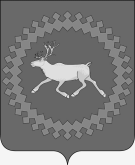 Глава муниципального района «Ижемский» - председатель Совета района«Изьва» муниципальнöй районса юралысь – районлöн Сöветöн веськöдлысьГлава муниципального района «Ижемский» - председатель Совета района«Изьва»муниципальнöйрайонсаадминистрация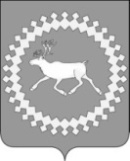 Администрациямуниципального района«Ижемский»О внесении изменений в постановление администрации муниципальногорайона «Ижемский» от 30 декабря 2014 года № 1263 «Об утверждении муниципальной программы муниципального образования муниципального района «Ижемский» «Развитие транспортной системы»Объемы финансирования программыОбщий объем финансирования Программы на период 2015-2019 годы предусматривается в размере  100462,6 тыс. руб.:2015 год -  21877,7тыс.руб.;2016 год -  32433,3 тыс. руб.;2017 год -  31239,6 тыс. руб.;2018 год -   7166,0 тыс. руб.;2019 год -   7746,0 тыс. руб.В том числе средства бюджета муниципального образования муниципального района «Ижемский» – 59051,9 тыс. руб., в том числе по годам:2015 год -  7503,8   тыс.руб.;2016 год -  18375,3 тыс. руб.;2017 год -   18260,8 тыс. руб.;2018 год -   7166,0 тыс. руб.;2019 год -   7746,0 тыс. руб.средства республиканского бюджета Республики Коми-  41410,7 тыс. руб., в том числе по годам:2015 год -  14373,9 тыс.руб.;2016 год -  14058,0 тыс. руб.;2017 год -  12978,8 тыс. руб.;2018 год -  0,0 тыс. руб.;2019 год -  0,0 тыс. руб.Объемы финансированияподпрограммыОбщий объем финансирования Подпрограммы на период 2015-2019 гг.  предусматривается в размере 75927,8   тыс. руб.:в том числе средства бюджета муниципального образования муниципального района «Ижемский»  43633,5 тыс. руб., в т.ч. по годам:2015 год -   3276,9   тыс.руб.;2016 год -   15092,9 тыс.руб.;2017 год -   13551,7 тыс. руб.;2018 год -   5566,0   тыс. руб.;2019 год -   6146,0   тыс. руб.средства республиканского бюджета Республики Коми -  32294,3 тыс. руб., в том числе по годам:2015 год -  10169,9 тыс.руб.;2016 год -  11564,4 тыс. руб.;2017 год -  10560,0 тыс. руб.;2018 год -         0,0 тыс. руб.;2019 год -         0,0 тыс. руб.Объемы финансированияподпрограммыОбщий объем финансирования подпрограммы на период 2015 - 2019 гг. составит 20471,2 тыс. рублей, в том числе:средства бюджета муниципального образования муниципального района «Ижемский» 11423,4 тыс. руб., в т.ч.по годам:2015 год – 3834,0 тыс. руб.;2016 год – 1577,4 тыс. руб.;2017 год – 3012,0 тыс. руб.;2018 год – 1500,0 тыс. руб.;2019 год – 1500,0 тыс. руб.средства республиканского бюджета Республики Коми 9116,4 тыс. руб.вт.ч. по годам:2015 год – 4204,0 тыс. руб.;2016 год -  2493,6 тыс. руб.;2017 год -  2418,8 тыс. руб.;2018 год -  0,0 тыс. руб.;2019 год -  0,0 тыс. руб.Объемы финансирования        подпрограммыОбщий объем финансирования подпрограммы на период 2015-2019 гг. составит  3795,0 тыс. руб., в том числе:средства бюджета муниципального образования муниципального района «Ижемский» 3795,0 тыс. руб., в т.ч. по годам:2015 год -   392,9 тыс. руб.2016 год -   1705,0 тыс. руб.;   2017 год -   1697,1  тыс. руб.;2018 год -     100,0  тыс. руб.;2019 год -     100,0  тыс. руб.СтатусНаименование муниципальной программы, подпрограммы муниципальной программы, ведомственной целевой программы, основного мероприятияОтветственный исполнитель, соисполнители, Расходы (тыс. руб.), годыРасходы (тыс. руб.), годыРасходы (тыс. руб.), годыРасходы (тыс. руб.), годыРасходы (тыс. руб.), годыРасходы (тыс. руб.), годыСтатусНаименование муниципальной программы, подпрограммы муниципальной программы, ведомственной целевой программы, основного мероприятияОтветственный исполнитель, соисполнители, всего2015год2016год2017год2018год2019год2020год12345678910Муниципальная программа«Развитие транспортной системы»92658,821877,732433,331239,66681,06681,00,0Подпрограмма 1.Развитие транспортной инфраструктуры и дорожного хозяйстваВсего70752,813446,826657,324111,75081,05081,00,0Основное 
мероприятие 1.1.1Обеспечение содержания, ремонта и капитального ремонта автомобильных дорог общего пользования местного значения и улично-дорожной сетиОтдел территориального развития и коммунального хозяйства администрации муниципального района «Ижемский»38282,05437,115841,914031,13261,13261,10,0Основное 
мероприятие 1.1.2Оборудование и содержание ледовых переправ и зимних автомобильных дорог общего пользования местного значенияОтдел территориального развития и коммунального хозяйства администрации муниципального района «Ижемский»25466,07682,28938,18046,6419,9419,90,0Основное 
мероприятие 1.1.3Содержание элементов наплавного моста Отдел территориального развития и коммунального хозяйства администрации муници-пального района «Ижемский»4835,80,01335,81500100010000,0Основное 
мероприятие 1.1.4Реализация народных проектов в сфере дорожной деятельностиОтдел территориального развития и коммунального хозяйства администрации муниципального района «Ижемский»0,00,00,034,00,00,00,0Основное 
мероприятие 1.2.1Проведение работ по технической инвентаризации и государственной регистрации прав на автомобильные дороги общего пользования  местного значения и внесение сведений о них в государственный кадастр недвижимостиОтдел по управлению земельными ресурсами и муниципальным имуществом муниципального района «Ижемский»2169,0327,5541,5500,0400,0400,00,0Подпрограммы 2. «Организация транспортного обслуживания населения на   территории  муниципального района «Ижемский»Всего 18061,08038,04071,05430,81500,01500,00,0Основное 
мероприятие 2.1.1Организация осуществления перевозок пассажиров и багажа автомобильным транспортомОтдел экономического анализа и прогнозирования администрации муниципального района «Ижемский»10398,63607,01371,92812,01300,01300,00,0Основное 
мероприятие 2.1.2Организация осуществления перевозок пассажиров и багажа водным транспортомОтдел экономического анализа и прогнозирования администрации муниципального района «Ижемский»7662,44431,02699,12618,8200,0200,00,0Подпрограмма 3.«Повышение безопасности дорожного движения на территории муниципального района «Ижемский»Всего 3845,0392,91705,01697,1100100,00,0Основное 
мероприятие 3.2.1Проведение районных соревнований юных инспекторов движения «Безопасное колесо» среди учащихся школ муниципального района «Ижемский»Управление   образования администрации муниципального района «Ижемский»95,545,050,555,00,00,00,0Основное 
мероприятие 3.2.7Обеспечение участия команды учащихся школ муниципального района «Ижемский» на республиканских соревнованиях «Безопасное колесо» Управление  образования администрации муниципального района «Ижемский»65,220,444,845,00,00,00,0Основное 
мероприятие 3.3.1Обеспечение обустройства и содержания технических средств организации дорожного движения на автомобильных дорогах общего пользования местного значения, улицах, проездах Отдел территориального развития и коммунального хозяйства администрации муниципального района «Ижемский»2934,3327,51159,71297,1100,0100,00,0Основное мероприятие 3.3.2Обеспечение обустройства и установки автобусных павильонов на автомобильных дорогах общего пользования местного значенияОтдел территориального развития и коммунального хозяйства администрации муниципального района «Ижемский»450,00,0450,0300,00,00,00,0СтатусНаименование муниципальной программы, подпрограммы муниципальной программы, ведомственной целевой программы, основного мероприятияИсточник финансирования Оценка расходов 
(тыс. руб.), годыОценка расходов 
(тыс. руб.), годыОценка расходов 
(тыс. руб.), годыОценка расходов 
(тыс. руб.), годыОценка расходов 
(тыс. руб.), годыОценка расходов 
(тыс. руб.), годыСтатусНаименование муниципальной программы, подпрограммы муниципальной программы, ведомственной целевой программы, основного мероприятияИсточник финансирования 2015 год2016 год2017 год2018 год2019 год2020 год123456789Муниципальная программаРазвитие транспортной системыВсего в том числе:21877,732433,331239,66681,06681,00,00Муниципальная программаРазвитие транспортной системыфедеральный бюджетМуниципальная программаРазвитие транспортной системыреспубликанский бюджет Республики Коми14373,914058,012978,80,00,000,00Муниципальная программаРазвитие транспортной системыбюджет муниципального района «Ижемский»*7503,818375,318260,86681,06681,00,00Муниципальная программаРазвитие транспортной системыбюджет сельских поселений**Муниципальная программаРазвитие транспортной системыгосударственные внебюджетные фондыМуниципальная программаРазвитие транспортной системыюридические лица***Муниципальная программаРазвитие транспортной системысредства от приносящей доход деятельностиПодпрограмма 1.Развитие транспортной инфраструктуры и дорожного хозяйстваВсего в том числе:13446,826657,324111,75481,06056,00,00Подпрограмма 1.Развитие транспортной инфраструктуры и дорожного хозяйствафедеральный бюджетПодпрограмма 1.Развитие транспортной инфраструктуры и дорожного хозяйствареспубликанский бюджет Республики Коми10169,911564,410560,00,00,000,00Подпрограмма 1.Развитие транспортной инфраструктуры и дорожного хозяйствабюджет муниципального района «Ижемский»*3276,915092,913551,75481,06056,00,00Подпрограмма 1.Развитие транспортной инфраструктуры и дорожного хозяйствабюджет сельских поселений**Подпрограмма 1.Развитие транспортной инфраструктуры и дорожного хозяйствагосударственные внебюджетные фондыПодпрограмма 1.Развитие транспортной инфраструктуры и дорожного хозяйстваюридические лица***Подпрограмма 1.Развитие транспортной инфраструктуры и дорожного хозяйствасредства от приносящей доход деятельностиОсновное 
мероприятие 1.1.1Обеспечение содержания, ремонта и капитального ремонта автомобильных дорог общего пользования местного значения и улично-дорожной сетиВсего в том числе:5437,115841,914031,13661,14236,10,0Основное 
мероприятие 1.1.1Обеспечение содержания, ремонта и капитального ремонта автомобильных дорог общего пользования местного значения и улично-дорожной сетифедеральный бюджетОсновное 
мероприятие 1.1.1Обеспечение содержания, ремонта и капитального ремонта автомобильных дорог общего пользования местного значения и улично-дорожной сетиреспубликанский бюджет Республики Коми2871,83028,52954,40,00,00,0Основное 
мероприятие 1.1.1Обеспечение содержания, ремонта и капитального ремонта автомобильных дорог общего пользования местного значения и улично-дорожной сетибюджет муниципального района «Ижемский»*2565,312813,411076,73661,14236,10,0Основное 
мероприятие 1.1.1Обеспечение содержания, ремонта и капитального ремонта автомобильных дорог общего пользования местного значения и улично-дорожной сетибюджет сельских поселений**Основное 
мероприятие 1.1.1Обеспечение содержания, ремонта и капитального ремонта автомобильных дорог общего пользования местного значения и улично-дорожной сетигосударственные внебюджетные фондыОсновное 
мероприятие 1.1.1Обеспечение содержания, ремонта и капитального ремонта автомобильных дорог общего пользования местного значения и улично-дорожной сетиюридические лица***Основное 
мероприятие 1.1.1Обеспечение содержания, ремонта и капитального ремонта автомобильных дорог общего пользования местного значения и улично-дорожной сетисредства от приносящей доход деятельностиОсновное 
мероприятие 1.1.2Оборудование и содержание ледовых переправ и зимних автомобильных дорог общего пользования местного значенияВсего в том числе:7682,28938,18046,6419,9419,90,00Основное 
мероприятие 1.1.2Оборудование и содержание ледовых переправ и зимних автомобильных дорог общего пользования местного значенияфедеральный бюджетОсновное 
мероприятие 1.1.2Оборудование и содержание ледовых переправ и зимних автомобильных дорог общего пользования местного значенияреспубликанский бюджет Республики Коми7298,18535,77605,60,00,00,0Основное 
мероприятие 1.1.2Оборудование и содержание ледовых переправ и зимних автомобильных дорог общего пользования местного значениябюджет муниципального района «Ижемский»*384,1402,4441,0419,9419,90,0Основное 
мероприятие 1.1.2Оборудование и содержание ледовых переправ и зимних автомобильных дорог общего пользования местного значениябюджет сельских поселений**Основное 
мероприятие 1.1.2Оборудование и содержание ледовых переправ и зимних автомобильных дорог общего пользования местного значениягосударственные внебюджетные фондыОсновное 
мероприятие 1.1.2Оборудование и содержание ледовых переправ и зимних автомобильных дорог общего пользования местного значенияюридические лица***Основное 
мероприятие 1.1.2Оборудование и содержание ледовых переправ и зимних автомобильных дорог общего пользования местного значениясредства от приносящей доход деятельностиОсновное мероприятие 1.1.3Содержание элементов наплавного мостаВсего в том числе:0,01335,81500,01000,001000,000,00Основное мероприятие 1.1.3Содержание элементов наплавного мостафедеральный бюджетОсновное мероприятие 1.1.3Содержание элементов наплавного мостареспубликанский бюджет Республики КомиОсновное мероприятие 1.1.3Содержание элементов наплавного мостабюджет муниципального района «Ижемский»*0,01335,81500,01000,01000,00,0Основное мероприятие 1.1.3Содержание элементов наплавного мостабюджет сельских поселений**Основное мероприятие 1.1.3Содержание элементов наплавного мостагосударственные внебюджетные фондыОсновное мероприятие 1.1.3Содержание элементов наплавного мостаюридические лица***Основное мероприятие 1.1.3Содержание элементов наплавного мостасредства от приносящей доход деятельностиОсновное 
мероприятие 1.1.4Реализация народных проектов в сфере дорожной деятельностиВсего в том числе:0,00,034,00,00,00,0Основное 
мероприятие 1.1.4Реализация народных проектов в сфере дорожной деятельностифедеральный бюджетОсновное 
мероприятие 1.1.4Реализация народных проектов в сфере дорожной деятельностиреспубликанский бюджет Республики КомиОсновное 
мероприятие 1.1.4Реализация народных проектов в сфере дорожной деятельностибюджет муниципального района «Ижемский»*0,00,034,00,00,00,0Основное 
мероприятие 1.1.4Реализация народных проектов в сфере дорожной деятельностибюджет сельских поселений**Основное 
мероприятие 1.1.4Реализация народных проектов в сфере дорожной деятельностигосударственные внебюджетные фондыОсновное 
мероприятие 1.1.4Реализация народных проектов в сфере дорожной деятельностиюридические лица***Основное 
мероприятие 1.1.4Реализация народных проектов в сфере дорожной деятельностисредства от приносящей доход деятельностиОсновное 
мероприятие 1.2.1Проведение работ по технической инвентаризации и государственной регистрации прав на автомобильные дороги общего пользования  местного значенияи внесение сведений о них в государственный кадастр недвижимостиВсего в том числе:327,5541,5500,0400,0400,000,00Основное 
мероприятие 1.2.1Проведение работ по технической инвентаризации и государственной регистрации прав на автомобильные дороги общего пользования  местного значенияи внесение сведений о них в государственный кадастр недвижимостифедеральный бюджетОсновное 
мероприятие 1.2.1Проведение работ по технической инвентаризации и государственной регистрации прав на автомобильные дороги общего пользования  местного значенияи внесение сведений о них в государственный кадастр недвижимостиреспубликанский бюджет Республики КомиОсновное 
мероприятие 1.2.1Проведение работ по технической инвентаризации и государственной регистрации прав на автомобильные дороги общего пользования  местного значенияи внесение сведений о них в государственный кадастр недвижимостибюджет муниципального района «Ижемский»*327,5541,5500,0400,0400,000,00Основное 
мероприятие 1.2.1Проведение работ по технической инвентаризации и государственной регистрации прав на автомобильные дороги общего пользования  местного значенияи внесение сведений о них в государственный кадастр недвижимостибюджет сельских поселений**Основное 
мероприятие 1.2.1Проведение работ по технической инвентаризации и государственной регистрации прав на автомобильные дороги общего пользования  местного значенияи внесение сведений о них в государственный кадастр недвижимостигосударственные внебюджетные фондыОсновное 
мероприятие 1.2.1Проведение работ по технической инвентаризации и государственной регистрации прав на автомобильные дороги общего пользования  местного значенияи внесение сведений о них в государственный кадастр недвижимостиюридические лица***Основное 
мероприятие 1.2.1Проведение работ по технической инвентаризации и государственной регистрации прав на автомобильные дороги общего пользования  местного значенияи внесение сведений о них в государственный кадастр недвижимостисредства от приносящей доход деятельностиПодпрограмма 2. Организация транспортного обслуживания населения на   территории  муниципального района «Ижемский»Всего в том числе:8038,04071,05430,81500,01500,000,00Подпрограмма 2. Организация транспортного обслуживания населения на   территории  муниципального района «Ижемский»федеральный бюджетПодпрограмма 2. Организация транспортного обслуживания населения на   территории  муниципального района «Ижемский»республиканский бюджет Республики Коми4204,02493,62418,80,000,000,00Подпрограмма 2. Организация транспортного обслуживания населения на   территории  муниципального района «Ижемский»бюджет муниципального района «Ижемский»*3834,01577,43012,01500,01500,000,00Подпрограмма 2. Организация транспортного обслуживания населения на   территории  муниципального района «Ижемский»бюджет сельских поселений**Подпрограмма 2. Организация транспортного обслуживания населения на   территории  муниципального района «Ижемский»государственные внебюджетные фондыПодпрограмма 2. Организация транспортного обслуживания населения на   территории  муниципального района «Ижемский»юридические лица***Подпрограмма 2. Организация транспортного обслуживания населения на   территории  муниципального района «Ижемский»средства от приносящей доход деятельностиОсновное 
мероприятие 2.1.1Организация осуществления перевозок пассажиров и багажа автомобильным транспортомВсего в том числе:3607,01371,92812,01300,01300,00,0Основное 
мероприятие 2.1.1Организация осуществления перевозок пассажиров и багажа автомобильным транспортомфедеральный бюджетОсновное 
мероприятие 2.1.1Организация осуществления перевозок пассажиров и багажа автомобильным транспортомреспубликанский бюджет Республики КомиОсновное 
мероприятие 2.1.1Организация осуществления перевозок пассажиров и багажа автомобильным транспортомбюджет муниципального района «Ижемский»*3607,01371,92812,01300,01300,00,0Основное 
мероприятие 2.1.1Организация осуществления перевозок пассажиров и багажа автомобильным транспортомбюджет сельских поселений**Основное 
мероприятие 2.1.1Организация осуществления перевозок пассажиров и багажа автомобильным транспортомгосударственные внебюджетные фондыОсновное 
мероприятие 2.1.1Организация осуществления перевозок пассажиров и багажа автомобильным транспортомюридические лица***Основное 
мероприятие 2.1.1Организация осуществления перевозок пассажиров и багажа автомобильным транспортомсредства от приносящей доход деятельностиОсновное 
мероприятие 2.1.2Организация осуществления перевозок пассажиров и багажа водным транспортомВсего в том числе:4431,02699,12618,8200,0200,00,0Основное 
мероприятие 2.1.2Организация осуществления перевозок пассажиров и багажа водным транспортомфедеральный бюджетОсновное 
мероприятие 2.1.2Организация осуществления перевозок пассажиров и багажа водным транспортомреспубликанский бюджет Республики Коми4204,02493,62418,80,00,00,0Основное 
мероприятие 2.1.2Организация осуществления перевозок пассажиров и багажа водным транспортомбюджет муниципального района «Ижемский»*227,0  205,5200,0200,0200,00,0Основное 
мероприятие 2.1.2Организация осуществления перевозок пассажиров и багажа водным транспортомбюджет сельских поселений**Основное 
мероприятие 2.1.2Организация осуществления перевозок пассажиров и багажа водным транспортомгосударственные внебюджетные фондыОсновное 
мероприятие 2.1.2Организация осуществления перевозок пассажиров и багажа водным транспортомюридические лица***Основное 
мероприятие 2.1.2Организация осуществления перевозок пассажиров и багажа водным транспортомсредства от приносящей доход деятельностиПодпрограмма 3.Повышение безопасности дорожного движения на территории муниципального района «Ижемский»Всего в том числе:392,91705,01697,1100,0100,00,0Подпрограмма 3.Повышение безопасности дорожного движения на территории муниципального района «Ижемский»федеральный бюджетПодпрограмма 3.Повышение безопасности дорожного движения на территории муниципального района «Ижемский»республиканский бюджет Республики КомиПодпрограмма 3.Повышение безопасности дорожного движения на территории муниципального района «Ижемский»бюджет муниципального района «Ижемский»*392,91705,01697,1100,0100,00,0Подпрограмма 3.Повышение безопасности дорожного движения на территории муниципального района «Ижемский»бюджет сельских поселений**Подпрограмма 3.Повышение безопасности дорожного движения на территории муниципального района «Ижемский»государственные внебюджетные фондыПодпрограмма 3.Повышение безопасности дорожного движения на территории муниципального района «Ижемский»юридические лица***Подпрограмма 3.Повышение безопасности дорожного движения на территории муниципального района «Ижемский»средства от приносящей доход деятельностиОсновное 
мероприятие 3.2.1Проведение районных соревнований юных инспекторов движения «Безопасное колесо» среди учащихся школ муниципального района «Ижемский»Всего в том числе:45,050,555,00,00,00,0Основное 
мероприятие 3.2.1Проведение районных соревнований юных инспекторов движения «Безопасное колесо» среди учащихся школ муниципального района «Ижемский»федеральный бюджетОсновное 
мероприятие 3.2.1Проведение районных соревнований юных инспекторов движения «Безопасное колесо» среди учащихся школ муниципального района «Ижемский»республиканский бюджет Республики КомиОсновное 
мероприятие 3.2.1Проведение районных соревнований юных инспекторов движения «Безопасное колесо» среди учащихся школ муниципального района «Ижемский»бюджет муниципального района «Ижемский»*45,050,555,00,00,00,0Основное 
мероприятие 3.2.1Проведение районных соревнований юных инспекторов движения «Безопасное колесо» среди учащихся школ муниципального района «Ижемский»бюджет сельских поселений**Основное 
мероприятие 3.2.1Проведение районных соревнований юных инспекторов движения «Безопасное колесо» среди учащихся школ муниципального района «Ижемский»государственные внебюджетные фондыОсновное 
мероприятие 3.2.1Проведение районных соревнований юных инспекторов движения «Безопасное колесо» среди учащихся школ муниципального района «Ижемский»юридические лица***Основное 
мероприятие 3.2.1Проведение районных соревнований юных инспекторов движения «Безопасное колесо» среди учащихся школ муниципального района «Ижемский»средства от приносящей доход деятельностиОсновное 
мероприятие 3.2.7Обеспечение участия команды учащихся школ муниципального района «Ижемский» на республиканских соревнованиях «Безопасное колесо»Всего в том числе:20,444,845,00,00,00,0Основное 
мероприятие 3.2.7Обеспечение участия команды учащихся школ муниципального района «Ижемский» на республиканских соревнованиях «Безопасное колесо»федеральный бюджетОсновное 
мероприятие 3.2.7Обеспечение участия команды учащихся школ муниципального района «Ижемский» на республиканских соревнованиях «Безопасное колесо»республиканский бюджет Республики КомиОсновное 
мероприятие 3.2.7Обеспечение участия команды учащихся школ муниципального района «Ижемский» на республиканских соревнованиях «Безопасное колесо»бюджет муниципального района «Ижемский»*20,444,845,00,00,00,0Основное 
мероприятие 3.2.7Обеспечение участия команды учащихся школ муниципального района «Ижемский» на республиканских соревнованиях «Безопасное колесо»бюджет сельских поселений**Основное 
мероприятие 3.2.7Обеспечение участия команды учащихся школ муниципального района «Ижемский» на республиканских соревнованиях «Безопасное колесо»государственные внебюджетные фондыОсновное 
мероприятие 3.2.7Обеспечение участия команды учащихся школ муниципального района «Ижемский» на республиканских соревнованиях «Безопасное колесо»юридические лица***Основное 
мероприятие 3.2.7Обеспечение участия команды учащихся школ муниципального района «Ижемский» на республиканских соревнованиях «Безопасное колесо»средства от приносящей доход деятельностиОсновное 
мероприятие 3.3.1Обеспечение обустройства и содержания технических средств организации дорожного движения на автомобильных дорогах общего пользования местного значения, улицах, проездахВсего в том числе:327,51159,71297,1100,0100,00,0Основное 
мероприятие 3.3.1Обеспечение обустройства и содержания технических средств организации дорожного движения на автомобильных дорогах общего пользования местного значения, улицах, проездахфедеральный бюджетОсновное 
мероприятие 3.3.1Обеспечение обустройства и содержания технических средств организации дорожного движения на автомобильных дорогах общего пользования местного значения, улицах, проездахреспубликанский бюджет Республики КомиОсновное 
мероприятие 3.3.1Обеспечение обустройства и содержания технических средств организации дорожного движения на автомобильных дорогах общего пользования местного значения, улицах, проездахбюджет муниципального района «Ижемский»*327,51159,71297,1100,0100,00,0Основное 
мероприятие 3.3.1Обеспечение обустройства и содержания технических средств организации дорожного движения на автомобильных дорогах общего пользования местного значения, улицах, проездахбюджет сельских поселений**Основное 
мероприятие 3.3.1Обеспечение обустройства и содержания технических средств организации дорожного движения на автомобильных дорогах общего пользования местного значения, улицах, проездахгосударственные внебюджетные фондыОсновное 
мероприятие 3.3.1Обеспечение обустройства и содержания технических средств организации дорожного движения на автомобильных дорогах общего пользования местного значения, улицах, проездахюридические лица***Основное 
мероприятие 3.3.1Обеспечение обустройства и содержания технических средств организации дорожного движения на автомобильных дорогах общего пользования местного значения, улицах, проездахсредства от приносящей доход деятельностиОсновное 
мероприятие 3.3.2Обеспечение обустройства и установки автобусных павильонов на автомобильных дорогах общего пользования местного значения Всего в том числе:0,0450,0300,00,00,00,0Основное 
мероприятие 3.3.2Обеспечение обустройства и установки автобусных павильонов на автомобильных дорогах общего пользования местного значения федеральный бюджетОсновное 
мероприятие 3.3.2Обеспечение обустройства и установки автобусных павильонов на автомобильных дорогах общего пользования местного значения республиканский бюджет Республики КомиОсновное 
мероприятие 3.3.2Обеспечение обустройства и установки автобусных павильонов на автомобильных дорогах общего пользования местного значения бюджет муниципального района «Ижемский»*0,0450,0300,00,00,00,0Основное 
мероприятие 3.3.2Обеспечение обустройства и установки автобусных павильонов на автомобильных дорогах общего пользования местного значения бюджет сельских поселений**Основное 
мероприятие 3.3.2Обеспечение обустройства и установки автобусных павильонов на автомобильных дорогах общего пользования местного значения государственные внебюджетные фондыОсновное 
мероприятие 3.3.2Обеспечение обустройства и установки автобусных павильонов на автомобильных дорогах общего пользования местного значения юридические лица***Основное 
мероприятие 3.3.2Обеспечение обустройства и установки автобусных павильонов на автомобильных дорогах общего пользования местного значения средства от приносящей доход деятельности«Изьва» муниципальнöй районса администрация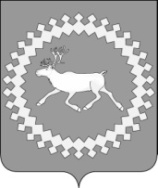 Администрация  муниципального района «Ижемский»Наименование предприятийСрокиКоличество рабочих естИсточник финансирования1.   ООО «Заречье» (по согласованию)февраль-сентябрь10Работодатель2.   КФХ «Канев Н.В.» (по согласованию)февраль-сентябрь2- « -3.   КФХ «Артеев Д.Е.»  (по согласованию)февраль-сентябрь2- « -4.   КФХ «Канева Т.А.» (по согласованию)февраль-сентябрь10- « -5.   КФХ «Рочев В.В.»  (по согласованию)февраль-сентябрь5- « -6.   КФХ «Семяшкина Е.Г.» (по согласованию)февраль-сентябрь2- « -7.   СПК «Ижемский оленевод и Ко.» (по согласованию)февраль-сентябрь10- « -8.   КФХ «Немчинова Э.В.» (по согласованию)февраль-сентябрь2- « -9.   Администрация   муниципального района «Ижемский»   (по согласованию) в течение года1Работодатель10. Администрация  сельского поселения «Ижма» (по согласованию)в течение года20Работодатель11.  Администрация  сельского поселения «Щельяюр» (по согласованию) в течение года20- « -12.  Администрация   сельского поселения «Том»  (по согласованию)в течение года15- « -13. Администрация   сельского поселения  «Краснобор» (по согласованию)в течение года15- « -14. Администрация   сельского поселения «Кельчиюр»  (по согласованию)в течение года15- « -15.  Администрация   сельского поселения «Мохча»  (по согласованию)в течение года20- « -16. Администрация сельского поселения  «Сизябск»  (по согласованию)в течение года15- « -17. Администрация сельского поселения «Брыкаланск»  (по согласованию)в течение года12- « -18. Администрация  сельского поселения  «Няшабож»   (по согласованию)в течение года12- « -19. Администрация сельского поселения « Кипиево»   (по согласованию)в течение года12- « -20. Ижемский филиал ОАО «Коми тепловая компания» (по согласованию)   (по согласованию) в течение года10Работодатель21. ГБУ РК «Центр по предоставлению государственных услуг в сфере социальной защиты  населения  Ижемского района»  (по согласованию)в течение года10- « -22. ГБУ РК «Социально-реабилитационный центр для несовершеннолетних  Ижемского района» (по согласованию)в течение года1- « -23. Потребительское общество «Шонди» (по согласованию)в течение года2- « -24. Кипиевское  сельпо (по согласованию)в течение года2- « -25. ПО «Общепит» (по согласованию)в течение года2- « -26. ГУ РК ЦЗН Ижемского района (по согласованию)в течение года2- « -27. Потребительское общество «Альянс» (по согласованию)      «Кооператор»в течение года2- « -28. Потребительское общество «Конкурент» (по согласованию)в течение года1- « -29. Потребительское общество  «Кооператор» (по согласованию)в течение года2- « -30. ООО «Веста» (по согласованию)в течение года1- « -31. ООО «Елена» (по согласованию)в течение года2- « -32. ООО «Север» (по согласованию)в течение года2- « -33. ООО «Атлант» (по согласованию)в течение года2- « -34. ООО «Гарант» (по согласованию)в течение года2- « -35. ООО МЗ «Диюрский» (по согласованию)в течение года2       - « -36. ООО «Оптима» (по согласованию)в течение года2- « -37. ООО «Хлеб» (по согласованию)в течение года2- « -39. ООО «Гранд» (по согласованию)в течение года240. ООО «Север» филиал  Ижмапродторг (по согласованию)  в течение года1-«-41. ООО «Северяночка» (по согласованию)в течение года5- « -42. Управление образования администрации муниципального района  «Ижемский»  (по согласованию)в течение года20- « -43. ГБС (К) ОУ Специальная (коррекционная) школа-интернат № 9 (по согласованию)в течение года2- « -44. МБОУ ДОД «Ижемский районный центр детского творчества»  (по согласованию)в течение года2- « -45. МБОУ «Межпоселенческий спортивный комплекс» в п. Щельяюр (по согласованию)в течение года2- « -46. ГУ РК «Ижемское лесничество» (по согласованию)май-август2- « -47. МБУК «Ижемская МБС»  (по согласованию)май-август5- « -48. МБУ «Хозяйственное управление» (по согласованию)май-август5-«-49. ГБУЗ РК «Ижемская центральная районная больница» ( по согласованию)в течение года20- « -50. МБУК «Ижемская МКС» (по согласованию)в течение года5- « -51. Индивидуальные предприниматели (по согласованию)в течение года30- « -52. ООО «Изьвастроитель Усть-Цильма» (по согласованию) в течение года5- « -53. ГПОУ «ИЖПТ»  (по согласованию)в течение года2- « -54. ИП Дердяй И.И.   (по согласованию)в течение года2- « -55. ООО «Изьваспецтранс» (по согласованию)в течение года5- « -56. ООО «Северстрой» (по согласованию)в течение года5- « -57. МБУК «Ижемский историко-краеведческий музей» по (согласованию) в течение года1- « -58. ООО «Автотранс» (по согласованию)в течение года3-«-59. ООО «Изьвастроитель»  (по согласованию)в течение года5-«-60.ООО «Артстрой» (по согласованию)в течение года2-«-НаименованиеВиды работСрокипроведенияСредствапредпринимателейсредстваместного бюджетаСуммазатрат(тыс.руб.)Количестворабочих местАдминистрация сельского поселения  «Ижма» (по согласованию)Администрация сельского поселения  «Ижма» (по согласованию)благоустройствов50,0300,0350,020Администрация сельского поселения «Щельяюр» (по согласованию)уборка территориитечение20,090,0110,020Администрация сельского поселения  «Том» (по согласованию)ремонт и строительствогода10,035,045,015Администрация сельского поселения «Краснобор» (по согласованию)тротуаров,10,035,045,015Администрация сельского поселения «Кельчиюр» (по согласованию)покраска зданий10,035,045,015Администрация сельского поселения «Брыкаланск» ( по согласованию)ремонт изгородей5,030,035,012Администрация сельского поселения «Кипиево» (по согласованию)похозяйствен-5,030,035,012Администрация сельского поселения «Няшабож» (по согласованию) ный учет5,030,035,012Администрация сельского поселения «Сизябск» ( по согласованию)делопроизводство подсобно-10,035,045,015Администрация сельского поселения «Мохча» (по согласованию)строительные работы10,035,045,020Администрация муниципального района «Ижемский» (по согласованию)делопроизводство, подсобные работыв течение года10,0-10,01ООО «Заречье» (по согласованию)сельхозработы120,0120,010КФХ «Немчинова Э.В.» (по согласованию)уход за животными,80,080,02КФХ «Канев Н.В.» (по согласованию)50,050,02СПК «Ижемский оленевод и Ко» (по согласованию)кормов, выпас скота,  ремонтфевраль-сентябрь200,0200,010КФХ «Артеев Д.Е.» (по согласованию) животноводческой фермы, приемка20,020,02КФХ «Канева Т.А.» (по согласованию) приемка и переработка93,093,010КФК «Рочев В.В.» (по согласованию)молока,забой оленей50,050,03КФХ «Семяшкина Е.Г.» (по согласованию)20,020,02 Ижемский филиал ОАО «Коми тепловая компания» (по согласованию)подсобные работы  и услугив течение года260,0-260,010МБУК « Ижемская  МКС» (по согласованию)ремонт-уборказамена отпусковв течение года60,0-60,05ГБУ РК «Центр по предоставлению государственных услуг в сфере социальной защиты населения» (по согласованию)социальные услугиделопроизводство,перерегистрацияв течение года150,0-150,010ООО «Гранд» (по согласованию)торговля,подсобно-строительные  работыв течение года20,0-20,02ПО  «Шонди» (по согласованию)торговляв течение года20,0-20,02 ГУ РК ЦЗН Ижемского района  (по согласованию)подсобные работы, торговляв течение года10,0-10,02ПО «Кооператор» (по согласованию)подсобные работы,торговляв течение года20,0-20,02ПО «Конкурент» (по согласованию)подсобные работыв течение года9,0-9,01Кипиевское сельпо (по согласованию)подсобные работыторговляв течение года20,0-20,02ПО «Альянс» (по согласованию)торговля, уборка помещенийв течение года20,0-20,02ООО «Север» филиал Ижмапродторг (по согласованию)торговляв течение года20,0-20,02ПО «Общепит» (по согласованию)уборка помещенийв течение года50,0-50,02ООО «Оптима» (по согласованию)торговляв течение года40,040,02МБУК «Ижемская МБС» ремонт книгв течение года70,0-70,05 Управление образования администрации муниципального района «Ижемский» ( по согласованию)делопроизводство,ремонтные работы в МДОУ, МОУ, подсобные работыв течение года210,0-210,020ГУ   РК    «Ижемское лесничество ( по согласованию)лесокультурные работымай-август20,0-20,02ООО «Северяночка» (по согласованию)подсобные работы торговляв течение года45,0-45,05Индивидуальные предприниматели (по согласованию) согласованию)торговля, подсобные работыв течение года320,0-320,030ИП Дердяй И.И.(по согласованию)ремонт жилищного фонда подсобные работыв течение года40,0-40,02ГБУЗ РК « Ижемская центральная районная больница»(по согласованию)  подсобные работы.уборка помещенийв течение года250,0-250,020ООО «Изьвастроитель Усть-Цильма» (по согласованию)заготовка древесиныв течение года100,0-100,05ООО «Хлеб» (по согласованию)хлебопечение,торговляв течение года30,0-30,02ГОУ НПО «ИЖПТ» (по согласованию)подсобно-строительные работыв течение года35,0-35,02ООО «Изьваспецтранс»(по согласованию)перевозка грузов,подсобные работыв течение года50,0-50,05ООО «Веста»  (по согласованию)торговля,ремонтные работыв течение года10,0-10,01ООО «Елена» (по согласованию)торговляв течение года20,0-20,02ООО «МЗ Диюрский»  (по согласованию)переработка молока, изготовлениеполуфабрикатовв течение года70,0-70,02ООО «Автотранс» (по согласованию)подсобные работыв течение года75,0-75,03МБУК «Ижемский историко-краеведческий музей» (по согласованию)ремонт экспонатов, проведение экскурсийв течение года10,0-10,01ООО «Северстрой» (по согласованию)ремонт и строительство дорогв течение года120,0-120,05ГБУ РК «Социально-реабилитационный центр несовершеннолетних Ижемского района» (по согласованию)социальные услугив течение года20,0-20,01ООО «Север»(по согласованию)торговляв течение года20,0-20,02ООО «Атлант»(по согласованию)торговляв течение года20,0-20,02ООО «Гарант»(по согласованию)торговляв течение года20,0-20,02ООО «Изьвастроитель» (по согласованию)строительствов течение года120,0-120,05ГБС (К) ОУ Специальная (коррекционная) школа-интернат № 9 (по согласованию) ремонтные работы, уборка помещенийв течение года20,0-20,02МБОУ ДОД «Ижемский районный центр детского творчества» (по согласованию)уборка территории, помещенийв течение года20,0-20,02МБОУ «Межпоселенческий спортивный комплекс» в п. Щельяюр (по  согласованию)уборка территориив течение года20,0-20,02ООО «Артстрой» (по согласованию)строительство и обслуживаниев течение года50,0-50,02МКУ «Хозяйственное управление» (по согласованию)уборка помещенийв течение года45,0-45,05«Изьва» муниципальнöй районса администрацияАдминистрация  муниципального района «Ижемский»Утвержденопостановлением администрации муниципального района «Ижемский»от «06» марта 2017 № 165 (приложение 2)№ п/пПредприятия организующие временные работыВиды работСроки проведенияИсточники финансированияИсточники финансированияСумма затрат(тыс.руб.)Количество рабочих мест№ п/пПредприятия организующие временные работыВиды работСроки проведенияСредства работодателяСредства местного бюджетаСумма затрат(тыс.руб.)Количество рабочих местАдминистрация сельского поселения «Мохча»  благоустройствоапрель – сентябрь3310Администрация сельского поселения «Сизябск»благоустройствоапрель – сентябрь101010Администрация сельского поселения «Краснобор»благоустройствоапрель – сентябрь353512Администрация сельского поселения «Кельчиюр»  благоустройствоапрель – сентябрь10108Администрация сельского поселения «Брыкаланск»благоустройствоапрель – сентябрь2,52,55Администрация сельского поселения «Кипиево»благоустройствоапрель – сентябрь555Администрация сельского поселения «Ижма»благоустройствоапрель – сентябрь202020Администрация сельского поселения «Няшабож»благоустройствоапрель – сентябрь10103Администрация сельского поселения «Щельяюр»благоустройствоапрель – сентябрь151510Администрация сельского поселения «Том»благоустройствоапрель – сентябрь2,52,5111.МБОУ «Диюрская ООШ»адресная помощь, ремонт мебели, подготовка помещений к ремонту, косметический ремонт, уборка территорийапрель – сентябрь9,1712.МБОУ «Вертепская ООШ»адресная помощь, ремонт мебели, подготовка помещений к ремонту, косметический ремонт, уборка территорийапрель – сентябрь6,5513.МБОУ «Мошьюгская ООШ»благоустройствоапрель – сентябрь9,1414.МБОУ «Усть-Ижемская ООШ»адресная помощь, ремонт мебели, подготовка помещений к ремонту, косметический ремонт, уборка территорийапрель – сентябрь15,61215.МБОУ «Гамская ООШ» адресная помощь, ремонт мебели, подготовка помещений к ремонту, косметический ремонт, уборка территорийапрель – сентябрь9,1716.МБОУ «Мохченская СОШ»благоустройствоапрель – сентябрь20,81617.МБОУ «Брыкаланская СОШ»адресная помощь, ремонт мебели, подготовка помещений к ремонту, косметический ремонт, уборка территорийапрель – сентябрь9,1718.МБОУ «Сизябская СОШ»благоустройство, подсобные работыапрель – сентябрь19,51519.МБОУ «Кипиевская СОШ»адресная помощь, ремонт мебели, подготовка помещений к ремонту, косметический ремонт, уборка территорийапрель – сентябрь19,51520.МБОУ « Бакуринская СОШ»подсобные работы, сельскохозяйственные  работыапрель – сентябрь19,51521.МБОУ «Ижемская СОШ»адресная помощь, подготовка помещений к учебному году, косметический ремонт, уборка территорийапрель – сентябрь9,11022.МБОУ «Кельчиюрская СОШ»благоустройство, подсобные работы, ремонт, уход за престарелымиапрель – сентябрь19,51523.МБОУ «Няшабожская СОШ»адресная помощь, ремонт мебели, подготовка помещений к ремонту, косметический ремонт, уборка территорийапрель – сентябрь11,7924.МБОУ «Красноборская СОШ»благоустройствоапрель – сентябрь393025.МБОУ «Щельяюрская СОШ»адресная помощь, ремонт мебели, подготовка помещений к ремонту, косметический ремонт, уборка территорийапрель – сентябрь32,52526.МБОУ «Томская СОШ»благоустройствоапрель – сентябрь10,4827.МБОУ «Койинская СОШ»Адресная помощь, ремонт мебели, уборка территорийапрель – сентябрь5,2428.СПК «Ижемский оленевод и Ко»работы по уходу за животными, сельскохозяйственные работыапрель – сентябрь7212Итого:январь - декабрь72113378,2300№Ф.И.О.Дата      рожденияПолных лет№Ф.И.О.Дата        рожденияМесто проживания«Изьва» муниципальнöй районса администрация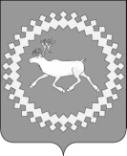 Администрация муниципального района «Ижемский»«Изьва»муниципальнöй районсаадминистрация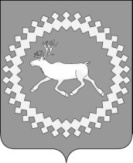 Администрация муниципального района«Ижемский»О внесении изменений в постановление администрации муниципального района «Ижемский» от 30 декабря 2014 года № 1269 «Об утверждении муниципальной программы муниципального образования муниципального района «Ижемский»«Территориальное развитие»Объем финансирования программы Общий объем финансирования Программы на период 2015-2019 гг. предусматривается в размере  101822,7 тыс. руб.:2015 год -  17539,3    тыс.руб.;2016 год -  29436,8    тыс. руб.;2017 год -  23258,3     тыс. руб.;2018 год -  16871,8     тыс. руб.;2019 год -  14716,5     тыс. руб.В том числе средства бюджета муниципального образования муниципального района «Ижемский» 42717,8 тыс. руб., в т.ч. по годам:2015 год -   4335,8   тыс.руб.;2016 год -   9743,9   тыс. руб.;2017 год -   12991,2   тыс. руб.;2018 год -   8901,1   тыс. руб.2019 год -    6745,8  тыс. руб.средства республиканского бюджета Республики Коми – 46349,8 тыс. руб., в том числе по годам:2015 год -  9008,1 тыс.руб.;2016 год -  15972,9 тыс. руб.;2017 год -  6917,0 тыс. руб.;2018 год -  7225,9 тыс. руб.;2019 год -  7225,9 тыс. руб.средства федерального бюджета -  12670,1 тыс. руб., в том числе по годам:2015 год -  4160,4 тыс.руб.;2016 год – 3670,0 тыс. руб.;2017 год -    3350,1 тыс. руб.;2018 год -    744,8 тыс. руб.;2019 год -    744,8 тыс. руб.средства бюджетов сельских поселений - 85,0 тыс.руб., в том числе по годам:2015 год -  35,0 тыс.руб.;2016 год -   50,0 тыс.руб.;2017 год -   0,0 тыс.руб.;2018 год -   0,0 тыс.руб.;2019 год -   0,0 тыс.руб.Объемы финансированияПодпрограммы Общий объем финансирования Подпрограммы на период 2015-2019 годы предусматривается в размере   59702,4 тыс. руб.:2015 год -    11166,4  тыс.руб.;2016 год -    19273,6  тыс. руб.;2017 год -    12774,6  тыс. руб.;2018 год -      8163,9  тыс. руб.;2019 год -      8163,9  тыс. руб.В том числе средства бюджета муниципального образования муниципального района «Ижемский» 7948,7 тыс. руб., в т.ч. по годам:2015 год -   1452,5  тыс.руб.;2016 год –   3181,9  тыс. руб.;2017 год -   2594,3  тыс. руб.;2018 год -     280,0  тыс. руб.;2018 год -     280,0  тыс. руб.    средства республиканского бюджета Республики Коми- 39083,6 тыс. руб., в том числе по годам:2015 год -  5553,5 тыс.руб.;2016 год -  12421,7 тыс. руб.;2017 год -  6830,2   тыс. руб.;2018 год -  7139,1   тыс. руб.;2019 год -  7139,1   тыс. руб.    средства федерального бюджета – 12670,1 тыс. руб., в том числе по годам:2015 год – 4160,4 тыс.руб.;2016 год – 3670,0 тыс. руб.;2017 год - 3350,1 тыс. руб.;2018 год -   744,8 тыс. руб.;2019 год -   744,8 тыс. руб.    Объемы финансированияПодпрограммы Общий объем финансирования Подпрограммы на период 2015-2019 годы предусматривается в размере      31770,0 тыс. руб.:2015 год -  1959,3  тыс. руб.;2016 год -  7084,9  тыс. руб.;2017 год -  10483,7  тыс. руб.;2018 год -  7680,3  тыс. руб.2019 год -  4756,8  тыс. руб.В том числе средства бюджета муниципального образования муниципального района «Ижемский» - 30575,4 тыс. руб., в том числе по годам:2015 год -  1548,0 тыс.руб.;2016 год -  6562,0 тыс.руб.;2017 год -  10396,9 тыс. руб.;2018 год -  7593,5 тыс. руб.;2018 год -  4670,0 тыс. руб.средства республиканского бюджета Республики Коми – 1109,6 тыс.руб., в том числе по годам:2015 год -  376,3 тыс.руб.;2016 год -  472,9 тыс. руб.;2017 год -  86,8 тыс. руб.;2018 год -  86,8 тыс. руб.;2018 год -  86,8 тыс. руб.средства бюджетов сельских поселений - 85,0 тыс. руб., в том числе по годам:2015 год -  35,0 тыс.руб.;2016 год -   50,0 тыс. руб.;2017 год -   0,0 тыс. руб.;2018 год -   0,0 тыс. руб.;2019 год -   0,0 тыс. руб.Объемы финансированияПодпрограммы Общий объем финансирования Подпрограммы на период 2015-2019 гг. предусматривается в размере   10350,3  тыс. руб.:2015 год -  4413,6  тыс.руб.;2016 год -  3078,3 тыс. руб.;2017 год -  0,0  тыс. руб.;2018 год -  1027,6  тыс. руб.;2019 год -  1795,8  тыс. руб.В том числе средства бюджета муниципального образования муниципального района «Ижемский» -  4193,7 тыс. руб., в том числе по годам:2015 год -  1335,3 тыс.руб.;2016 год -   0,0 тыс. руб.;2017 год -   0,0 тыс. руб.;2018 год -  1027,6 тыс. руб.;2019 год -  1795,8 тыс. руб.средства республиканского бюджета Республики Коми– 6156,6 тыс. руб., в том числе по годам:2015 год -  3078,3 тыс.руб.;2016 год -  3078,3 тыс. руб.;2017 год -  0,0      тыс. руб.;2018 год -  0,0     тыс. руб.	2019 год -  0,0     тыс. руб.СтатусНаименование муниципальной программы, подпрограммы муниципальной программы, основного мероприятияОтветственный исполнитель, соисполнителиРасходы (тыс. руб.), годыРасходы (тыс. руб.), годыРасходы (тыс. руб.), годыРасходы (тыс. руб.), годыРасходы (тыс. руб.), годыСтатусНаименование муниципальной программы, подпрограммы муниципальной программы, основного мероприятияОтветственный исполнитель, соисполнители2015 год2016 год2017 год2018 год2019 год1234567 8Муниципальная программаТерриториальное развитиеВсего17504,329386,823258,316871,814716,5Муниципальная программаТерриториальное развитиеОтдел территориального развития и коммунального хозяйства10526,316992,513176,79540,79540,7Муниципальная программаТерриториальное развитиеОтдел по управлению земельными ресурсами и  муниципальным имуществом355,02293,3655,30,00,0Муниципальная программаТерриториальное развитиеОтдел строительства, архитектуры и градостроительства6623,09936,09046,57331,15175,8Отдел экономического анализа, прогнозирования и осуществления закупок0,0165,0379,80,00,0Подпрограмма 1.Строительство, обеспечение качественным, доступным жильем населения Ижемского районаВсего11166,419273,612774,68163,98163,9Подпрограмма 1.Строительство, обеспечение качественным, доступным жильем населения Ижемского районаОтдел строительства, архитектуры и градостроительства916,42977,32299,0280,0280,0Подпрограмма 1.Строительство, обеспечение качественным, доступным жильем населения Ижемского районаОтдел территориального развития и коммунального хозяйства 10100,016091,710280,37883,97883,9Подпрограмма 1.Строительство, обеспечение качественным, доступным жильем населения Ижемского районаОтдел по управлению земельными ресурсами и  муниципальным имуществом150,0204,6195,30,00,0Основное мероприятие 1.01.01.Разработка документов территориального проектирования, в т.ч.актуализация документов территориального планирования МО МР «Ижемский», разработка местных нормативов градостроительного проектированияОтдел строительства, архитектуры и градостроительства416,4263,569,00,00,0Основное мероприятие 1.01.02.Актуализация генеральных планов и правил землепользования и застройки муниципальных образований поселенийОтдел строительства, архитектуры и градостроительства0,00,0500,00,00,0Основное мероприятие 1.02.02.Формирование земельных участков для последующего предоставления в целях индивидуального жилищного строительства и для последующей реализации их в целях индивидуального жилищного строительстваОтдел по управлению земельными ресурсами и муниципальным имуществом150,060,00,00,00,0Основное мероприятие 1.02.03.Строительство индивидуального жильяОтдел строительства, архитектуры и градостроительства0,00,030,00,00,0Основное мероприятие 1.02.04. Реализация инвестиционных проектов по обеспечению новых земельных участков инженерной и дорожной инфраструктурой для целей жилищного строительства с разработкой проектов планировок территорийОтдел строительства, архитектуры и градостроительства500,02633,61700,0280,0280,0Основное мероприятие 1.04.01.Реализация мероприятий по переселению граждан из аварийного жилищного фондаОтдел строительства, архитектуры и градостроительства0,080,20,00,00,0Основное мероприятие 1.04.02.Предоставление земельных участков для индивидуального жилищного строительства или ведения личного подсобного хозяйства с возможностью возведения жилого дома с целью предоставления на бесплатной основе семьям, имеющим трех и более детейОтдел по управлению земельными ресурсами и муниципальным имуществом0,0144,6195,30,00,0Основное мероприятие 1.04.05.Содействие в выполнении государственных  обязательств  по обеспечению жильем  категорий  граждан, установленных федеральным  законодательствомОтдел территориального развития и коммунального хозяйства 866,4733,1744,8744,8744,8Основное мероприятие 1.04.06.Содействие в предоставлении государственной поддержки на приобретение (строительство)  жилья молодым семьямОтдел территориального развития и коммунального хозяйства 915,70,0100,00,00,0Основное мероприятие 1.04.07.Осуществление государственных полномочий по обеспечению жилыми помещениями муниципального специализированного жилищного фонда, детей-сирот и детей, оставшихся без попечения родителей, лиц из                                                                                                                                      числа детей-сирот и детей, оставшихся без попечения родителейОтдел территориального развития и коммунального хозяйства8317,915358,69435,57139,17139,1Подпрограмма 2.Обеспечение благоприятного и безопасного проживания граждан на территории Ижемского района  и качественными жилищно-коммунальными услугами населенияВсего1924,37034,910483,77680,34756,8Подпрограмма 2.Обеспечение благоприятного и безопасного проживания граждан на территории Ижемского района  и качественными жилищно-коммунальными услугами населенияОтдел территориального развития и коммунального хозяйства426,3900,83146,51656,81656,8Подпрограмма 2.Обеспечение благоприятного и безопасного проживания граждан на территории Ижемского района  и качественными жилищно-коммунальными услугами населенияОтдел строительства, архитектуры и градостроительства1293,03880,46747,46023,53100,0Подпрограмма 2.Обеспечение благоприятного и безопасного проживания граждан на территории Ижемского района  и качественными жилищно-коммунальными услугами населенияОтдел по управлению земельными ресурсами и  муниципальным имуществом205,02088,7210,01500,01500,0Отдел экономического анализа, прогнозирования и осуществления закупок0,0165,0379,80,00,0Основное мероприятие 2.01.02.Реализация мероприятий по капитальному и текущему ремонту многоквартирных домовОтдел территориального развития и коммунального хозяйства 50,0237,6120,070,070,0Основное мероприятие 2.02.01.Реализация народных проектов в сфере благоустройстваОтдел территориального развития и коммунального хозяйства 300,0400,00,00,00,0Основное мероприятие 2.02.02.Отлов безнадзорных животных на территории Ижемского районаОтдел территориального развития и коммунального хозяйства 76,372,986,886,886,8Основное мероприятие 2.02.03.Обеспечение функционирования деятельности муниципального учреждения «Жилищное управление»Отдел территориального развития и коммунального хозяйства 0,02125,83219,41500,01500,0Основное мероприятие 2.03.01.Строительство и реконструкция объектов водоснабжения Отдел строительства, архитектуры и градостроительства1193,02612,93500,13023,50,0Основное мероприятие 2.03.02.Строительство и реконструкция объектов водоотведения и очистки сточных вод Отдел строительства, архитектуры и градостроительства100,01267,53247,33000,03100,0Основное мероприятие 2.03.03.Выявление бесхозяйных объектов недвижимого имущества, используемых для передачи энергетических ресурсов, организации постановки в установленном порядке таких объектов на учет в качестве бесхозяйных объектов недвижимого имущества и затем признанию права муниципальной собственности на такие бесхозяйные объекты недвижимого имуществаОтдел по управлению земельными ресурсами и муниципальным имуществом205,0127,9210,00,00,0Основное мероприятие 2.03.04.Энергосбережение  и повышение энергетической эффективностиОтдел территориального развития и коммунального хозяйства 0,00,00,00,00,0Основное мероприятие 2.03.05.Организация работ по надежному теплоснабжениюОтдел территориального развития и коммунального хозяйства0,0190,0100,00,00,0Подпрограмма 3. Развитие систем  обращения с отходамиВсего4413,63078,30,01027,61795,8Подпрограмма 3. Развитие систем  обращения с отходамиОтдел строительства, архитектуры и градостроительства4413,63078,30,0  1027,61795,8Подпрограмма 3. Развитие систем  обращения с отходамиОтдел территориального развития и коммунального хозяйства 0,00,00,00,00,0Основное мероприятие3.01.01Строительство межпоселенческого полигона твердых бытовых отходов в с. Ижма и объекта размещения (площадки хранения) ТБО в с. Сизябск Ижемского района, в том числе ПИРОтдел строительства, архитектуры и градостроительства4413,63078,30,01027,61795,8Строительство межпоселенческого полигона твердых бытовых отходов в с. Ижма и объекта размещения (площадки хранения) ТБО в с. Сизябск Ижемского района, в том числе ПИРОтдел строительства, архитектуры и градостроительства4413,63078,30,01027,61795,8Строительство межпоселенческого полигона твердых бытовых отходов в с. Ижма и объекта размещения (площадки хранения) ТБО в с. Сизябск Ижемского района, в том числе ПИРОтдел строительства, архитектуры и градостроительства4413,63078,30,01027,61795,8Основное мероприятие3.01.02Ликвидация и рекультивация несанкционированны свалок Отдел территориального развития и коммунального хозяйства 0,00,00,00,00,0Ликвидация и рекультивация несанкционированны свалок Отдел территориального развития и коммунального хозяйства 0,00,00,00,00,0Ликвидация и рекультивация несанкционированны свалок Отдел территориального развития и коммунального хозяйства 0,00,00,00,00,0СтатусНаименование муниципальной программы, подпрограммы муниципальной программы, ведомственной целевой программы, Источник финансированияОценка расходов (тыс. руб.), годыОценка расходов (тыс. руб.), годыОценка расходов (тыс. руб.), годыОценка расходов (тыс. руб.), годыОценка расходов (тыс. руб.), годыСтатусосновного мероприятияИсточник финансирования2015 год2016 год2017 год2018 год2019 год12345678Муниципальная программаТерриториальное развитие Всего, в том числе:17539,329436,8    23258,316871,814716,5Муниципальная программаТерриториальное развитие федеральный бюджет 4160,43670,03350,1744,8744,8Муниципальная программаТерриториальное развитие республиканский бюджет Республики Коми9008,115972,96917,07225,97225,9Муниципальная программаТерриториальное развитие Бюджет муниципального района «Ижемский»4335,89743,912991,28901,16745,8Муниципальная программаТерриториальное развитие бюджет сельских поселений**35,050,00,00,00,0Муниципальная программаТерриториальное развитие государственные внебюджетные фондыМуниципальная программаТерриториальное развитие юридические лица***Муниципальная программаТерриториальное развитие средства от приносящей доход деятельностиПодпрограмма 1.Строительство, обеспечение качественным, доступным жильем населения Ижемского района Всего, в том числе:11166,419273,612774,68163,98163,9Подпрограмма 1.Строительство, обеспечение качественным, доступным жильем населения Ижемского района федеральный бюджет 4160,43670,03350,1744,8744,8Подпрограмма 1.Строительство, обеспечение качественным, доступным жильем населения Ижемского района республиканский бюджет Республики Коми5553,512421,76830,27139,17139,1Подпрограмма 1.Строительство, обеспечение качественным, доступным жильем населения Ижемского района Бюджет муниципального района «Ижемский»1452,53181,92594,3280,0280,0Подпрограмма 1.Строительство, обеспечение качественным, доступным жильем населения Ижемского района бюджет сельских поселений**Подпрограмма 1.Строительство, обеспечение качественным, доступным жильем населения Ижемского района государственные внебюджетные фондыПодпрограмма 1.Строительство, обеспечение качественным, доступным жильем населения Ижемского района юридические лица***Подпрограмма 1.Строительство, обеспечение качественным, доступным жильем населения Ижемского района средства от приносящей доход деятельностиОсновное мероприятие 1.01.01.Разработка документов территориального проектирования, в т.ч.Всего, в том числе:416,4263,569,00,00,0Основное мероприятие 1.01.01.актуализация документов территориального планирования МОМР «Ижемский», разработка местных нормативов градостроительного проектированияфедеральный бюджет Основное мероприятие 1.01.01.республиканский бюджет Республики КомиОсновное мероприятие 1.01.01.Бюджет муниципального района «Ижемский»416,4263,569,00,0Основное мероприятие 1.01.01.бюджет сельских поселений**Основное мероприятие 1.01.01.государственные внебюджетные фондыОсновное мероприятие 1.01.01.юридические лица***Основное мероприятие 1.01.01.средства от приносящей доход деятельностиОсновное мероприятие 1.01.02.Актуализация генеральных планов и правил землепользования и застройки муниципальных образований поселенийВсего, в том числе:0,00,0500,00,00,0Основное мероприятие 1.01.02.Актуализация генеральных планов и правил землепользования и застройки муниципальных образований поселенийфедеральный бюджет Основное мероприятие 1.01.02.Актуализация генеральных планов и правил землепользования и застройки муниципальных образований поселенийреспубликанский бюджет Республики КомиОсновное мероприятие 1.01.02.Актуализация генеральных планов и правил землепользования и застройки муниципальных образований поселенийБюджет муниципального района «Ижемский»0,00,0500,00,00,0Основное мероприятие 1.01.02.Актуализация генеральных планов и правил землепользования и застройки муниципальных образований поселенийбюджет сельских поселений**Основное мероприятие 1.01.02.Актуализация генеральных планов и правил землепользования и застройки муниципальных образований поселенийгосударственные внебюджетные фондыОсновное мероприятие 1.01.02.Актуализация генеральных планов и правил землепользования и застройки муниципальных образований поселенийюридические лица***Основное мероприятие 1.01.02.Актуализация генеральных планов и правил землепользования и застройки муниципальных образований поселенийсредства от приносящей доход деятельностиОсновное мероприятие 1.02.02.Формирование земельных участков для последующего предоставления в целях индивидуального жилищного архитектуры и градостроительства и для последующей реализации их в целях индивидуального жилищного архитектуры и градостроительства Всего, в том числе:150,060,00,00,00,0Основное мероприятие 1.02.02.Формирование земельных участков для последующего предоставления в целях индивидуального жилищного архитектуры и градостроительства и для последующей реализации их в целях индивидуального жилищного архитектуры и градостроительства федеральный бюджет Основное мероприятие 1.02.02.Формирование земельных участков для последующего предоставления в целях индивидуального жилищного архитектуры и градостроительства и для последующей реализации их в целях индивидуального жилищного архитектуры и градостроительства республиканский бюджет Республики КомиОсновное мероприятие 1.02.02.Формирование земельных участков для последующего предоставления в целях индивидуального жилищного архитектуры и градостроительства и для последующей реализации их в целях индивидуального жилищного архитектуры и градостроительства Бюджет муниципального района «Ижемский»150,060,00,00,00,0бюджет сельских поселений**государственные внебюджетные фондыюридические лица***средства от приносящей доход деятельностиОсновное мероприятие 1.02.03.Строительство индивидуального жильяВсего, в том числе:0,00,030,00,00,0Основное мероприятие 1.02.03.Строительство индивидуального жильяфедеральный бюджет Основное мероприятие 1.02.03.Строительство индивидуального жильяреспубликанский бюджет Республики КомиОсновное мероприятие 1.02.03.Строительство индивидуального жильяБюджет муниципального района «Ижемский»0,00,030,00,00,0Основное мероприятие 1.02.03.Строительство индивидуального жильябюджет сельских поселений**Основное мероприятие 1.02.03.Строительство индивидуального жильягосударственные внебюджетные фондыОсновное мероприятие 1.02.03.Строительство индивидуального жильяюридические лица***Основное мероприятие 1.02.03.Строительство индивидуального жильясредства от приносящей доход деятельностиОсновное мероприятие 1.02.04.Реализация инвестиционных проектов по обеспечению новых земельных участков инженерной и дорожной инфраструктурой для целей жилищного архитектуры и градостроительства с разработкой проектов планировок территорийВсего, в том числе:500,02633,61700,0280,0280,0Основное мероприятие 1.02.04.Реализация инвестиционных проектов по обеспечению новых земельных участков инженерной и дорожной инфраструктурой для целей жилищного архитектуры и градостроительства с разработкой проектов планировок территорийфедеральный бюджет Основное мероприятие 1.02.04.Реализация инвестиционных проектов по обеспечению новых земельных участков инженерной и дорожной инфраструктурой для целей жилищного архитектуры и градостроительства с разработкой проектов планировок территорийреспубликанский бюджет Республики КомиОсновное мероприятие 1.02.04.Реализация инвестиционных проектов по обеспечению новых земельных участков инженерной и дорожной инфраструктурой для целей жилищного архитектуры и градостроительства с разработкой проектов планировок территорийБюджет муниципального района «Ижемский»500,02633,61700,0280,0280,0Основное мероприятие 1.02.04.Реализация инвестиционных проектов по обеспечению новых земельных участков инженерной и дорожной инфраструктурой для целей жилищного архитектуры и градостроительства с разработкой проектов планировок территорийбюджет сельских поселений**Основное мероприятие 1.02.04.Реализация инвестиционных проектов по обеспечению новых земельных участков инженерной и дорожной инфраструктурой для целей жилищного архитектуры и градостроительства с разработкой проектов планировок территорийгосударственные внебюджетные фондыОсновное мероприятие 1.02.04.Реализация инвестиционных проектов по обеспечению новых земельных участков инженерной и дорожной инфраструктурой для целей жилищного архитектуры и градостроительства с разработкой проектов планировок территорийюридические лица***Основное мероприятие 1.02.04.Реализация инвестиционных проектов по обеспечению новых земельных участков инженерной и дорожной инфраструктурой для целей жилищного архитектуры и градостроительства с разработкой проектов планировок территорийсредства от приносящей доход деятельностиОсновное мероприятие 1.04.01.Реализация мероприятий по переселению граждан из аварийного жилищного фондаВсего, в том числе:0,080,20,00,00,0Основное мероприятие 1.04.01.Реализация мероприятий по переселению граждан из аварийного жилищного фондафедеральный бюджет Основное мероприятие 1.04.01.Реализация мероприятий по переселению граждан из аварийного жилищного фондареспубликанский бюджет Республики КомиОсновное мероприятие 1.04.01.Реализация мероприятий по переселению граждан из аварийного жилищного фондаБюджет муниципального района «Ижемский»0,080,20,00,00,0Основное мероприятие 1.04.01.Реализация мероприятий по переселению граждан из аварийного жилищного фондабюджет сельских поселений**Основное мероприятие 1.04.01.Реализация мероприятий по переселению граждан из аварийного жилищного фондагосударственные внебюджетные фондыОсновное мероприятие 1.04.01.Реализация мероприятий по переселению граждан из аварийного жилищного фондаюридические лица***Основное мероприятие 1.04.01.Реализация мероприятий по переселению граждан из аварийного жилищного фондасредства от приносящей доход деятельностиОсновное мероприятие 1.04.02.Предоставление земельных участков для индивидуального жилищного строительства или ведения личного подсобного хозяйства с возможностью возведения жилого дома с целью предоставления на бесплатной основе семьям, имеющим трех и более детейВсего, в том числе:0,0144,6195,30,00,0Основное мероприятие 1.04.02.Предоставление земельных участков для индивидуального жилищного строительства или ведения личного подсобного хозяйства с возможностью возведения жилого дома с целью предоставления на бесплатной основе семьям, имеющим трех и более детейОсновное мероприятие 1.04.02.Предоставление земельных участков для индивидуального жилищного строительства или ведения личного подсобного хозяйства с возможностью возведения жилого дома с целью предоставления на бесплатной основе семьям, имеющим трех и более детейфедеральный бюджет Основное мероприятие 1.04.02.Предоставление земельных участков для индивидуального жилищного строительства или ведения личного подсобного хозяйства с возможностью возведения жилого дома с целью предоставления на бесплатной основе семьям, имеющим трех и более детейреспубликанский бюджет Республики КомиОсновное мероприятие 1.04.02.Предоставление земельных участков для индивидуального жилищного строительства или ведения личного подсобного хозяйства с возможностью возведения жилого дома с целью предоставления на бесплатной основе семьям, имеющим трех и более детейБюджет муниципального района «Ижемский»0,0144,6195,30,00,0Основное мероприятие 1.04.02.Предоставление земельных участков для индивидуального жилищного строительства или ведения личного подсобного хозяйства с возможностью возведения жилого дома с целью предоставления на бесплатной основе семьям, имеющим трех и более детейбюджет сельских поселений**Основное мероприятие 1.04.02.Предоставление земельных участков для индивидуального жилищного строительства или ведения личного подсобного хозяйства с возможностью возведения жилого дома с целью предоставления на бесплатной основе семьям, имеющим трех и более детейгосударственные внебюджетные фондыОсновное мероприятие 1.04.02.Предоставление земельных участков для индивидуального жилищного строительства или ведения личного подсобного хозяйства с возможностью возведения жилого дома с целью предоставления на бесплатной основе семьям, имеющим трех и более детейюридические лица***Основное мероприятие 1.04.02.Предоставление земельных участков для индивидуального жилищного строительства или ведения личного подсобного хозяйства с возможностью возведения жилого дома с целью предоставления на бесплатной основе семьям, имеющим трех и более детейсредства от приносящей доход деятельностиОсновное мероприятие 1.04.05.Содействие в предоставлении государственной  поддержки  на приобретение (строительство)  жилья отдельных категорий граждан, установленных законодательством  Республики КомиВсего, в том числе:866,4733,1744,8744,8744,8Основное мероприятие 1.04.05.Содействие в предоставлении государственной  поддержки  на приобретение (строительство)  жилья отдельных категорий граждан, установленных законодательством  Республики Комифедеральный бюджет 866,4733,1744,8744,8744,8Основное мероприятие 1.04.05.Содействие в предоставлении государственной  поддержки  на приобретение (строительство)  жилья отдельных категорий граждан, установленных законодательством  Республики Комиреспубликанский бюджет Республики КомиОсновное мероприятие 1.04.05.Содействие в предоставлении государственной  поддержки  на приобретение (строительство)  жилья отдельных категорий граждан, установленных законодательством  Республики КомиБюджет муниципального района «Ижемский»Основное мероприятие 1.04.05.Содействие в предоставлении государственной  поддержки  на приобретение (строительство)  жилья отдельных категорий граждан, установленных законодательством  Республики Комибюджет сельских поселений**Основное мероприятие 1.04.05.Содействие в предоставлении государственной  поддержки  на приобретение (строительство)  жилья отдельных категорий граждан, установленных законодательством  Республики Комигосударственные внебюджетные фондыОсновное мероприятие 1.04.05.Содействие в предоставлении государственной  поддержки  на приобретение (строительство)  жилья отдельных категорий граждан, установленных законодательством  Республики Комиюридические лица***Основное мероприятие 1.04.05.Содействие в предоставлении государственной  поддержки  на приобретение (строительство)  жилья отдельных категорий граждан, установленных законодательством  Республики Комисредства от приносящей доход деятельностиОсновное мероприятие 1.04.06.Содействие в предоставлении государственной поддержки на приобретение (строительство)  жилья молодым семьямВсего, в том числе:915,70,0100,00,00,0Основное мероприятие 1.04.06.Содействие в предоставлении государственной поддержки на приобретение (строительство)  жилья молодым семьямфедеральный бюджет 251,6Основное мероприятие 1.04.06.Содействие в предоставлении государственной поддержки на приобретение (строительство)  жилья молодым семьямреспубликанский бюджет Республики Коми278,0Основное мероприятие 1.04.06.Содействие в предоставлении государственной поддержки на приобретение (строительство)  жилья молодым семьямБюджет муниципального района «Ижемский»386,10,0100,00,00,0Основное мероприятие 1.04.06.Содействие в предоставлении государственной поддержки на приобретение (строительство)  жилья молодым семьямбюджет сельских поселений**Основное мероприятие 1.04.06.Содействие в предоставлении государственной поддержки на приобретение (строительство)  жилья молодым семьямгосударственные внебюджетные фондыОсновное мероприятие 1.04.06.Содействие в предоставлении государственной поддержки на приобретение (строительство)  жилья молодым семьямюридические лица***Основное мероприятие 1.04.06.Содействие в предоставлении государственной поддержки на приобретение (строительство)  жилья молодым семьямсредства от приносящей доход деятельностиОсновное мероприятие 1.04.07.Осуществление государственных полномочий по обеспечению жилыми помещениями муниципального специализированного жилищного фонда, детей-сирот и детей, оставшихся без попечения родителей, лиц из числа детей-сирот и детей, оставшихся без попечения родителейВсего, в том числе:8317,915358,69435,57139,17139,1Основное мероприятие 1.04.07.Осуществление государственных полномочий по обеспечению жилыми помещениями муниципального специализированного жилищного фонда, детей-сирот и детей, оставшихся без попечения родителей, лиц из числа детей-сирот и детей, оставшихся без попечения родителейфедеральный бюджет 3042,42936,92605,30,0Основное мероприятие 1.04.07.Осуществление государственных полномочий по обеспечению жилыми помещениями муниципального специализированного жилищного фонда, детей-сирот и детей, оставшихся без попечения родителей, лиц из числа детей-сирот и детей, оставшихся без попечения родителейреспубликанский бюджет Республики Коми5275,512421,76830,27139,17139,1Основное мероприятие 1.04.07.Осуществление государственных полномочий по обеспечению жилыми помещениями муниципального специализированного жилищного фонда, детей-сирот и детей, оставшихся без попечения родителей, лиц из числа детей-сирот и детей, оставшихся без попечения родителейБюджет муниципального района «Ижемский»бюджет сельских поселений**государственные внебюджетные фондыюридические лица***средства от приносящей доход деятельностиПодпрограмма 2.Обеспечение благоприятного и безопасного проживания граждан на территории Ижемского района  и качественными жилищно-коммунальными услугами населенияВсего, в том числе:1959,37084,910483,77680,34756,8Подпрограмма 2.Обеспечение благоприятного и безопасного проживания граждан на территории Ижемского района  и качественными жилищно-коммунальными услугами населенияфедеральный бюджет 0,00,00,00,0Подпрограмма 2.Обеспечение благоприятного и безопасного проживания граждан на территории Ижемского района  и качественными жилищно-коммунальными услугами населенияреспубликанский бюджет Республики Коми376,3472,986,886,886,8Подпрограмма 2.Обеспечение благоприятного и безопасного проживания граждан на территории Ижемского района  и качественными жилищно-коммунальными услугами населенияБюджет муниципального района «Ижемский»1548,06562,010396,97593,54670,0Подпрограмма 2.Обеспечение благоприятного и безопасного проживания граждан на территории Ижемского района  и качественными жилищно-коммунальными услугами населениябюджет сельских поселений**35,050,00,00,0Подпрограмма 2.Обеспечение благоприятного и безопасного проживания граждан на территории Ижемского района  и качественными жилищно-коммунальными услугами населениягосударственные внебюджетные фондыПодпрограмма 2.Обеспечение благоприятного и безопасного проживания граждан на территории Ижемского района  и качественными жилищно-коммунальными услугами населенияюридические лица***Подпрограмма 2.Обеспечение благоприятного и безопасного проживания граждан на территории Ижемского района  и качественными жилищно-коммунальными услугами населениясредства от приносящей доход деятельностиОсновное мероприятие 2.01.02.Реализация мероприятий по капитальному и текущему ремонту многоквартирных домовВсего, в том числе:50,0237,6120,070,070,0Основное мероприятие 2.01.02.Реализация мероприятий по капитальному и текущему ремонту многоквартирных домовфедеральный бюджет Основное мероприятие 2.01.02.Реализация мероприятий по капитальному и текущему ремонту многоквартирных домовреспубликанский бюджет Республики КомиОсновное мероприятие 2.01.02.Реализация мероприятий по капитальному и текущему ремонту многоквартирных домовБюджет муниципального района «Ижемский»50,0237,6120,070,070,0Основное мероприятие 2.01.02.Реализация мероприятий по капитальному и текущему ремонту многоквартирных домовбюджет сельских поселений**Основное мероприятие 2.01.02.Реализация мероприятий по капитальному и текущему ремонту многоквартирных домовгосударственные внебюджетные фондыОсновное мероприятие 2.01.02.Реализация мероприятий по капитальному и текущему ремонту многоквартирных домовдоход деятельностиОсновное мероприятие 2.02.01.Реализация народных проектов в сфере благоустройстваВсего, в том числе:335,0450,00,00,00,0Основное мероприятие 2.02.01.Реализация народных проектов в сфере благоустройствафедеральный бюджет Основное мероприятие 2.02.01.Реализация народных проектов в сфере благоустройствареспубликанский бюджет Республики Коми300,0400,00,00,00,0Основное мероприятие 2.02.01.Реализация народных проектов в сфере благоустройстваБюджет муниципального района «Ижемский»бюджет сельских поселений**35,050,00,00,0государственные внебюджетные фондыюридические лица***средства от приносящей доход деятельностиОсновное мероприятие 2.02.02.Отлов безнадзорных животных на территории Ижемского районаВсего, в том числе:76,372,986,886,886,8Основное мероприятие 2.02.02.Отлов безнадзорных животных на территории Ижемского районафедеральный бюджет Основное мероприятие 2.02.02.Отлов безнадзорных животных на территории Ижемского районареспубликанский бюджет Республики Коми76,372,986,886,886,8Основное мероприятие 2.02.02.Отлов безнадзорных животных на территории Ижемского районаБюджет муниципального района «Ижемский»Основное мероприятие 2.02.02.Отлов безнадзорных животных на территории Ижемского районабюджет сельских поселений**Основное мероприятие 2.02.02.Отлов безнадзорных животных на территории Ижемского районагосударственные внебюджетные фондыОсновное мероприятие 2.02.02.Отлов безнадзорных животных на территории Ижемского районаюридические лица***Основное мероприятие 2.02.02.Отлов безнадзорных животных на территории Ижемского районасредства от приносящей доход деятельностиОсновное мероприятие  2.02.03Обеспечение функционирования деятельности муниципального учреждения «Жилищное управление»Всего, в том числе:0,02125,83219,41500,01500,0Основное мероприятие  2.02.03Обеспечение функционирования деятельности муниципального учреждения «Жилищное управление»федеральный бюджет Основное мероприятие  2.02.03Обеспечение функционирования деятельности муниципального учреждения «Жилищное управление»республиканский бюджет Республики КомиОсновное мероприятие  2.02.03Обеспечение функционирования деятельности муниципального учреждения «Жилищное управление»Бюджет муниципального района «Ижемский»0,02125,83219,41500,01500,0Основное мероприятие  2.02.03Обеспечение функционирования деятельности муниципального учреждения «Жилищное управление»бюджет сельских поселений**Основное мероприятие  2.02.03Обеспечение функционирования деятельности муниципального учреждения «Жилищное управление»государственные внебюджетные фондыОсновное мероприятие  2.02.03Обеспечение функционирования деятельности муниципального учреждения «Жилищное управление»юридические лица***Основное мероприятие  2.02.03Обеспечение функционирования деятельности муниципального учреждения «Жилищное управление»средства от приносящей доход деятельностиОсновное мероприятие 2.03.01.Строительство и реконструкция объектов водоснабжения Всего, в том числе:1193,02612,93500,13023,50,0Основное мероприятие 2.03.01.федеральный бюджет Основное мероприятие 2.03.01.республиканский бюджет Республики КомиОсновное мероприятие 2.03.01.Бюджет муниципального района «Ижемский»1193,02612,93500,13023,50,0бюджет сельских поселений**государственные внебюджетные фондыюридические лица***средства от приносящей доход деятельностиОсновное мероприятие 2.03.02.Строительство и реконструкция объектов водоотведения и очистки сточных вод Всего, в том числе:100,01267,53247,33000,03100,0Основное мероприятие 2.03.02.Строительство и реконструкция объектов водоотведения и очистки сточных вод федеральный бюджет Основное мероприятие 2.03.02.Строительство и реконструкция объектов водоотведения и очистки сточных вод республиканский бюджет Республики КомиОсновное мероприятие 2.03.02.Строительство и реконструкция объектов водоотведения и очистки сточных вод Бюджет муниципального района «Ижемский»100,01267,53247,33000,03100,0Основное мероприятие 2.03.02.Строительство и реконструкция объектов водоотведения и очистки сточных вод бюджет сельских поселений**Основное мероприятие 2.03.02.Строительство и реконструкция объектов водоотведения и очистки сточных вод государственные внебюджетные фондыОсновное мероприятие 2.03.02.Строительство и реконструкция объектов водоотведения и очистки сточных вод юридические лица***Основное мероприятие 2.03.02.Строительство и реконструкция объектов водоотведения и очистки сточных вод средства от приносящей доход деятельностиОсновное мероприятие 2.03.03.Выявление бесхозяйных объектов недвижимого имущества, используемых для передачи энергетических ресурсов, организации постановки в установленном порядке таких объектов на учет в качестве бесхозяйных объектов недвижимого имущества и затем признанию права муниципальной собственности на такие бесхозяйные объекты недвижимого имуществаВсего, в том числе:205,0127,9210,00,00,0Основное мероприятие 2.03.03.Выявление бесхозяйных объектов недвижимого имущества, используемых для передачи энергетических ресурсов, организации постановки в установленном порядке таких объектов на учет в качестве бесхозяйных объектов недвижимого имущества и затем признанию права муниципальной собственности на такие бесхозяйные объекты недвижимого имуществафедеральный бюджет Основное мероприятие 2.03.03.Выявление бесхозяйных объектов недвижимого имущества, используемых для передачи энергетических ресурсов, организации постановки в установленном порядке таких объектов на учет в качестве бесхозяйных объектов недвижимого имущества и затем признанию права муниципальной собственности на такие бесхозяйные объекты недвижимого имуществареспубликанский бюджет Республики КомиОсновное мероприятие 2.03.03.Выявление бесхозяйных объектов недвижимого имущества, используемых для передачи энергетических ресурсов, организации постановки в установленном порядке таких объектов на учет в качестве бесхозяйных объектов недвижимого имущества и затем признанию права муниципальной собственности на такие бесхозяйные объекты недвижимого имуществаБюджет муниципального района «Ижемский»205,0127,9210,00,00,0Основное мероприятие 2.03.03.Выявление бесхозяйных объектов недвижимого имущества, используемых для передачи энергетических ресурсов, организации постановки в установленном порядке таких объектов на учет в качестве бесхозяйных объектов недвижимого имущества и затем признанию права муниципальной собственности на такие бесхозяйные объекты недвижимого имуществабюджет сельских поселений**Основное мероприятие 2.03.03.Выявление бесхозяйных объектов недвижимого имущества, используемых для передачи энергетических ресурсов, организации постановки в установленном порядке таких объектов на учет в качестве бесхозяйных объектов недвижимого имущества и затем признанию права муниципальной собственности на такие бесхозяйные объекты недвижимого имуществагосударственные внебюджетные фондыОсновное мероприятие 2.03.03.Выявление бесхозяйных объектов недвижимого имущества, используемых для передачи энергетических ресурсов, организации постановки в установленном порядке таких объектов на учет в качестве бесхозяйных объектов недвижимого имущества и затем признанию права муниципальной собственности на такие бесхозяйные объекты недвижимого имуществаюридические лица***Основное мероприятие 2.03.03.Выявление бесхозяйных объектов недвижимого имущества, используемых для передачи энергетических ресурсов, организации постановки в установленном порядке таких объектов на учет в качестве бесхозяйных объектов недвижимого имущества и затем признанию права муниципальной собственности на такие бесхозяйные объекты недвижимого имуществасредства от приносящей доход деятельностиОсновное мероприятие 2.03.04.Энергосбережение и повышение энергетической эффективностиВсего, в том числе:0,00,00,00,00,0Основное мероприятие 2.03.04.Энергосбережение и повышение энергетической эффективностифедеральный бюджет Основное мероприятие 2.03.04.Энергосбережение и повышение энергетической эффективностиреспубликанский бюджет Республики КомиОсновное мероприятие 2.03.04.Энергосбережение и повышение энергетической эффективностиБюджет муниципального района «Ижемский»0,00,00,00,00,0Основное мероприятие 2.03.04.Энергосбережение и повышение энергетической эффективностибюджет сельских поселений**Основное мероприятие 2.03.04.Энергосбережение и повышение энергетической эффективностигосударственные внебюджетные фондыОсновное мероприятие 2.03.04.Энергосбережение и повышение энергетической эффективностиюридические лица***Основное мероприятие 2.03.04.Энергосбережение и повышение энергетической эффективностисредства от приносящей доход деятельностиОсновное мероприятие 2.03.05.Организация работ по надежному теплоснабжениюВсего, в том числе:0,0190,3100,00,00,0федеральный бюджет республиканский бюджет Республики КомиБюджет муниципального района «Ижемский»0,0190,3100,00,00,0бюджет сельских поселений**государственные внебюджетные фондыюридические лица***средства от приносящей доход деятельностиПодпрограмма 3  «Развитие систем  обращения с отходами»Всего, в том числе:4413,63078,30,01027,61795,8Подпрограмма 3  «Развитие систем  обращения с отходами»федеральный бюджет Подпрограмма 3  «Развитие систем  обращения с отходами»республиканский бюджет Республики Коми3078,33078,30,00,00,0Подпрограмма 3  «Развитие систем  обращения с отходами»Бюджет муниципального района «Ижемский»1335,30,00,01027,61795,8бюджет сельских поселений**государственные внебюджетные фондыюридические лица***средства от приносящей доход деятельностиОсновное мероприятиеСтроительство межпоселенческого полигона твердых бытовых отходов в с. Ижма и объекта размещения (площадки хранения) ТБО в с. Сизябск Ижемского района, в том числе ПИРВсего, в том числе:4413,63078,30,01027,61795,803.01.01Строительство межпоселенческого полигона твердых бытовых отходов в с. Ижма и объекта размещения (площадки хранения) ТБО в с. Сизябск Ижемского района, в том числе ПИРфедеральный бюджет Строительство межпоселенческого полигона твердых бытовых отходов в с. Ижма и объекта размещения (площадки хранения) ТБО в с. Сизябск Ижемского района, в том числе ПИРреспубликанский бюджет Республики Коми3078,33078,30,00,0Строительство межпоселенческого полигона твердых бытовых отходов в с. Ижма и объекта размещения (площадки хранения) ТБО в с. Сизябск Ижемского района, в том числе ПИРБюджет муниципального района «Ижемский»1335,30,00,01027,61795,8Строительство межпоселенческого полигона твердых бытовых отходов в с. Ижма и объекта размещения (площадки хранения) ТБО в с. Сизябск Ижемского района, в том числе ПИРбюджет сельских поселений**Строительство межпоселенческого полигона твердых бытовых отходов в с. Ижма и объекта размещения (площадки хранения) ТБО в с. Сизябск Ижемского района, в том числе ПИРгосударственные внебюджетные фондыСтроительство межпоселенческого полигона твердых бытовых отходов в с. Ижма и объекта размещения (площадки хранения) ТБО в с. Сизябск Ижемского района, в том числе ПИРюридические лица***Строительство межпоселенческого полигона твердых бытовых отходов в с. Ижма и объекта размещения (площадки хранения) ТБО в с. Сизябск Ижемского района, в том числе ПИРсредства от приносящей доход деятельностиОсновное мероприятиеЛиквидация и рекультивация несанкционированных свалок Всего, в том числе:0,00,00,00,00,003.01.02Ликвидация и рекультивация несанкционированных свалок федеральный бюджет Ликвидация и рекультивация несанкционированных свалок республиканский бюджет Республики КомиЛиквидация и рекультивация несанкционированных свалок Бюджет муниципального района «Ижемский»0,00,00,00,00,0Ликвидация и рекультивация несанкционированных свалок бюджет сельских поселений**Ликвидация и рекультивация несанкционированных свалок государственные внебюджетные фондыЛиквидация и рекультивация несанкционированных свалок юридические лица***Ликвидация и рекультивация несанкционированных свалок средства от приносящей доход деятельностиНаименование подпрограммы, услуги (работы), показателя объема услугиНаименование подпрограммы, услуги (работы), показателя объема услугиПоказатель объема услугиЕд. ИзмеренияЕд. ИзмеренияЗначение показателя объема услугиЗначение показателя объема услугиЗначение показателя объема услугиЗначение показателя объема услугиЗначение показателя объема услугиЗначение показателя объема услугиРасходы бюджета муниципального района  «Ижемский» на оказание муниципальной услуги (работы), тыс. руб.Расходы бюджета муниципального района  «Ижемский» на оказание муниципальной услуги (работы), тыс. руб.Расходы бюджета муниципального района  «Ижемский» на оказание муниципальной услуги (работы), тыс. руб.Расходы бюджета муниципального района  «Ижемский» на оказание муниципальной услуги (работы), тыс. руб.Расходы бюджета муниципального района  «Ижемский» на оказание муниципальной услуги (работы), тыс. руб.Расходы бюджета муниципального района  «Ижемский» на оказание муниципальной услуги (работы), тыс. руб.Наименование подпрограммы, услуги (работы), показателя объема услугиНаименование подпрограммы, услуги (работы), показателя объема услугиПоказатель объема услугиЕд. ИзмеренияЕд. Измеренияочередной годочередной годпервый год планового периодапервый год планового периодавторой год планового периодавторой год планового периодаочередной годочередной годпервый год планового периодапервый год планового периодавторой год планового периодавторой год планового периода11233445566778899Подпрограмма 2 «Обеспечение благоприятного и безопасного проживания граждан на территории Ижемского района и качественными жилищно-коммунальными услугами населения»Подпрограмма 2 «Обеспечение благоприятного и безопасного проживания граждан на территории Ижемского района и качественными жилищно-коммунальными услугами населения»Подпрограмма 2 «Обеспечение благоприятного и безопасного проживания граждан на территории Ижемского района и качественными жилищно-коммунальными услугами населения»Подпрограмма 2 «Обеспечение благоприятного и безопасного проживания граждан на территории Ижемского района и качественными жилищно-коммунальными услугами населения»Подпрограмма 2 «Обеспечение благоприятного и безопасного проживания граждан на территории Ижемского района и качественными жилищно-коммунальными услугами населения»Подпрограмма 2 «Обеспечение благоприятного и безопасного проживания граждан на территории Ижемского района и качественными жилищно-коммунальными услугами населения»Подпрограмма 2 «Обеспечение благоприятного и безопасного проживания граждан на территории Ижемского района и качественными жилищно-коммунальными услугами населения»Подпрограмма 2 «Обеспечение благоприятного и безопасного проживания граждан на территории Ижемского района и качественными жилищно-коммунальными услугами населения»Подпрограмма 2 «Обеспечение благоприятного и безопасного проживания граждан на территории Ижемского района и качественными жилищно-коммунальными услугами населения»Подпрограмма 2 «Обеспечение благоприятного и безопасного проживания граждан на территории Ижемского района и качественными жилищно-коммунальными услугами населения»Подпрограмма 2 «Обеспечение благоприятного и безопасного проживания граждан на территории Ижемского района и качественными жилищно-коммунальными услугами населения»Подпрограмма 2 «Обеспечение благоприятного и безопасного проживания граждан на территории Ижемского района и качественными жилищно-коммунальными услугами населения»Подпрограмма 2 «Обеспечение благоприятного и безопасного проживания граждан на территории Ижемского района и качественными жилищно-коммунальными услугами населения»Подпрограмма 2 «Обеспечение благоприятного и безопасного проживания граждан на территории Ижемского района и качественными жилищно-коммунальными услугами населения»Подпрограмма 2 «Обеспечение благоприятного и безопасного проживания граждан на территории Ижемского района и качественными жилищно-коммунальными услугами населения»Подпрограмма 2 «Обеспечение благоприятного и безопасного проживания граждан на территории Ижемского района и качественными жилищно-коммунальными услугами населения»Подпрограмма 2 «Обеспечение благоприятного и безопасного проживания граждан на территории Ижемского района и качественными жилищно-коммунальными услугами населения»Основное мероприятие 02.02.03 Обеспечение функционирования деятельности муниципального бюджетного учреждения деятельности муниципального бюджетного учреждения «Жилищное управление»Основное мероприятие 02.02.03 Обеспечение функционирования деятельности муниципального бюджетного учреждения деятельности муниципального бюджетного учреждения «Жилищное управление»Основное мероприятие 02.02.03 Обеспечение функционирования деятельности муниципального бюджетного учреждения деятельности муниципального бюджетного учреждения «Жилищное управление»Основное мероприятие 02.02.03 Обеспечение функционирования деятельности муниципального бюджетного учреждения деятельности муниципального бюджетного учреждения «Жилищное управление»Основное мероприятие 02.02.03 Обеспечение функционирования деятельности муниципального бюджетного учреждения деятельности муниципального бюджетного учреждения «Жилищное управление»Основное мероприятие 02.02.03 Обеспечение функционирования деятельности муниципального бюджетного учреждения деятельности муниципального бюджетного учреждения «Жилищное управление»Основное мероприятие 02.02.03 Обеспечение функционирования деятельности муниципального бюджетного учреждения деятельности муниципального бюджетного учреждения «Жилищное управление»Основное мероприятие 02.02.03 Обеспечение функционирования деятельности муниципального бюджетного учреждения деятельности муниципального бюджетного учреждения «Жилищное управление»Основное мероприятие 02.02.03 Обеспечение функционирования деятельности муниципального бюджетного учреждения деятельности муниципального бюджетного учреждения «Жилищное управление»Основное мероприятие 02.02.03 Обеспечение функционирования деятельности муниципального бюджетного учреждения деятельности муниципального бюджетного учреждения «Жилищное управление»Основное мероприятие 02.02.03 Обеспечение функционирования деятельности муниципального бюджетного учреждения деятельности муниципального бюджетного учреждения «Жилищное управление»Основное мероприятие 02.02.03 Обеспечение функционирования деятельности муниципального бюджетного учреждения деятельности муниципального бюджетного учреждения «Жилищное управление»Основное мероприятие 02.02.03 Обеспечение функционирования деятельности муниципального бюджетного учреждения деятельности муниципального бюджетного учреждения «Жилищное управление»Основное мероприятие 02.02.03 Обеспечение функционирования деятельности муниципального бюджетного учреждения деятельности муниципального бюджетного учреждения «Жилищное управление»Основное мероприятие 02.02.03 Обеспечение функционирования деятельности муниципального бюджетного учреждения деятельности муниципального бюджетного учреждения «Жилищное управление»Основное мероприятие 02.02.03 Обеспечение функционирования деятельности муниципального бюджетного учреждения деятельности муниципального бюджетного учреждения «Жилищное управление»Основное мероприятие 02.02.03 Обеспечение функционирования деятельности муниципального бюджетного учреждения деятельности муниципального бюджетного учреждения «Жилищное управление»Организация перевозок пассажиров на маршрутах наземного городского и (или) пригородного и (или) междугородного и (или) межмуниципального пассажирского транспорта общего пользованияXXXXXXXXX379,8379,80,00,00,00,0Количество маршрутовКоличество маршрутовед. 334444XXXXXXПлощадь муниципального жилого фондаПлощадь муниципального жилого фондам2 31127,531127,530209302092950029500XXXXXX«Изьва»муниципальнöй районсаадминистрация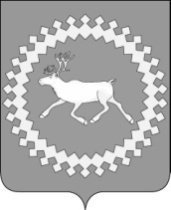 Администрациямуниципального района«Ижемский»«Изьва»муниципальнöй районсаадминистрация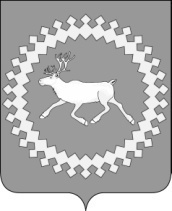 Администрациямуниципального района«Ижемский»Наименование показателяЕдиницыизмеренияЗначение показателя запредшествующий 20 _  годДоход, полученный от осуществления предпринимательской деятельности тыс. руб.Среднесписочная численность работников         человек  «Изьва» муниципальнöй районса администрация 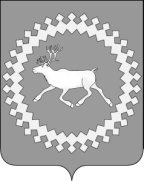 Администрация муниципального района «Ижемский» N 
п/пНомер  
записи в
страховой
книжкеДатаДатаДатаНаименование
организации,
 должностьПродолжительность
муниципальной 
службы 
 (работы)Продолжительность
муниципальной 
службы 
 (работы)Продолжительность
муниципальной 
службы 
 (работы)Продолжительность
муниципальной 
службы 
 (работы)Продолжительность
муниципальной 
службы 
 (работы)Продолжительность
муниципальной 
службы 
 (работы)Стаж 
муниципальной
службы, определенный  
для исчисления 
размера пенсии 
за выслугу летСтаж 
муниципальной
службы, определенный  
для исчисления 
размера пенсии 
за выслугу летСтаж 
муниципальной
службы, определенный  
для исчисления 
размера пенсии 
за выслугу лет N 
п/пНомер  
записи в
страховой
книжкегодме-
сяцчислоНаименование
организации,
 должностьв календарном 
  исчислениив календарном 
  исчислениив календарном 
  исчислениив льготном  
  исчислениив льготном  
  исчислениив льготном  
  исчислениилетмеся-
цевдней N 
п/пНомер  
записи в
страховой
книжкегодме-
сяцчислоНаименование
организации,
 должностьлетмеся-
цевднейлетмеся-
цевднейлетмеся-
цевднейВсего       IX. Ограничение среднемесячного денежного содержания с учетом соотношения должностей муниципальной службы и государственной гражданской службы(1,8 суммы должностного оклада по соответствующей должности государственной гражданской службы и надбавки к должностному окладу за классный чин по присвоенному муниципальному служащему классному чину муниципальной службы) xx«Изьва»муниципальнöй районса администрация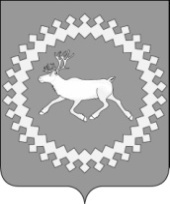 Администрация муниципального района «Ижемский»О признании утратившим силу постановление администрации муниципального района «Ижемский» от 29 марта 2016 года № 194 «О мерах по защите населения и территории муниципального района «Ижемский» от возможных последствий весеннего паводка в 2016 году»